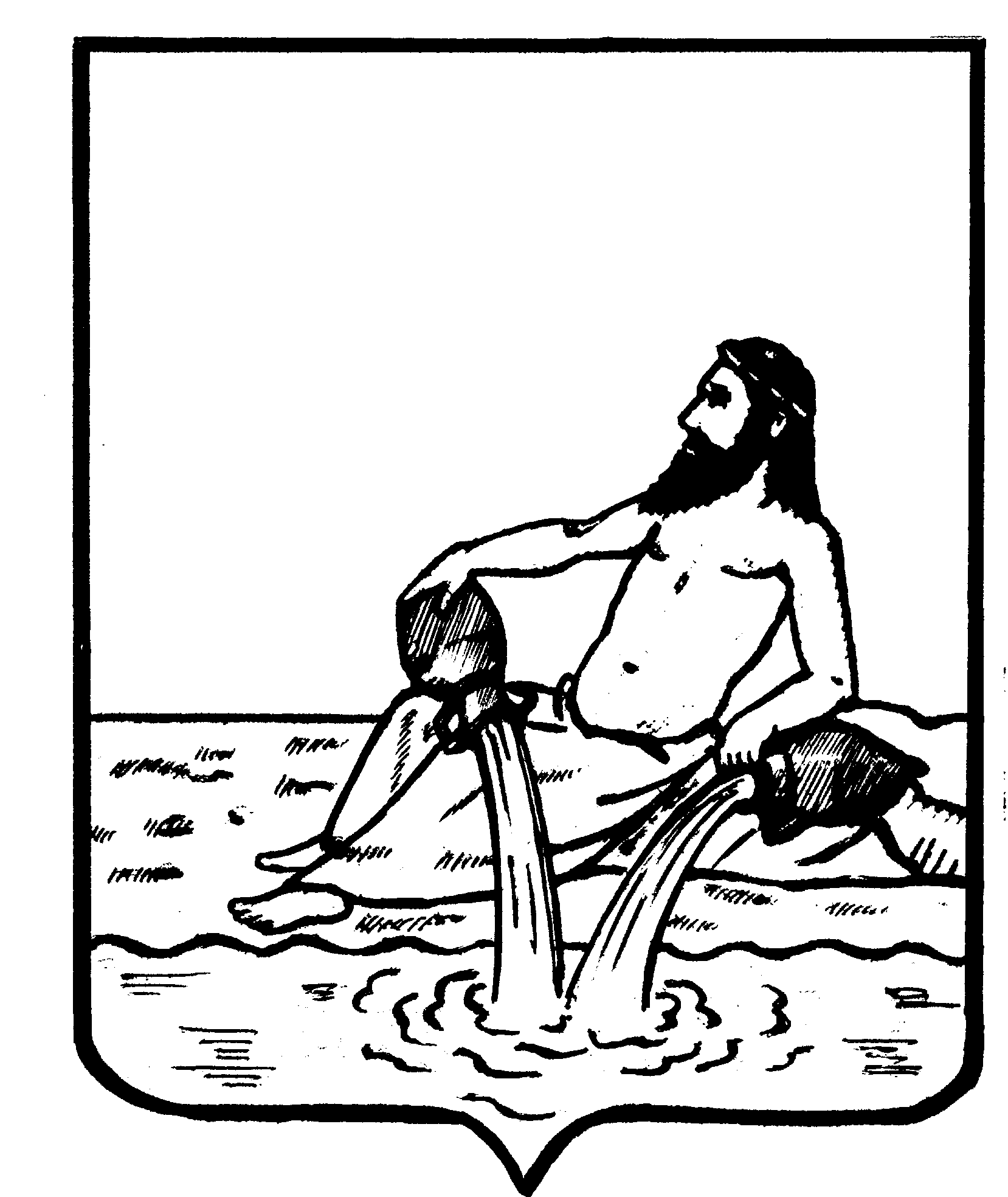 АДМИНИСТРАЦИЯ ВЕЛИКОУСТЮГСКОГО МУНИЦИПАЛЬНОГО ОКРУГАВОЛОГОДСКОЙ ОБЛАСТИПОСТАНОВЛЕНИЕ24.01.2023        		   						                         № 145г. Великий УстюгОб утверждении муниципальной программы«Экономическое развитие Великоустюгского муниципального округа Вологодской области на 2023-2027 годы»(в редакции постановления администрации Великоустюгского муниципального округа Вологодской области №793 от 30.03.2023, № 2551 от 18.09.2023, №3088 от 03.11.2023, №76 от  16.01.2024,  №414 от 16.02.2024) В соответствии с Бюджетным кодексом Российской Федерации и статья-ми 33 и 38 Устава Великоустюгского муниципального округа Вологодской областиПОСТАНОВЛЯЮ:1. Утвердить прилагаемую муниципальную программу «Экономическое развитие Великоустюгского муниципального округа Вологодской области на 2023-2027 годы».2. Контроль за исполнением настоящего постановления возложить на заместителя Главы Великоустюгского муниципального округа, начальника управления экономического развития администрации Великоустюгского муниципального округа Вологодской области.3. Настоящее постановление вступает в силу после официального опубликования и распространяется на правоотношения, возникшие с 01.01.2023.И. о. ГлавыВеликоустюгского муниципального округа			               С. В. КотовПриложениеУТВЕРЖДЕНАпостановлением администрацииВеликоустюгского муниципального округаот 24.01.2023 № 145Муниципальная программа«Экономическое развитие Великоустюгского муниципального округаВологодской области на 2023-2027 годы»(далее - Программа)Паспорт Программы(в редакции постановлений администрации Великоустюгского муниципального округа Вологодской области №793 от 30.03.2023, №76 от 16.01.2024, №414 от 16.02.2024) I. Общая характеристика сферы реализации Программы(в редакции постановлений администрации Великоустюгского муниципального округа Вологодской области  №76 от 16.01.2024) Настоящая муниципальная программа «Экономическое развитие Великоустюгского муниципального округа Вологодской области на 2023-2026 годы» разработана в соответствии с федеральными законами от 06.10.2003 № 131-ФЗ «Об общих принципах организации местного самоуправления в Российской Федерации» и от 24.07.2007 № 209-ФЗ «О развитии малого и среднего предпринимательства в Российской Федерации». Муниципальная программа носит комплексный характер и объединяет в себе следующие направления экономики Великоустюгского муниципального округа Вологодской области: малое предпринимательство, торговля и туризм.Приоритеты муниципальной программы соответствуют указам Президента Российской Федерации от 21.07.2020 № 474 «О национальных целях развития России до 2030 года» и от 07.05.2018 № 204 «О национальных целях и стратегических задачах развития Россий-ской Федерации до 2024 года», Стратегии социально-экономического развития Вологодской области до 2030 года, Стратегии социально-экономического развития Великоустюгского муниципального района на период до 2030 года, Федеральным законом от 24.11.1996 № 132-ФЗ «Об основах туристской деятельности в Российской Федерации», концепцией  федеральной целевой программы «Развитие внутреннего и въездного туризма в Российской Федерации (2019-2025 годы)», утвержденная распоряжением Правительства РФ от 05.05.2018 № 872-р (ред. от 11.07.2019), и включают в себя:1) поддержка предпринимательских инициатив населения, содействие населению в организации и помощи ведения предпринимательской деятельности;2) создание условий для свободы предпринимательства и конкуренции, развитие механизмов саморегулирования предпринимательского сообщества; совместная с бизнесом работа по повышению общественного статуса и значимости предпринимательства;3) увеличение численности занятых в сфере малого и среднего предпринимательства, «самозанятых» граждан;4) формирование современной инфраструктуры торговли и повышение территориальной доступности торговых объектов для населения Великоустюгского муниципального округа Вологодской области, в том числе для маломобильных групп населения;5) формирование благоприятного инвестиционного климата и стимулирование инвестиционной активности в округе;6) развитие выставочно - ярмарочной деятельности;7) создание благоприятных условий для обеспечения защиты прав потребителей.8) развитие туристских проектов «Великий Устюг – родина Деда Мороза», «Великий Устюг - сказочная столица России» и «Серебряное Ожерелье России». Комплексное развитие туристского кластера «Дед Мороз», в том числе создание условий для улучшения туристской инфраструктуры (максимальное использование возможностей вокзала «Великий Устюг» для приема специализированных туристских поездов, реконструкция взлетно-посадочной полосы аэропорта). Увеличение и информационное продвижение крупных событийных мероприятий межрегионального, всероссийского и международного уровня, проводимых на территории Великоустюгского муниципального округа. Повышение качества  туристского продукта и продвижение на внутреннем и международном туристских рынках;9) сохранение, поддержка и развитие традиционных народных художественных промыслов округа, повышение уровня профессиональной подготовки персонала в сфере туризма, обеспечение кадровыми ресурсами;10) создание условий для дальнейшего развития культурно-познавательного, религиозного, событийного, активного, сельского, лечебно-оздоровительного, спортивного туризма, совершенствование экскурсионной деятельности;11) формирование положительного туристского имиджа округа на международных, межрегиональных и региональных мероприятиях, в средствах массовой информации и сети Интернет.Цель и задачи реализации муниципальной программы, перечень целевых показателей, подпрограмм, а также мероприятий муниципальной программы сформированы на основе указанных приоритетов, а также анализа состояния и перспектив развития экономики Великоустюгского муниципального округа Вологодской области.Приложение № 4 к муниципальной программе содержит информацию о целях и задачах стратегии социально-экономического развития округа, достижение и решение которых будет обеспечено посредством реализации мероприятий муниципальной программы.Приложение № 1 к ПрограммеП Е Р Е Ч Е Н Ь основных мероприятий и финансовое обеспечение реализации муниципальной программы(в редакции постановлений администрации Великоустюгского муниципального округа Вологодской области №793 от 30.03.2023, №3088  от 03.11.2023, №76 от 16.01.2024, №414 от 16.02.2024) Приложение № 2 к ПрограммеС В Е Д Е Н И Яо целевых показателях (индикаторах) муниципальной программы(в редакции постановлений администрации Великоустюгского муниципального округа Вологодской области  №76 от 16.01.2024) Приложение № 3 к ПрограммеС В Е Д Е Н И Яо порядке сбора информации и методике расчётацелевых показателей (индикаторов) муниципальной программы «Экономическое развитие Великоустюгского муниципального округа Вологодской области на 2023-2026 годы»(в редакции постановлений администрации Великоустюгского муниципального округа Вологодской области  №76 от 16.01.2024) Приложение № 4 к ПрограммеО Ц Е Н К Авлияния реализации муниципальной программы на достижение показателей стратегиисоциально-экономического развития округа в сфере реализации муниципальной программы(в редакции постановлений администрации Великоустюгского муниципального округа Вологодской области  №76 от 16.01.2024) Приложение № 5 к ПрограммеРесурсное обеспечение муниципальной программы «Экономическое развитие Великоустюгского муниципального округаВологодской области на 2023-2026 годы»(в редакции постановления администрации Великоустюгского муниципального округа Вологодской области №3088  от 03.11.2023, №76 от 16.01.2024, №414 от 16.02.2024) (тыс. руб.)II. Характеристика подпрограмм муниципальной Программы1. Подпрограммы 1 «Развитие малого и среднего предпринимательства»Паспорт подпрограммы1.1. Характеристика сферы реализации подпрограммы 1,описание основных проблемМалый бизнес – это важная составляющая развития современной экономики, источник доходов и сфера приложения труда существенной части населения, основной фактор экономической и социальной стабильности общества. Предпринимательство формирует основу среднего класса - налогоплательщика, от экономического положения которого зависят многие социально-экономические процессы.Развитие малого предпринимательства, института «самозанятых» в Великоустюгском округе Вологодской области за последние годы приобретает все большее социальное и экономическое значение, способствуя повышению благосостояния населения, созданию новых рабочих мест, увеличению доходной части бюджетов различного уровня. Значимость малого предпринимательства  обусловлена его специфическими свойствами, ключевыми из которых являются оперативность и мобильность, способность гибко реагировать на изменения конъюнктуры рынка.Создание и реализация программ поддержки малого и среднего предпринимательства позволяют целенаправленно и эффективно использовать бюджетные средства и оказать реальную помощь для развития МСП.На 10.01.2022 в Великоустюгском муниципальном округе Вологодской области свою деятельность осуществляли 1571 субъект малого и среднего предпринимательства, в том числе 478 малых и 1 среднее предприятие, 1092 индивидуальных предпринимателей.Структура предприятий по видам экономической деятельности в течение ряда лет остаётся практически неизменной. Так, наиболее привлекательной для малого бизнеса остаётся сфера торговли, что объясняется более быстрым оборотом денежных средств.Несмотря на стабильную ситуацию в деятельности субъектов малого и среднего предпринимательства, ключевые проблемы и вызовы существуют, в числе которых:а) недостаточный внутренний спрос на производимую продукцию (работы, услуги) малого и среднего предпринимательства; б) ограничение доступа к реализации продукции и конкуренции при поставках продукции, произведённой местными товаропроизводителями;в) недостаточная вовлеченность молодёжи в сферу малого предпринимательства;г) существенные различия в условиях ведения бизнеса в муниципальных образованиях; д) введение обязательной маркировки товаров;е) избыточно высокие налоги;ё) чрезмерное контрольно-надзорное давление;ж) рост цен и тарифов;з) недостаток квалифицированных кадров.Преодоление существующих препятствий и дальнейшее поступательное развитие малого и среднего предпринимательства округа возможно только на основе целенаправленной работы по созданию благоприятных условий для его развития путём оказания комплексной и адресной поддержки в различных направлениях.Подпрограмма 1 призвана сохранить основные приоритеты в сфере муниципальной поддержки малого предпринимательства в логической увязке с уже имеющейся системой региональной и федеральной государственной поддержки малого бизнеса, запустить механизм обратной связи с субъектами малого предпринимательства.1.2. Механизм реализации мероприятий подпрограммы 1Перечень мероприятий подпрограммы 1 представлен в приложение № 1 к подпрограмме 1. Ресурсное обеспечение реализации подпрограммы 1 представлено в приложении № 5 к Программе.Мероприятия подпрограммы 1 направлены на оказание методической, организационной, информационной помощи субъектам малого и среднего предпринимательства, «самозанятым» гражданам Великоустюгского округа. В рамках реализации мероприятия 2 перечня мероприятий подпрограммы 1 (приложение № 1 к подпрограмме 1) осуществляется имущественная поддержка субъектов малого и среднего предпринимательства путём предоставления льготы по арендной плате за пользование муниципальным имуществом на основании решения представительного органа Великоустюгского муниципального округ Вологодской области а. Перечень имущества Великоустюгского муниципального округа Вологодской области, предназначенного для передачи во владение и (или) пользование субъектам малого и среднего предпринимательства и «самозанятым» гражданам, размещен на официальном сайте муниципального округа в разделе «Экономика» в подразделе «Малое и среднее предпринимательство».В ходе реализации мероприятия 3 перечня мероприятий подпрограммы 1 (приложение № 1 к подпрограмме 1) субъектам малого и среднего предпринимательства оказывается информационно - консультационная поддержка, в рамках которой: ежегодно обновляется инвестиционный паспорт Великоустюгского муниципального округа Вологодской области; создан реестр инвестиционных площадок; на официальном сайте округа в разделе «Экономика» ведётся подраздел «Малое и среднее предпринимательство»; ведёт работу Экономический совет при Главе Великоустюгского муниципального округа Вологодской области, в состав которого входят представители власти и бизнеса; администрацией округа ежеквартально проводятся заседания районной трёхсторонней комиссии по регулированию социально-трудовых отношений; предусмотрены обучающие тренинги для представителей бизнеса округа с привлечением спикеров из региональных институтов поддержки бизнеса.В рамках реализации мероприятия 4 перечня мероприятий подпрограммы 1 (приложение № 1 к подпрограмме 1) администрацией округа ведётся популяризация предпринимательской деятельности проводятся конкурсы:1) «Юный предприниматель» с целью содействия развитию молодёжного предпринимательства на территории Великоустюгского муниципального округа Вологодской области и формирования условий для дальнейшего интеллектуального развития и профессиональной ориентации школьников и студентов в соответствии с положением о проведении конкурса;2) «Я-предприниматель» для субъектов МСП и «самозанятых» граждан с целью пропаганды бизнеса и предпринимательства в Великоустюгском муниципальном округе как эффективной общественной и социальной самореализации граждан в соответствии с положением о проведении конкурса;Все эти мероприятия направлены на создание и поддержку благоприятной внешней среды для субъектов малого и среднего предпринимательства, оказание содействия внедрению современных технологий ведения бизнеса, в том числе с широким использованием возможностей сети Интернет.Подпрограмма 1 подлежит приведению в соответствие с решением о бюджете не позднее трёх месяцев со дня вступления его в силу.1.3. Оценка эффективности  реализации подпрограммы 1Администрацией округа в лице управления экономического развития осуществляется мониторинг реализации муниципальной подпрограммы 1 на основании полугодового мониторинга реализации программ и годовых отчётов о ходе их реализации.Полугодовой мониторинг реализации мероприятий муниципальной подпро-граммы ориентирован на раннее предупреждение возникновения проблем и отклонений хода реализации муниципальной программы от запланированного, составляется ежегодно до 25 июля и представляется в управление экономического развития. Годовой отчёт о ходе реализации подпрограммы формирует ответственный исполнитель с учётом информации в срок до 1 марта года, следующего за отчётным годом.Оценка эффективности муниципальной подпрограммы 1 осуществляется на основании раздела «Оценка эффективности муниципальной программы» порядка разработки, реализации и оценки эффективности муниципальных программ Великоустюгского муниципального округа Вологодской области.Оценка эффективности реализации Программы определяется уровнем достижения запланированных показателей муниципальной программы, а также выполнением мероприятий в установленные сроки при освоении запланированного объёма финансирования за отчётный финансовый год и в целом после завершения её реализации.Анализ изменения показателей осуществляется ежегодно.Приложение № 1 к подпрограмме 1П Е Р Е Ч Е Н Ь основных мероприятий и финансовое обеспечение реализации муниципальной подпрограммы 1 (в редакции постановлений администрации Великоустюгского муниципального округа Вологодской области № 2551 от 18.09.2023, №3088 от 03.11.2023, №414 от 16.02.2024)Приложение № 2 к подпрограмме 1С В Е Д Е Н И Яо целевых показателях (индикаторах) подпрограммы 1Приложение № 3 к подпрограмме 1С В Е Д Е Н И Яо порядке сбора информации и методике расчёта целевых показателей (индикаторов) подпрограммы 12. Подпрограммы 2 «Развитие торговли» Паспорт подпрограммы2.1. Характеристика сферы реализации подпрограммы 2,описание основных проблемВ настоящей подпрограмме 2 под сферой торговли понимается хозяйственная деятельность по осуществлению продажи товаров и оказания услуг, в том числе услуг бытового обслуживания и услуг общественного питания (далее - сфера торговли).По состоянию на 01.01.2022 на территории Великоустюгского муниципального округа Вологодской области деятельность осуществляют 506 объектов торговли, 74 общественного питания (в том числе закрытая сеть) 169 объектов, оказывающих услуги населению округа. Розничная сеть Великоустюгского муниципального округа Вологодской области представлена федеральными, региональными и местными торговыми сетями различных форматов. На территории населённых пунктов услуги розничной торговли предоставляют 362 магазина, в сельской местности 144. Торговая сеть Великоустюгского округа представлена следующими предприятиями: супермаркеты - 41; специализированные продовольственные магазины - 18; специализированные непродовольственные магазины - 61; минимаркеты - 242; прочие магазины - 144.Общая площадь торговых объектов составляет 83792 кв. м. 24Фактическая обеспеченность населения площадью стационарных торговых объектов в расчёте на 1000 человек на 1 января 2022 года составила 1605,4 кв. м, и превышает установленный для Великоустюгского округа в 3,0 раза.При достаточно высоких темпах развития сети предприятий потребительского рынка, обеспеченность населения торговыми площадями неравномерна по сельским территориям Великоустюгского округа. Сложившееся размещение объектов торговли также не всегда отвечает потребностям населения. Для 75 малонаселённых и труднодоступных населённых пунктов округа организована мобильная торговля - один из немногих способов снабжения сельских жителей товарами первой необходимости, широким ассортиментом качественных товаров продовольственного и непродовольственного характера.  Настоящая программа направлена на решение актуальных вопросов развития малого и среднего предпринимательства в Великоустюгском округе, как важнейшего компонента формирования оптимальной территориальной и отраслевой экономики, как способа создания новых рабочих мест, рационального использования природных, материальных и трудовых ресурсов, как одного из источников пополнения бюджета.Сфера общественного питания представлена как открытой, так и закрытой сетью организаций. На территории округа оказывают услуги населению 74 предприятия общественного питания, из них 30 столовых учебных заведений, организаций и предприятий, 9 общедоступных столовых и закусочных, 35 баров, ресторанов и кафе, которые имеют 5671 посадочное место и площадь залов обслуживания – 11 тыс. кв. метров. На территории округа имеется широкий спектр услуг оказываемых населению. Число объектов бытового обслуживания составляет 169, в том числе:а) ремонт, окраска и пошив обуви - 5;б) ремонт и пошив швейных изделий, головных уборов - 13;в) ремонт техническому обслуживанию бытовой радиоэлектронной аппаратуры – 12;г) техническое обслуживание и ремонт транспортных средств - 42 и т.д.Торговая отрасль в округе на 80% сформирована субъектами малого предпринимательства. Розничная торговля выполняет важные экономические и социальные функции, поддерживая  уровень жизни населения, занятости, развитие малого бизнеса и экономическое развитие округа.В целях стабилизации и достижения положительной динамики по основным показателям организации торговли на территории Великоустюгского  округа активно реализуются меры, направленные на повышение эффективности работы за счёт повышения культуры и профессионализма обслуживания населения, внедрению прогрессивных форм торговли: самообслуживания, торговли в кредит, по заказам, техники работы со штрих - кодированием, оплаты пластиковыми картами, доступности и качества товаров для потребителей, более гибкой ценовой политики.Материально-техническая база предприятий торговли претерпевает качественное преобразование. Открываются крупные магазины, оснащённые современным высокотехнологичным оборудованием, что позволяет использовать новые методы и формы обслуживания. Благодаря этому, сокращается время на совершение покупки, создаются комфортные условия для покупателей, увеличивается количество расчётов за товары с использованием пластиковых карт через торговые терминалы. 25Основные проблемы, стоящие перед сферой торговли: 1. Отсутствие законодательной базы позволяющей органам местного самоуправления на правовой основе запрашивать информацию у бизнеса для проведения анализа деятельности отрасли торговли, в том числе по типам предприятий, ассортименту, товарным запасам и т.д. Существующая система статистического учёта и информационного обеспечения потребительского рынка не позволяет проводить в полном объёме мониторинг и анализ развития сферы торговли, правильно спрогнозировать её развитие и обеспечить создание единого информационного пространства для современного динамичного функционирования сферы торговли. Полностью отсутствуют статистические данные по малому бизнесу, преобладающему в сфере розничной торговли.2. Недостаточное развитие инфраструктуры для функционирования сферы торговли сельских территорий.Сложившееся неравномерное размещение объектов торгового обслуживания не полностью отвечает потребностям населения, особенно в удалённых населённых пунктах округа. Происходит это вследствие того, что и для крупных розничных компаний, и для индивидуальных предпринимателей нецелесообразно с экономической точки зрения открывать магазины в населённых пунктах с невысокой численностью населения, невысоким платежеспособным спросом и с недостаточно развитой инфраструктурой. Указанные проблемы замедляют динамику роста инвестиций в развитие потребительского рынка и сферы услуг. 158 населённых пунктов с численностью населения до 100 человек не имеют стационарных торговых точек, как следствие, сокращается обеспеченность жителей даже товарами первой необходимости. Частично данная проблема решается путём организации выездной торговли (75 населённых пунктов обеспечивается автомагазинами). Но вследствие малочисленности населённых пунктов, необеспеченности транспортной доступностью (отсутствие постоянного моста через р. Северную Двину), высоких тарифов на энергоресурсы, высоких транспортных расходов, низкой платежеспособности сельского населения, дефицита отраслевых кадров, торговая деятельность в таких населённых пунктах становится коммерчески неэффективной, убыточной, что делает ведение бизнеса непривлекательным. Поэтому, для обеспечения сельского населения качественными и безопасными товарами и услугами, необходима поддержка государства.3. Дефицит квалифицированных кадров.Недостаток трудовых ресурсов отмечается в низшем и среднем звеньях: продавцы, кассиры, руководители отделов. Рост сферы торговли обусловил приток в торговую отрасль работников с недостаточным уровнем образования и непрофильной квалификацией. При этом профессиональные кадры, работавшие ещё в советской торговле, как правило, имеют недостаточный объем знаний и навыков в стимулировании продаж, маркетинговых технологиях и коммуникациях. Решение данной проблемы возможно путём переподготовки и повышения квалификации кадров, проведения обучающих семинаров и тренингов внутри торговых сетевых компаний. Необходимо проводить в организациях потребительского рынка полноценную практику и стажировку обучающихся. Все перечисленные факторы повлияют на развитие и совершенствование инфраструктуры потребительского рынка округа, создавая тем самым конкурентную среду. Борьба за покупателя повлияет на внедрение инновационных форм и методов обслуживания в предприятиях торговли.2.2. Механизм реализации мероприятий подпрограммы 2Перечень мероприятий подпрограммы 2 представлен в приложении № 1 к подпрограмме 2.Ресурсное обеспечение реализации подпрограммы 2 представлено в приложении № 5 к муниципальной Программе.Мероприятия подпрограммы 2 направлены на оказание методической, консультационной (проведение совещаний, семинаров, конференций с предприятиями торговли, общественного питания, бытового обслуживания по вопросам изменений в законодательстве, улучшения качества обслуживания, по участию в закупках товаров, работ и услуг через ЕИС и «Электронный магазин»), финансовой помощи предпринимателям Великоустюгского округа.В рамках реализации мероприятия 1.2 перечня мероприятий подпрограммы 2 (приложение № 1 к подпрограмме 2) субъектам малого предпринимательства предоставляется субсидия в соответствии с порядком предоставления субсидии субъектам малого предпринимательства сельского территориального отдела Ломоватское, реализующим продовольственные товары, на возмещение части затрат  за проезд вдоль магистрального газопровода «СРТО-Торжок».В рамках реализации мероприятий 1.3 перечня мероприятий подпрограммы 2 (приложение № 1 к подпрограмме 2) осуществляется предоставление субсидий субъектам МСП в соответствии с Порядком предоставления субсидии субъектам малого предпринимательства, осуществляющим деятельность по реализации продовольст-венных товаров в стационарной торговой сети на территории  территориального отдела Заречное и территориального отдела Кузино, на возмещение части затрат услуг паромной переправы Великий Устюг - Кузино - Великий Устюг при проезде автомобильного транспорта.В рамках реализации мероприятий 1.4 перечня мероприятий подпрограммы 2 (приложение № 1 к подпрограмме 2) осуществляется предоставление субсидий субъектам МСП в соответствии с порядком предоставления субсидии субъектам малого предпринимательства, осуществляющим деятельность по реализации продовольственных товаров в стационарной торговой сети на территории территориального отдела Заречное и территориального отдела Кузино, на возмещение части затрат на доставку продовольственных товаров по автомобильной дороге через д. Теплогорье и       г. Луза.В ходе реализации мероприятия 1.5 перечня мероприятий подпрограммы 2 (приложение № 1 к подпрограмме 2) осуществляется предоставление субсидий субъектам МСП в соответствии с порядком предоставления и распределения субсидии на возмещение части затрат организациям любых форм собственности и индивидуальным предпринимателям, занимающимся доставкой и реализацией продовольственных товаров в малонаселённые и труднодоступные населённые пункты.В рамках реализации мероприятий 1.6 перечня мероприятий подпрограммы 2 (приложение № 1 к подпрограмме 2) осуществляется предоставление субсидии в соответствии с правилами приобретения и расходования субсидий на приобретение специализированного автотранспорта для развития мобильной торговли в малонаселённых и (или) труднодоступных населённых пунктах. Мероприятием 3 перечня мероприятий подпрограммы 2 (приложение № 1 к подпрограмме 2) предусмотрено финансирование на организацию проведения конкурса профессионального мастерства работников торговли, общественного питания, бытового обслуживания.Подпрограмма 2 подлежит приведению в соответствие с решением о бюджете не позднее трёх месяцев со дня вступления его в силу.2.3. Оценка эффективности и последствий реализации подпрограммы 2Администрацией округа в лице управления экономического развития осуществляется мониторинг реализации муниципальной подпрограммы 2 на основании полугодового мониторинга реализации программ и годовых отчётов о ходе их реализации.Полугодовой мониторинг реализации мероприятий муниципальной подпро-граммы ориентирован на раннее предупреждение возникновения проблем и отклонений хода реализации муниципальной программы от запланированного, составляется ежегодно до 25 июля и представляется в управление экономического развития. Годовой отчёт о ходе реализации муниципальной подпрограммы формирует ответственный исполнитель с учётом информации в срок до 1 марта года, следующего за отчётным годом.Оценка эффективности муниципальной подпрограммы 2 осуществляется на основании раздела «Оценка эффективности муниципальной программы» порядка разработки, реализации и оценки эффективности муниципальных программ Великоустюгского муниципального округа.Оценка эффективности реализации Программы определяется уровнем достижения запланированных показателей муниципальной программы, а также выполнением мероприятий в установленные сроки при освоении запланированного объёма финансирования за отчётный финансовый год и в целом после завершения её реализации.Анализ изменения показателей осуществляется ежегодно.Приложение № 1 к подпрограмме 2П Е Р Е Ч Е Н Ьосновных мероприятий и финансовое обеспечение реализации муниципальной программы подпрограммы 2 (в редакции постановления администрации Великоустюгского муниципального округа Вологодской области № 793 от 30.03.2023, №414 от 16.02.2024) Приложение 2 к Подпрограмме № 2С В Е Д Е Н И Яо целевых показателях (индикаторах) подпрограммы 2Приложение № 3 к подпрограмме 2С В Е Д Е Н И Яо порядке сбора информации и методике расчёта целевых показателей (индикаторов) подпрограммы 23. Подпрограмма 3«Развитие туризма в Великоустюгском муниципальном округена 2024-2027 годы»(далее – подпрограмма 3)(в редакции постановления администрации Великоустюгского муниципального округа Вологодской области №76 от 16.01.2024) Паспорт подпрограммы 1. Общая характеристика сферы реализации подпрограммы 3Настоящая подпрограмма 3 «Развитие туризма в Великоустюгском муниципальном  округе  на 2024-2027 годы»  (далее – подпрограмма 3) разработана в соответствии с Федеральным законом  от 24.11.1996 № 132-ФЗ «Об основах туристской деятельности в Российской Федерации», концепцией  федеральной целевой программы "Развитие внутреннего и въездного туризма в Российской Федерации (2019 - 2025 годы)", утвержденная распоряжением Правительства РФ от 05.05.2018 № 872-р (ред. от 11.07.2019).Приоритеты подпрограммы 3 соответствуют Указу президента РФ от 07.05.2018 № 204 «О национальных целях и стратегических задачах развития Российской Федерации до 2024 года», Стратегии социально-экономического развития Вологодской области до 2030 года, «Стратегия развития туризма в Российской Федерации на период до 2035 года» утверждена распоряжением Правительства РФ от 20 сентября 2019 года № 2129-р, Указ Президента РФ № 474 «О национальных целях развития России до 2030 года».Цель и задачи реализации подпрограммы 3, перечень целевых показателей, а также мероприятий подпрограммы 3 сформированы на основе указанных приоритетов, а также анализа состояния и перспектив развития туризма  Великоустюгского муниципального округа.2. Характеристика сферы реализации подпрограммы 3,описание основных проблемТуризм – одно из приоритетных направлений развития экономики в Великоустюгского муниципального округа. Туризм играет важную роль в решении социальных проблем, обеспечивая создание новых рабочих мест, в том числе временных, рост занятости и повышение благосостояния населения округа. Основной проблемой для динамичного развития туризма на территории Великоустюгского округа является не допустить снижение туристского потока в округе, закрытие туристических компаний, занимающихся приемом туристов и сокращение рабочих мест в отрасли туризма. Конкурентными преимуществами в развитии туризма в округе являются:-бренд «Великий Устюг – родина Деда Мороза», получивший общероссийскую известность;- богатое культурное наследие, в том числе памятники гражданской и культовой архитектуры 17 – 19 веков;-  уникальное по богатству и разнообразию природное наследие;- сохраненные народные художественные промыслы («северная чернь», роспись и резьба по бересте);- самобытная деревенская культура и народные традиции;- благоприятная экологическая ситуация;-новые туристские проекты («Музей кукол», музей-мастерская «Озорной  волчек», «Салон уездного города»  и «Сказочная деревня Кузнецова»).Великоустюгский муниципальный округ сегодня является одним из самых посещаемых в Вологодской области, туристский поток ежегодно увеличивается. Но на сегодняшний день сложно говорить о целостности и стабильности успехов в туристской отрасли округа, о сбалансированности рынка туристических услуг и их разнообразии по ряду причин:- ярко выраженная сезонность туризма. Решение данной проблемы возможно путем развития различных видов туризма, расширением спектра турпредложений;- недостаточный уровень профессиональной подготовки кадров в сфере туризма. Данная проблема решается через проведение комплекса мероприятий, направленных на повышение качества услуг и обучение персонала, знакомство с передовым опытом через участие в выставках, форумах, семинарах и других мероприятиях за пределами региона; - низкое качество сервиса туристской инфраструктуры. Повышение качества предоставляемых туристам услуг и развитие туристской инфраструктуры – ключевое направление развития сферы туризма в целом. Необходимо своевременно проводить мероприятия по переоборудованию и ремонту туристских объектов, обучению персонала, осуществлять регулярные мониторинги удовлетворенности туристов предоставленными услугами;- недостаточное развитие объектов индустрии развлечений. Необходимо развивать инфраструктуру для отдыха и развлечений туристов, включающую в себя развлекательные и спортивные центры, обустройство зон отдыха.- несоответствие цены и качества услуг. Решение данной проблемы возможно путем развития конкуренции в сфере туризма.- невыгодные экономические условия для привлечения инвестиций в туристскую инфраструктуру, отсутствие готовых инвестиционных площадок; Для решения данной проблемы необходимо подготовить инвестиционные предложения с предоставлением земельных участков для строительства туристской инфраструктуры, включая места проживания, питания и т.д.;- неразвитость транспортной инфраструктуры (низкое качество дорог и уровня придорожного обслуживания и т. д.)- недостаточное рекламно-информационное обеспечение продвижения туристского продукта на внутреннем и внешнем рынках. Необходимо планирование информационного продвижения с использованием всех доступных технологий: участия в выставках и конференциях, публикации информации в специализированных изданиях, в сети Интернет.Реализация мероприятий подпрограммы 3 даст округу  новые экономические возможности, которые связаны с развитием туризма. Настоящие мероприятия направлены на использование и сохранение богатейших туристских ресурсов муниципального образования, формирование конкурентоспособной среды, сопутствующей устойчивому развитию туризма, современной индустрии туризма и соответствующей материальной базы. Таким образом, подпрограмма 3 предусматривает комплексное развитие сферы туризма. Союзу русских Ганзейских городов объединил старинные русские города исторически связанных со средневековым объединением европейских купцов -Ганза.  Учредителями Союза входят 15 русских Ганзейских городов: Белозерск, Великий Новгород, Великий Устюг, Вологда, Ивангород, Кингисепп, Псков, Тверь,  Торжок, Вышний Волочек, Старая Русса, Тотьма, Смоленск, Калининград, Порхов. Целью Союза является расширение и укрепление культурных, научных, общественных и экономических связей между членами Союза и зарубежными партнерами - городами Ганзейской Лиги Нового Времени. 3. Механизм реализации мероприятия подпрограммы 3Текущее управление реализацией подпрограммы 3 осуществляется администрацией Великоустюгского муниципального округа, по соответствующим мероприятиям подпрограммы 3 - отделом туризма и межрегиональных связей. Реализация подпрограммы 3 осуществляется на основе муниципальных контрактов (договоров) на поставку товаров, выполнение работ и оказание услуг, заключаемых с Великоустюгским муниципальным округом  с организациями, определяемыми в соответствии с законодательством о размещении муниципальных заказов.Перечень мероприятий  представлен в приложении № 1 к  подпрограмме 3.Мероприятия подпрограммы 3 направлены на оказание методической, организационной,  информационной и финансовой помощи туристской отрасли Великоустюгского округа. В округе  проводятся следующие мероприятия этом направлении: - координационный совет по развитию туризма при Главе Великоустюгского муниципального округа, в состав которого входят представители власти и бизнеса;- разработаны  и ежегодно обновляются рекламно-информационные материалы о Великоустюгского муниципального округа;- создан реестр коллективных средств размещения в Великоустюгском муниципальном округе;- на официальном сайте округа в разделе «Туризм» обновляется информация. Все эти мероприятия направлены на создание и поддержку благоприятной внешней среды для туристской отрасли, оказание содействия внедрению современных технологий ведения бизнеса, в том числе с широким использованием возможностей сети Интернет.4. Оценка эффективностиреализации подпрограммы 3Администрацией округа в лице отдела туризма и межрегиональных связей управления экономического развития осуществляется мониторинг реализации подпрограммы 3 на основании полугодового мониторинга реализации подпрограмм и годовых отчётов о ходе их реализации.Полугодовой мониторинг реализации мероприятий подпрограммы 3 ориентирован на раннее предупреждение возникновения проблем и отклонений хода реализации подпрограммы 3 от запланированного, составляется ежегодно до 25 июля и представляется отделом туризма и межрегиональных связей управления экономического развития. Годовой отчёт о ходе реализации подпрограммы 3 формирует ответственный исполнитель с учётом информации в срок до 1 марта года, следующего за отчётным годом.Оценка эффективности подпрограммы 3 осуществляется на основании раздела  «Оценка эффективности муниципальной программы» Порядка разработки, реализации и оценки эффективности подпрограмм Великоустюгского муниципального округа, утвержденного Постановлением администрации Великоустюгского муниципального округа.Оценка эффективности реализации подпрограммы 3  определяется уровнем достижения запланированных показателей  подпрограммы 3, а также выполнением мероприятий в установленные сроки при освоении запланированного объёма финансирования за отчётный финансовый год и в целом после завершения её реализации.Анализ изменения показателей осуществляется ежегодно.Приложение № 1 к подпрограмме 3П Е Р Е Ч Е Н Ьосновных мероприятий и финансовое обеспечениереализации подпрограммы 3  Приложение № 2 к подпрограмме 3С В Е Д Е Н И Яо целевых показателях (индикаторах)подпрограммы 3Приложение № 3 к подпрограмме 3С В Е Д Е Н И Яо порядке сбора информации и методике расчётацелевых показателей (индикаторов) подпрограммы 3Ресурсное обеспечение «Развитие туризма в  Великоустюгском муниципальном округе на 2024-2027 годы»Ответственный исполнитель ПрограммыУправление экономического развития  администрации Великоустюгского муниципального округа Вологодской областиПодпрограммы ПрограммыПодпрограмма 1 «Развитие малого и среднего предпринимательства», подпрограмма 2 «Развитие торговли» и подпрограмма 3 «Развитие туризма в Великоустюгском муниципальном округе на 2024-2027 годы»Цели ПрограммыСоздание условий для устойчивого роста экономики, развития малого предпринимательства Великоустюгского муниципального округа Вологодской областиЗадачи Программы1. Развитие и совершенствование механизмов поддержки в различных направлениях субъектов малого и среднего предпринимательства, «самозанятых» граждан.2. Пропаганда и популяризация предпринимательской деятельности.3. Увеличение численности работающих субъектов малого и среднего предпринимательства путём формирования благоприятной среды для развития предпринимательства. 4. Усиление инвестиционной активности на территории округа.5. Совершенствование форм и методов координации управления в сфере торговли.6. Повышение экономической доступности товаров для населения в целях реализации социальной политики. 7. Стимулирование деловой активности и повышение конкуренции в сфере торговой деятельности.8.Развитие приоритетных туристских проектов «Великий Устюг – родина Деда Мороза» и «Серебряное ожерелье России». 9. Развитие туристско-рекреационного кластера «Великий Устюг – сказочная столица России».10. Создание и продвижение крупных событийных мероприятий на территории Великоустюгского муниципального округа. 11.Приоритетное развитие культурно-познавательного, событийного, детского, активного, сельского, экологического,  лечебно-оздоровительного,  спортивного, делового туризма. 12. Развитие потенциала сельского туризма, рост туристского потока в сельских поселениях на территории Великоустюгского муниципального округа.13. Развитие туристской навигации.14. Создание новых объектов показа и новых туристских маршрутов.15. Совершенствование системы подготовки и обучения квалифицированных кадров в сфере туризма.16. Формирование положительного туристского имиджа на международных, межрегиональных и региональных туристских мероприятиях, средствах массовой информации и сети Интернета.Целевые показатели (индикаторы) ПрограммыПеречень целевых показателей муниципальной программы приведён в приложение № 2 к муниципальной программеСроки реализации Программы2023-2027 годы, муниципальная программа реализуется в один этапОбъёмы финансовогообеспечения ПрограммыОбъём финансирования на 2023-2027 годы - 30188,0 тыс. руб.Ожидаемые результаты реализации ПрограммыВ сфере развития предпринимательства - увеличение количества субъектов малого и среднего предпринимательства (включая «самозанятых» граждан) в расчёте на 10 тыс. человек населения Великоустюгского округа Вологодской области 1) до 590 единиц; в сфере развития торговли - повышение доступности товаров для населения округа. - увеличение числа посетителей, всего по Великоустюгскому муниципальному округу  до 750тысяч  в 2027 году;2) увеличение количество туристов, всего по Великоустюгскому муниципальному округу до 90 тысяч к 2027 году; 3) создание не менее 1 нового объекта показа и туристского  маршрута в год; 4) публикация не менее 50 материалов о туристском потенциале района в СМИ, сети Интернет и соц. сетях в год№ п/пОтветственный  исполнитель,соисполнитель, исполнительНаименование основного мероприятия, мероприятия муниципальной программы (подпрограммы)Ожидаемыйнепосредственный результат Источник финансовогообеспеченияРасходы (тыс. руб.)Расходы (тыс. руб.)Расходы (тыс. руб.)Расходы (тыс. руб.)Расходы (тыс. руб.)Расходы (тыс. руб.)№ п/пОтветственный  исполнитель,соисполнитель, исполнительНаименование основного мероприятия, мероприятия муниципальной программы (подпрограммы)Ожидаемыйнепосредственный результат Источник финансовогообеспечения20232024202520262027всего за период 2023-20271234567891011Итого по муниципальной Программе Всего, в том числе2652,89789,76138,16138,15469,330188,0Итого по муниципальной Программе собственные доходы бюджета округа1532,56054,14359,04359,04549,020853,6Итого по муниципальной Программе межбюджетные трансферты из областного бюджета 1120,33735,61779,11779,1920,39334,41.Итого по муниципальной подпрограмме 1Всего, в том числе317, 9443,0440,0440,0450,02090,91.Итого по муниципальной подпрограмме 1собственные доходы бюджета округа317, 9443,0440,0440,0450,02090,92.Итого по муниципальной подпрограмме 2Всего, в том числе2334,96242,12898,12898,12039,316412,52.Итого по муниципальной подпрограмме 2собственные доходы бюджета округа1214,62506,51119,01119,01119,07078,12.Итого по муниципальной подпрограмме 2межбюджетные трансферты из областного бюджета 1120,33735,61779,11779,1920,39334,423.Итого по муниципальной подпрограмме 3Всего, в том числе-3104,62800,02800,02980,0011684,623.Итого по муниципальной подпрограмме 3собственные доходы бюджета округа-3104,62800,02800,02980,0011684,6№ п/пЗадача, направленная на достижение целиНаименование целевого показателя (индикатора)Наименование целевого показателя (индикатора)Единица измеренияЕдиница измеренияЗначение целевого показателя (индикатора) по годамЗначение целевого показателя (индикатора) по годамЗначение целевого показателя (индикатора) по годамЗначение целевого показателя (индикатора) по годамЗначение целевого показателя (индикатора) по годамЗначение целевого показателя (индикатора) по годамЗначение целевого показателя (индикатора) по годамЗначение целевого показателя (индикатора) по годамЗначение целевого показателя (индикатора) по годамЗначение целевого показателя (индикатора) по годамЗначение целевого показателя (индикатора) по годамЗначение целевого показателя (индикатора) по годамЗначение целевого показателя (индикатора) по годамЗначение целевого показателя (индикатора) по годамЗначение целевого показателя (индикатора) по годамЗначение целевого показателя (индикатора) по годамЗначение целевого показателя (индикатора) по годамЗначение целевого показателя (индикатора) по годамЗначение целевого показателя (индикатора) по годам№ п/пЗадача, направленная на достижение целиНаименование целевого показателя (индикатора)Наименование целевого показателя (индикатора)Единица измеренияЕдиница измеренияотчётноеотчётноеотчётноеоценочноеоценочноеоценочноеоценочноеплановоеплановоеплановоеплановоеплановоеплановоеплановоеплановоеплановоеплановоеплановоеплановое№ п/пЗадача, направленная на достижение целиНаименование целевого показателя (индикатора)Наименование целевого показателя (индикатора)Единица измеренияЕдиница измерения20212021202120222022202220222023202320232023202420242024202520252026202620271233445556666777788899101011Цель: создание условий для устойчивого роста экономики, развития малого предпринимательства Великоустюгского муниципального округа Вологодской области, создание благоприятных условий для динамичного развития туризма на территории Великоустюгского муниципального округаЦель: создание условий для устойчивого роста экономики, развития малого предпринимательства Великоустюгского муниципального округа Вологодской области, создание благоприятных условий для динамичного развития туризма на территории Великоустюгского муниципального округаЦель: создание условий для устойчивого роста экономики, развития малого предпринимательства Великоустюгского муниципального округа Вологодской области, создание благоприятных условий для динамичного развития туризма на территории Великоустюгского муниципального округаЦель: создание условий для устойчивого роста экономики, развития малого предпринимательства Великоустюгского муниципального округа Вологодской области, создание благоприятных условий для динамичного развития туризма на территории Великоустюгского муниципального округаЦель: создание условий для устойчивого роста экономики, развития малого предпринимательства Великоустюгского муниципального округа Вологодской области, создание благоприятных условий для динамичного развития туризма на территории Великоустюгского муниципального округаЦель: создание условий для устойчивого роста экономики, развития малого предпринимательства Великоустюгского муниципального округа Вологодской области, создание благоприятных условий для динамичного развития туризма на территории Великоустюгского муниципального округаЦель: создание условий для устойчивого роста экономики, развития малого предпринимательства Великоустюгского муниципального округа Вологодской области, создание благоприятных условий для динамичного развития туризма на территории Великоустюгского муниципального округаЦель: создание условий для устойчивого роста экономики, развития малого предпринимательства Великоустюгского муниципального округа Вологодской области, создание благоприятных условий для динамичного развития туризма на территории Великоустюгского муниципального округаЦель: создание условий для устойчивого роста экономики, развития малого предпринимательства Великоустюгского муниципального округа Вологодской области, создание благоприятных условий для динамичного развития туризма на территории Великоустюгского муниципального округаЦель: создание условий для устойчивого роста экономики, развития малого предпринимательства Великоустюгского муниципального округа Вологодской области, создание благоприятных условий для динамичного развития туризма на территории Великоустюгского муниципального округаЦель: создание условий для устойчивого роста экономики, развития малого предпринимательства Великоустюгского муниципального округа Вологодской области, создание благоприятных условий для динамичного развития туризма на территории Великоустюгского муниципального округаЦель: создание условий для устойчивого роста экономики, развития малого предпринимательства Великоустюгского муниципального округа Вологодской области, создание благоприятных условий для динамичного развития туризма на территории Великоустюгского муниципального округаЦель: создание условий для устойчивого роста экономики, развития малого предпринимательства Великоустюгского муниципального округа Вологодской области, создание благоприятных условий для динамичного развития туризма на территории Великоустюгского муниципального округаЦель: создание условий для устойчивого роста экономики, развития малого предпринимательства Великоустюгского муниципального округа Вологодской области, создание благоприятных условий для динамичного развития туризма на территории Великоустюгского муниципального округаЦель: создание условий для устойчивого роста экономики, развития малого предпринимательства Великоустюгского муниципального округа Вологодской области, создание благоприятных условий для динамичного развития туризма на территории Великоустюгского муниципального округаЦель: создание условий для устойчивого роста экономики, развития малого предпринимательства Великоустюгского муниципального округа Вологодской области, создание благоприятных условий для динамичного развития туризма на территории Великоустюгского муниципального округаЦель: создание условий для устойчивого роста экономики, развития малого предпринимательства Великоустюгского муниципального округа Вологодской области, создание благоприятных условий для динамичного развития туризма на территории Великоустюгского муниципального округаЦель: создание условий для устойчивого роста экономики, развития малого предпринимательства Великоустюгского муниципального округа Вологодской области, создание благоприятных условий для динамичного развития туризма на территории Великоустюгского муниципального округаЦель: создание условий для устойчивого роста экономики, развития малого предпринимательства Великоустюгского муниципального округа Вологодской области, создание благоприятных условий для динамичного развития туризма на территории Великоустюгского муниципального округаЦель: создание условий для устойчивого роста экономики, развития малого предпринимательства Великоустюгского муниципального округа Вологодской области, создание благоприятных условий для динамичного развития туризма на территории Великоустюгского муниципального округаЦель: создание условий для устойчивого роста экономики, развития малого предпринимательства Великоустюгского муниципального округа Вологодской области, создание благоприятных условий для динамичного развития туризма на территории Великоустюгского муниципального округаЦель: создание условий для устойчивого роста экономики, развития малого предпринимательства Великоустюгского муниципального округа Вологодской области, создание благоприятных условий для динамичного развития туризма на территории Великоустюгского муниципального округаЦель: создание условий для устойчивого роста экономики, развития малого предпринимательства Великоустюгского муниципального округа Вологодской области, создание благоприятных условий для динамичного развития туризма на территории Великоустюгского муниципального округаЦель: создание условий для устойчивого роста экономики, развития малого предпринимательства Великоустюгского муниципального округа Вологодской области, создание благоприятных условий для динамичного развития туризма на территории Великоустюгского муниципального округаЦель: создание условий для устойчивого роста экономики, развития малого предпринимательства Великоустюгского муниципального округа Вологодской области, создание благоприятных условий для динамичного развития туризма на территории Великоустюгского муниципального округаподпрограмма 1 «Развитие малого и среднего предпринимательства»подпрограмма 1 «Развитие малого и среднего предпринимательства»подпрограмма 1 «Развитие малого и среднего предпринимательства»подпрограмма 1 «Развитие малого и среднего предпринимательства»подпрограмма 1 «Развитие малого и среднего предпринимательства»подпрограмма 1 «Развитие малого и среднего предпринимательства»подпрограмма 1 «Развитие малого и среднего предпринимательства»подпрограмма 1 «Развитие малого и среднего предпринимательства»подпрограмма 1 «Развитие малого и среднего предпринимательства»подпрограмма 1 «Развитие малого и среднего предпринимательства»подпрограмма 1 «Развитие малого и среднего предпринимательства»подпрограмма 1 «Развитие малого и среднего предпринимательства»подпрограмма 1 «Развитие малого и среднего предпринимательства»подпрограмма 1 «Развитие малого и среднего предпринимательства»подпрограмма 1 «Развитие малого и среднего предпринимательства»подпрограмма 1 «Развитие малого и среднего предпринимательства»подпрограмма 1 «Развитие малого и среднего предпринимательства»подпрограмма 1 «Развитие малого и среднего предпринимательства»подпрограмма 1 «Развитие малого и среднего предпринимательства»подпрограмма 1 «Развитие малого и среднего предпринимательства»подпрограмма 1 «Развитие малого и среднего предпринимательства»подпрограмма 1 «Развитие малого и среднего предпринимательства»подпрограмма 1 «Развитие малого и среднего предпринимательства»подпрограмма 1 «Развитие малого и среднего предпринимательства»подпрограмма 1 «Развитие малого и среднего предпринимательства»1.Развитие и совершенствование механизмов поддержки в различных направлениях субъектов малого и среднего предпринимательства (в том числе социальных предприятий), «самозанятых» гражданКоличество субъектов малого и среднего предпринимательства (включая «самозанятых» граждан)в расчёте на 10 тыс. человек населенияКоличество субъектов малого и среднего предпринимательства (включая «самозанятых» граждан)в расчёте на 10 тыс. человек населенияЕдиницна 10 000 жителейЕдиницна 10 000 жителейЕдиницна 10 000 жителей448448448516,2516,2516,2516,2538,8538,8538,8538,85525525665665805805902.Пропаганда и популяризация предпринимательской деятельностиКоличество субъектов малого и среднего предпринимательства (включая «самозанятых» граждан)в расчёте на 10 тыс. человек населенияКоличество субъектов малого и среднего предпринимательства (включая «самозанятых» граждан)в расчёте на 10 тыс. человек населенияЕдиницна 10 000 жителейЕдиницна 10 000 жителейЕдиницна 10 000 жителей448448448516,2516,2516,2516,2538,8538,8538,8538,85525525665665805805903.Увеличение численности работающих субъектов малого и среднего предпринимательства путём формирования благоприятной среды для развития предпринимательстваКоличество субъектов малого и среднего предпринимательства (включая «самозанятых» граждан)в расчёте на 10 тыс. человек населенияКоличество субъектов малого и среднего предпринимательства (включая «самозанятых» граждан)в расчёте на 10 тыс. человек населенияЕдиницна 10 000 жителейЕдиницна 10 000 жителейЕдиницна 10 000 жителей448448448516,2516,2516,2516,2538,8538,8538,8538,85525525665665805805904.Усиление инвестиционной активности на территории округаКоличество субъектов малого и среднего предпринимательства (включая «самозанятых» граждан)в расчёте на 10 тыс. человек населенияКоличество субъектов малого и среднего предпринимательства (включая «самозанятых» граждан)в расчёте на 10 тыс. человек населенияЕдиницна 10 000 жителейЕдиницна 10 000 жителейЕдиницна 10 000 жителей448448448516,2516,2516,2516,2538,8538,8538,8538,8552552566566580580590подпрограмма 2 «Развитие торговли»подпрограмма 2 «Развитие торговли»подпрограмма 2 «Развитие торговли»подпрограмма 2 «Развитие торговли»подпрограмма 2 «Развитие торговли»подпрограмма 2 «Развитие торговли»подпрограмма 2 «Развитие торговли»подпрограмма 2 «Развитие торговли»подпрограмма 2 «Развитие торговли»подпрограмма 2 «Развитие торговли»подпрограмма 2 «Развитие торговли»подпрограмма 2 «Развитие торговли»подпрограмма 2 «Развитие торговли»подпрограмма 2 «Развитие торговли»подпрограмма 2 «Развитие торговли»подпрограмма 2 «Развитие торговли»подпрограмма 2 «Развитие торговли»подпрограмма 2 «Развитие торговли»подпрограмма 2 «Развитие торговли»подпрограмма 2 «Развитие торговли»подпрограмма 2 «Развитие торговли»подпрограмма 2 «Развитие торговли»подпрограмма 2 «Развитие торговли»подпрограмма 2 «Развитие торговли»подпрограмма 2 «Развитие торговли»5.Совершенствование форм и методов координации управления в сфере торговлиСовершенствование форм и методов координации управления в сфере торговлиДоля малонаселённых и труднодоступных населённых пунктов, в которые фактически осуществляется доставка социально значимых товаров, относительно количества малонаселённых и труднодоступных населённых пунктов округаДоля малонаселённых и труднодоступных населённых пунктов, в которые фактически осуществляется доставка социально значимых товаров, относительно количества малонаселённых и труднодоступных населённых пунктов округа%%%1001001001001001001001001001001001001001001001001006.Повышение экономической доступности товаров для населения в целях реализации социальной политикиПовышение экономической доступности товаров для населения в целях реализации социальной политикиДоля малонаселённых и труднодоступных населённых пунктов, в которые фактически осуществляется доставка социально значимых товаров, относительно количества малонаселённых и труднодоступных населённых пунктов округаДоля малонаселённых и труднодоступных населённых пунктов, в которые фактически осуществляется доставка социально значимых товаров, относительно количества малонаселённых и труднодоступных населённых пунктов округа%%%1001001001001001001001001001001001001001001001001007.Стимулирование деловой активности и повышение конкуренции в сфере торговой деятельностиСтимулирование деловой активности и повышение конкуренции в сфере торговой деятельностиРасширение возможности участия малого и среднего предпринимательства в государственных закупкахРасширение возможности участия малого и среднего предпринимательства в государственных закупкахЕд.Ед.Ед.не менее 1000не менее 1000не менее 1000не менее 1000не менее 1000не менее 1000не менее 1000не менее 1000не менее 1000не менее 1000не менее 1000не менее 1000не менее 1000не менее 1000подпрограмма 3 «Развитие туризма»подпрограмма 3 «Развитие туризма»подпрограмма 3 «Развитие туризма»подпрограмма 3 «Развитие туризма»подпрограмма 3 «Развитие туризма»подпрограмма 3 «Развитие туризма»подпрограмма 3 «Развитие туризма»подпрограмма 3 «Развитие туризма»подпрограмма 3 «Развитие туризма»подпрограмма 3 «Развитие туризма»подпрограмма 3 «Развитие туризма»подпрограмма 3 «Развитие туризма»подпрограмма 3 «Развитие туризма»подпрограмма 3 «Развитие туризма»подпрограмма 3 «Развитие туризма»подпрограмма 3 «Развитие туризма»подпрограмма 3 «Развитие туризма»подпрограмма 3 «Развитие туризма»подпрограмма 3 «Развитие туризма»подпрограмма 3 «Развитие туризма»подпрограмма 3 «Развитие туризма»подпрограмма 3 «Развитие туризма»подпрограмма 3 «Развитие туризма»подпрограмма 3 «Развитие туризма»подпрограмма 3 «Развитие туризма»8Развитие приоритетных туристских проектов «Великий Устюг – родина Деда Мороза» и «Серебряное ожерелье России»Развитие приоритетных туристских проектов «Великий Устюг – родина Деда Мороза» и «Серебряное ожерелье России»Число посетителей, всего по округа Число посетителей, всего по округа Тыс.человек Тыс.человек Тыс.человек 367,3367,3367,3496,0550,0550,0550,0550,0600,0600,0600,0650,0650,0700,0700,0750,0750,09Развитие туристско-рекреационного кластера «Великий Устюг – сказочная столица России»Развитие туристско-рекреационного кластера «Великий Устюг – сказочная столица России»Число посетителей, всего по округа Число посетителей, всего по округа Тыс.человек Тыс.человек Тыс.человек 367,3367,3367,3496,0550,0550,0550,0550,0600,0600,0600,0650,0650,0700,0700,0750,0750,010Создание и продвижение крупных событийных мероприятий на территории Великоустюгского муниципального округаСоздание и продвижение крупных событийных мероприятий на территории Великоустюгского муниципального округаЧисло посетителей, всего по округа Число посетителей, всего по округа Тыс.человек Тыс.человек Тыс.человек 367,3367,3367,3496,0550,0550,0550,0550,0600,0600,0600,0650,0650,0700,0700,0750,0750,011Развитие туристской навигации.Развитие туристской навигации.12Приоритетное развитие культурно-познавательного, событийного, детского, активного, сельского, экологического, лечебнооздорови-тель-ного, спортивного, делового туризмаПриоритетное развитие культурно-познавательного, событийного, детского, активного, сельского, экологического, лечебнооздорови-тель-ного, спортивного, делового туризмаКоличество туристов, всего по округуКоличество туристов, всего по округуТыс.человекТыс.человекТыс.человек41,641,641,659,065,0065,0065,0065,0070,0070,0070,0075,0075,0080,0080,0090,0090,0013Совершенствование системы подготовки и обучения квалифицированных кадров в сфере туризмаСовершенствование системы подготовки и обучения квалифицированных кадров в сфере туризмаКоличество туристов, всего по округуКоличество туристов, всего по округуТыс.человекТыс.человекТыс.человек41,641,641,659,065,0065,0065,0065,0070,0070,0070,0075,0075,0080,0080,0090,0090,0014Развитие потенциала сельского туризма, рост туристского потока в сельских поселениях на территории Великоустюгского муниципального округаРазвитие потенциала сельского туризма, рост туристского потока в сельских поселениях на территории Великоустюгского муниципального округаКоличество туристов, всего по округуКоличество туристов, всего по округуТыс.человекТыс.человекТыс.человек41,641,641,659,065,0065,0065,0065,0070,0070,0070,0075,0075,0080,0080,0090,0090,0015Создание новых объектов показа и новых туристских маршрутовСоздание новых объектов показа и новых туристских маршрутовКоличество туристских маршрутовКоличество туристских маршрутовЕд.Ед.Ед.545454545555555556565657575858585816Формирование положительного туристского имиджа на международных, межрегиональных и региональных туристских мероприятиях, средствах массовой информации и сети ИнтернетаФормирование положительного туристского имиджа на международных, межрегиональных и региональных туристских мероприятиях, средствах массовой информации и сети ИнтернетаКоличество публикаций в СМИ и сети интернет в сфере туризмаКоличество публикаций в СМИ и сети интернет в сфере туризмаШт.Шт.Шт.555555Не менее 50Не менее 50Не менее 50Не менее 50Не менее 50Не менее 50Не менее 50Не менее 50Не менее 50Не менее 50Не менее 50Не менее 50Не менее 50Не менее 50№п/пНаименование целевого показателя (индикатора)ЕдиницаизмеренияОпределение целевогопоказателя (индикатора) Временные характеристики целевого показателя (индикатора)Алгоритм формирования (формула)и методологические пояснения к целевому показателю(индикатору)Показатели, используемые в формуле Метод сбора информации, индекс формы отчётности Ответственный за сбор данных по целевому показателю(индикатору) 1234567891.Количество субъектов малого и среднего предпринимательства (включая «самозанятых» граждан) в расчёте на 10 тыс. человек населенияЕдиниц на 1000 жителей округаОтношение общего количества субъектов МСП, включая «самозанятых» граждан на 1 тыс. населения округаОтчётный годС = К/ Ж *(10 000)С - количество субъектов МСП на 1000 жителей округа;К - количество субъектов МСП,Ж- количество жителейДанные Единого реестра субъектов МСП,статистическая информация ВологдастатаУправление экономическогоразвития2.Доля малонаселённых и труднодоступных населённых пунктов, в которые фактически осуществляется доставка социально значимых товаров, относительно количества малонаселённых и труднодоступных населённых пунктов округа%Отношение количества малонаселённых и труднодоступных населённых пунктов, в которые фактически осуществлялась доставка в отчётном периодек общему количествумалонаселённых и труднодоступных населённых пунктов Великоустюгского муниципальногоокругаОтчётный годД = Пф / По х 100%Д - доля малонаселённых и труднодоступных населённых пунктов;Пф - количество малонаселённых и труднодоступных населённых пунктов, в которые фактически осуществлялась доставка в отчётном периоде;По - общее количество малонаселённых и труднодоступных населённых пунктов Великоустюгского муниципальногоокругаСтатистическая информация ВологдастатаУправление экономического развития3.Расширение возможности участия малого и среднего предпринимательства в государственных закупкахЕд.Отчётный годДанные из отчёта системы «Электронный магазин»Управление экономического развития4.Число посетителей, всего по округуТыс. человекЧисло посетителей, всего по Великоустюгскому муниципальному округуГодовая, по состоянию на 31 декабря отчетного года--Экскурсанты  по объектам показа + туристы, проживающие в коллективных и индивидуальных  средствах размещения(Данные предоставленные объектами показа  и коллективными  и индивидуальными средствами  размещения)Управление экономического развития5.Количество туристов, всего по округуТыс. человекКоличество туристов, всего по Великоустюгскому муниципальному округуГодовая, по состоянию на 31 декабря отчетного года--Туристы, проживающие в коллективных и индивидуальных средствах размещения(Данные предоставленные коллективными и индивидуальными  средствами размещения)Управление экономического развития6.Количество туристских маршрутовЕд.Количество туристских маршрутовГодовая, на основании запроса в туристические фирмы--Ответ на запрос от туристических фирм, на сайтах туристских фирм (сбор информации)Управление экономического развития7.Количество публикаций в СМИ и сети интернет в сфере туризмаШт.Количество статей, публикаций в СМИ и сети Интернет в сфере туризмаГодовая, на основании публикаций в СМИ и сети Интернет за отчетный год--Статьи, публикации в СМИ и сети Интернет в сфере туризмаУправление экономического развитияЦели, задачи стратегии, мероприятия муниципальной программыЦели, задачи стратегии, мероприятия муниципальной программыНаименование показателястратегииНаименование показателястратегииЕдиница измеренияЕдиница измеренияСпособ достижения показателя,установленного стратегиейСпособ достижения показателя,установленного стратегиейСпособ достижения показателя,установленного стратегиейСпособ достижения показателя,установленного стратегиейЗначения показателя стратегииЗначения показателя стратегииЗначения показателя стратегииЗначения показателя стратегииЗначения показателя стратегииЗначения показателя стратегииЗначения показателя стратегииЗначения показателя стратегииЗначения показателя стратегииЗначения показателя стратегииЗначения показателя стратегииЗначения показателя стратегииЗначения показателя стратегииЗначения показателя стратегииЗначения показателя стратегииЗначения показателя стратегииЗначения показателя стратегииЗначения показателя стратегииЗначения показателя стратегииЗначения показателя стратегииЗначения показателя стратегииЗначения показателя стратегииЗначения показателя стратегииЦели, задачи стратегии, мероприятия муниципальной программыЦели, задачи стратегии, мероприятия муниципальной программыНаименование показателястратегииНаименование показателястратегииЕдиница измеренияЕдиница измеренияСпособ достижения показателя,установленного стратегиейСпособ достижения показателя,установленного стратегиейСпособ достижения показателя,установленного стратегиейСпособ достижения показателя,установленного стратегией20232023202320242024202420242024202520252025202520252026202620262026202620272027202720272027112233444455566666777778888899999Цель: Великоустюгский муниципальный округ Вологодской области к 2030 году - это округ, в котором создана благоприятная конкурентная среда, предпринимательский климат и условия для ведения бизнеса,привлекательные для действующих и новых участников рынка.Великоустюгский муниципальный округ к 2030 году – успешно развивающийся туристский центр для детского и семейного отдыха, предлагающий к услугам экскурсионные программы и туристские маршруты в рамках культурно-познавательного, религиозного, событийного, сельского, экологического, активного, лечебно-оздоровительного спортивного туризма. Развитая сеть туристской и транспортной инфраструктуры, большой ассортимент туристских продуктов высокого качества обеспечиваю безопасный, комфортный и привлекательный отдых для российских и иностранных туристов. Великоустюгский муниципальный округ среди муниципальных образований Вологодской области занимает не ниже 3 места в области по количеству посетителей округаЦель: Великоустюгский муниципальный округ Вологодской области к 2030 году - это округ, в котором создана благоприятная конкурентная среда, предпринимательский климат и условия для ведения бизнеса,привлекательные для действующих и новых участников рынка.Великоустюгский муниципальный округ к 2030 году – успешно развивающийся туристский центр для детского и семейного отдыха, предлагающий к услугам экскурсионные программы и туристские маршруты в рамках культурно-познавательного, религиозного, событийного, сельского, экологического, активного, лечебно-оздоровительного спортивного туризма. Развитая сеть туристской и транспортной инфраструктуры, большой ассортимент туристских продуктов высокого качества обеспечиваю безопасный, комфортный и привлекательный отдых для российских и иностранных туристов. Великоустюгский муниципальный округ среди муниципальных образований Вологодской области занимает не ниже 3 места в области по количеству посетителей округаЦель: Великоустюгский муниципальный округ Вологодской области к 2030 году - это округ, в котором создана благоприятная конкурентная среда, предпринимательский климат и условия для ведения бизнеса,привлекательные для действующих и новых участников рынка.Великоустюгский муниципальный округ к 2030 году – успешно развивающийся туристский центр для детского и семейного отдыха, предлагающий к услугам экскурсионные программы и туристские маршруты в рамках культурно-познавательного, религиозного, событийного, сельского, экологического, активного, лечебно-оздоровительного спортивного туризма. Развитая сеть туристской и транспортной инфраструктуры, большой ассортимент туристских продуктов высокого качества обеспечиваю безопасный, комфортный и привлекательный отдых для российских и иностранных туристов. Великоустюгский муниципальный округ среди муниципальных образований Вологодской области занимает не ниже 3 места в области по количеству посетителей округаЦель: Великоустюгский муниципальный округ Вологодской области к 2030 году - это округ, в котором создана благоприятная конкурентная среда, предпринимательский климат и условия для ведения бизнеса,привлекательные для действующих и новых участников рынка.Великоустюгский муниципальный округ к 2030 году – успешно развивающийся туристский центр для детского и семейного отдыха, предлагающий к услугам экскурсионные программы и туристские маршруты в рамках культурно-познавательного, религиозного, событийного, сельского, экологического, активного, лечебно-оздоровительного спортивного туризма. Развитая сеть туристской и транспортной инфраструктуры, большой ассортимент туристских продуктов высокого качества обеспечиваю безопасный, комфортный и привлекательный отдых для российских и иностранных туристов. Великоустюгский муниципальный округ среди муниципальных образований Вологодской области занимает не ниже 3 места в области по количеству посетителей округаЦель: Великоустюгский муниципальный округ Вологодской области к 2030 году - это округ, в котором создана благоприятная конкурентная среда, предпринимательский климат и условия для ведения бизнеса,привлекательные для действующих и новых участников рынка.Великоустюгский муниципальный округ к 2030 году – успешно развивающийся туристский центр для детского и семейного отдыха, предлагающий к услугам экскурсионные программы и туристские маршруты в рамках культурно-познавательного, религиозного, событийного, сельского, экологического, активного, лечебно-оздоровительного спортивного туризма. Развитая сеть туристской и транспортной инфраструктуры, большой ассортимент туристских продуктов высокого качества обеспечиваю безопасный, комфортный и привлекательный отдых для российских и иностранных туристов. Великоустюгский муниципальный округ среди муниципальных образований Вологодской области занимает не ниже 3 места в области по количеству посетителей округаЦель: Великоустюгский муниципальный округ Вологодской области к 2030 году - это округ, в котором создана благоприятная конкурентная среда, предпринимательский климат и условия для ведения бизнеса,привлекательные для действующих и новых участников рынка.Великоустюгский муниципальный округ к 2030 году – успешно развивающийся туристский центр для детского и семейного отдыха, предлагающий к услугам экскурсионные программы и туристские маршруты в рамках культурно-познавательного, религиозного, событийного, сельского, экологического, активного, лечебно-оздоровительного спортивного туризма. Развитая сеть туристской и транспортной инфраструктуры, большой ассортимент туристских продуктов высокого качества обеспечиваю безопасный, комфортный и привлекательный отдых для российских и иностранных туристов. Великоустюгский муниципальный округ среди муниципальных образований Вологодской области занимает не ниже 3 места в области по количеству посетителей округаЦель: Великоустюгский муниципальный округ Вологодской области к 2030 году - это округ, в котором создана благоприятная конкурентная среда, предпринимательский климат и условия для ведения бизнеса,привлекательные для действующих и новых участников рынка.Великоустюгский муниципальный округ к 2030 году – успешно развивающийся туристский центр для детского и семейного отдыха, предлагающий к услугам экскурсионные программы и туристские маршруты в рамках культурно-познавательного, религиозного, событийного, сельского, экологического, активного, лечебно-оздоровительного спортивного туризма. Развитая сеть туристской и транспортной инфраструктуры, большой ассортимент туристских продуктов высокого качества обеспечиваю безопасный, комфортный и привлекательный отдых для российских и иностранных туристов. Великоустюгский муниципальный округ среди муниципальных образований Вологодской области занимает не ниже 3 места в области по количеству посетителей округаЦель: Великоустюгский муниципальный округ Вологодской области к 2030 году - это округ, в котором создана благоприятная конкурентная среда, предпринимательский климат и условия для ведения бизнеса,привлекательные для действующих и новых участников рынка.Великоустюгский муниципальный округ к 2030 году – успешно развивающийся туристский центр для детского и семейного отдыха, предлагающий к услугам экскурсионные программы и туристские маршруты в рамках культурно-познавательного, религиозного, событийного, сельского, экологического, активного, лечебно-оздоровительного спортивного туризма. Развитая сеть туристской и транспортной инфраструктуры, большой ассортимент туристских продуктов высокого качества обеспечиваю безопасный, комфортный и привлекательный отдых для российских и иностранных туристов. Великоустюгский муниципальный округ среди муниципальных образований Вологодской области занимает не ниже 3 места в области по количеству посетителей округаЦель: Великоустюгский муниципальный округ Вологодской области к 2030 году - это округ, в котором создана благоприятная конкурентная среда, предпринимательский климат и условия для ведения бизнеса,привлекательные для действующих и новых участников рынка.Великоустюгский муниципальный округ к 2030 году – успешно развивающийся туристский центр для детского и семейного отдыха, предлагающий к услугам экскурсионные программы и туристские маршруты в рамках культурно-познавательного, религиозного, событийного, сельского, экологического, активного, лечебно-оздоровительного спортивного туризма. Развитая сеть туристской и транспортной инфраструктуры, большой ассортимент туристских продуктов высокого качества обеспечиваю безопасный, комфортный и привлекательный отдых для российских и иностранных туристов. Великоустюгский муниципальный округ среди муниципальных образований Вологодской области занимает не ниже 3 места в области по количеству посетителей округаЦель: Великоустюгский муниципальный округ Вологодской области к 2030 году - это округ, в котором создана благоприятная конкурентная среда, предпринимательский климат и условия для ведения бизнеса,привлекательные для действующих и новых участников рынка.Великоустюгский муниципальный округ к 2030 году – успешно развивающийся туристский центр для детского и семейного отдыха, предлагающий к услугам экскурсионные программы и туристские маршруты в рамках культурно-познавательного, религиозного, событийного, сельского, экологического, активного, лечебно-оздоровительного спортивного туризма. Развитая сеть туристской и транспортной инфраструктуры, большой ассортимент туристских продуктов высокого качества обеспечиваю безопасный, комфортный и привлекательный отдых для российских и иностранных туристов. Великоустюгский муниципальный округ среди муниципальных образований Вологодской области занимает не ниже 3 места в области по количеству посетителей округаЦель: Великоустюгский муниципальный округ Вологодской области к 2030 году - это округ, в котором создана благоприятная конкурентная среда, предпринимательский климат и условия для ведения бизнеса,привлекательные для действующих и новых участников рынка.Великоустюгский муниципальный округ к 2030 году – успешно развивающийся туристский центр для детского и семейного отдыха, предлагающий к услугам экскурсионные программы и туристские маршруты в рамках культурно-познавательного, религиозного, событийного, сельского, экологического, активного, лечебно-оздоровительного спортивного туризма. Развитая сеть туристской и транспортной инфраструктуры, большой ассортимент туристских продуктов высокого качества обеспечиваю безопасный, комфортный и привлекательный отдых для российских и иностранных туристов. Великоустюгский муниципальный округ среди муниципальных образований Вологодской области занимает не ниже 3 места в области по количеству посетителей округаЦель: Великоустюгский муниципальный округ Вологодской области к 2030 году - это округ, в котором создана благоприятная конкурентная среда, предпринимательский климат и условия для ведения бизнеса,привлекательные для действующих и новых участников рынка.Великоустюгский муниципальный округ к 2030 году – успешно развивающийся туристский центр для детского и семейного отдыха, предлагающий к услугам экскурсионные программы и туристские маршруты в рамках культурно-познавательного, религиозного, событийного, сельского, экологического, активного, лечебно-оздоровительного спортивного туризма. Развитая сеть туристской и транспортной инфраструктуры, большой ассортимент туристских продуктов высокого качества обеспечиваю безопасный, комфортный и привлекательный отдых для российских и иностранных туристов. Великоустюгский муниципальный округ среди муниципальных образований Вологодской области занимает не ниже 3 места в области по количеству посетителей округаЦель: Великоустюгский муниципальный округ Вологодской области к 2030 году - это округ, в котором создана благоприятная конкурентная среда, предпринимательский климат и условия для ведения бизнеса,привлекательные для действующих и новых участников рынка.Великоустюгский муниципальный округ к 2030 году – успешно развивающийся туристский центр для детского и семейного отдыха, предлагающий к услугам экскурсионные программы и туристские маршруты в рамках культурно-познавательного, религиозного, событийного, сельского, экологического, активного, лечебно-оздоровительного спортивного туризма. Развитая сеть туристской и транспортной инфраструктуры, большой ассортимент туристских продуктов высокого качества обеспечиваю безопасный, комфортный и привлекательный отдых для российских и иностранных туристов. Великоустюгский муниципальный округ среди муниципальных образований Вологодской области занимает не ниже 3 места в области по количеству посетителей округаЦель: Великоустюгский муниципальный округ Вологодской области к 2030 году - это округ, в котором создана благоприятная конкурентная среда, предпринимательский климат и условия для ведения бизнеса,привлекательные для действующих и новых участников рынка.Великоустюгский муниципальный округ к 2030 году – успешно развивающийся туристский центр для детского и семейного отдыха, предлагающий к услугам экскурсионные программы и туристские маршруты в рамках культурно-познавательного, религиозного, событийного, сельского, экологического, активного, лечебно-оздоровительного спортивного туризма. Развитая сеть туристской и транспортной инфраструктуры, большой ассортимент туристских продуктов высокого качества обеспечиваю безопасный, комфортный и привлекательный отдых для российских и иностранных туристов. Великоустюгский муниципальный округ среди муниципальных образований Вологодской области занимает не ниже 3 места в области по количеству посетителей округаЦель: Великоустюгский муниципальный округ Вологодской области к 2030 году - это округ, в котором создана благоприятная конкурентная среда, предпринимательский климат и условия для ведения бизнеса,привлекательные для действующих и новых участников рынка.Великоустюгский муниципальный округ к 2030 году – успешно развивающийся туристский центр для детского и семейного отдыха, предлагающий к услугам экскурсионные программы и туристские маршруты в рамках культурно-познавательного, религиозного, событийного, сельского, экологического, активного, лечебно-оздоровительного спортивного туризма. Развитая сеть туристской и транспортной инфраструктуры, большой ассортимент туристских продуктов высокого качества обеспечиваю безопасный, комфортный и привлекательный отдых для российских и иностранных туристов. Великоустюгский муниципальный округ среди муниципальных образований Вологодской области занимает не ниже 3 места в области по количеству посетителей округаЦель: Великоустюгский муниципальный округ Вологодской области к 2030 году - это округ, в котором создана благоприятная конкурентная среда, предпринимательский климат и условия для ведения бизнеса,привлекательные для действующих и новых участников рынка.Великоустюгский муниципальный округ к 2030 году – успешно развивающийся туристский центр для детского и семейного отдыха, предлагающий к услугам экскурсионные программы и туристские маршруты в рамках культурно-познавательного, религиозного, событийного, сельского, экологического, активного, лечебно-оздоровительного спортивного туризма. Развитая сеть туристской и транспортной инфраструктуры, большой ассортимент туристских продуктов высокого качества обеспечиваю безопасный, комфортный и привлекательный отдых для российских и иностранных туристов. Великоустюгский муниципальный округ среди муниципальных образований Вологодской области занимает не ниже 3 места в области по количеству посетителей округаЦель: Великоустюгский муниципальный округ Вологодской области к 2030 году - это округ, в котором создана благоприятная конкурентная среда, предпринимательский климат и условия для ведения бизнеса,привлекательные для действующих и новых участников рынка.Великоустюгский муниципальный округ к 2030 году – успешно развивающийся туристский центр для детского и семейного отдыха, предлагающий к услугам экскурсионные программы и туристские маршруты в рамках культурно-познавательного, религиозного, событийного, сельского, экологического, активного, лечебно-оздоровительного спортивного туризма. Развитая сеть туристской и транспортной инфраструктуры, большой ассортимент туристских продуктов высокого качества обеспечиваю безопасный, комфортный и привлекательный отдых для российских и иностранных туристов. Великоустюгский муниципальный округ среди муниципальных образований Вологодской области занимает не ниже 3 места в области по количеству посетителей округаЦель: Великоустюгский муниципальный округ Вологодской области к 2030 году - это округ, в котором создана благоприятная конкурентная среда, предпринимательский климат и условия для ведения бизнеса,привлекательные для действующих и новых участников рынка.Великоустюгский муниципальный округ к 2030 году – успешно развивающийся туристский центр для детского и семейного отдыха, предлагающий к услугам экскурсионные программы и туристские маршруты в рамках культурно-познавательного, религиозного, событийного, сельского, экологического, активного, лечебно-оздоровительного спортивного туризма. Развитая сеть туристской и транспортной инфраструктуры, большой ассортимент туристских продуктов высокого качества обеспечиваю безопасный, комфортный и привлекательный отдых для российских и иностранных туристов. Великоустюгский муниципальный округ среди муниципальных образований Вологодской области занимает не ниже 3 места в области по количеству посетителей округаЦель: Великоустюгский муниципальный округ Вологодской области к 2030 году - это округ, в котором создана благоприятная конкурентная среда, предпринимательский климат и условия для ведения бизнеса,привлекательные для действующих и новых участников рынка.Великоустюгский муниципальный округ к 2030 году – успешно развивающийся туристский центр для детского и семейного отдыха, предлагающий к услугам экскурсионные программы и туристские маршруты в рамках культурно-познавательного, религиозного, событийного, сельского, экологического, активного, лечебно-оздоровительного спортивного туризма. Развитая сеть туристской и транспортной инфраструктуры, большой ассортимент туристских продуктов высокого качества обеспечиваю безопасный, комфортный и привлекательный отдых для российских и иностранных туристов. Великоустюгский муниципальный округ среди муниципальных образований Вологодской области занимает не ниже 3 места в области по количеству посетителей округаЦель: Великоустюгский муниципальный округ Вологодской области к 2030 году - это округ, в котором создана благоприятная конкурентная среда, предпринимательский климат и условия для ведения бизнеса,привлекательные для действующих и новых участников рынка.Великоустюгский муниципальный округ к 2030 году – успешно развивающийся туристский центр для детского и семейного отдыха, предлагающий к услугам экскурсионные программы и туристские маршруты в рамках культурно-познавательного, религиозного, событийного, сельского, экологического, активного, лечебно-оздоровительного спортивного туризма. Развитая сеть туристской и транспортной инфраструктуры, большой ассортимент туристских продуктов высокого качества обеспечиваю безопасный, комфортный и привлекательный отдых для российских и иностранных туристов. Великоустюгский муниципальный округ среди муниципальных образований Вологодской области занимает не ниже 3 места в области по количеству посетителей округаЦель: Великоустюгский муниципальный округ Вологодской области к 2030 году - это округ, в котором создана благоприятная конкурентная среда, предпринимательский климат и условия для ведения бизнеса,привлекательные для действующих и новых участников рынка.Великоустюгский муниципальный округ к 2030 году – успешно развивающийся туристский центр для детского и семейного отдыха, предлагающий к услугам экскурсионные программы и туристские маршруты в рамках культурно-познавательного, религиозного, событийного, сельского, экологического, активного, лечебно-оздоровительного спортивного туризма. Развитая сеть туристской и транспортной инфраструктуры, большой ассортимент туристских продуктов высокого качества обеспечиваю безопасный, комфортный и привлекательный отдых для российских и иностранных туристов. Великоустюгский муниципальный округ среди муниципальных образований Вологодской области занимает не ниже 3 места в области по количеству посетителей округаЦель: Великоустюгский муниципальный округ Вологодской области к 2030 году - это округ, в котором создана благоприятная конкурентная среда, предпринимательский климат и условия для ведения бизнеса,привлекательные для действующих и новых участников рынка.Великоустюгский муниципальный округ к 2030 году – успешно развивающийся туристский центр для детского и семейного отдыха, предлагающий к услугам экскурсионные программы и туристские маршруты в рамках культурно-познавательного, религиозного, событийного, сельского, экологического, активного, лечебно-оздоровительного спортивного туризма. Развитая сеть туристской и транспортной инфраструктуры, большой ассортимент туристских продуктов высокого качества обеспечиваю безопасный, комфортный и привлекательный отдых для российских и иностранных туристов. Великоустюгский муниципальный округ среди муниципальных образований Вологодской области занимает не ниже 3 места в области по количеству посетителей округаЦель: Великоустюгский муниципальный округ Вологодской области к 2030 году - это округ, в котором создана благоприятная конкурентная среда, предпринимательский климат и условия для ведения бизнеса,привлекательные для действующих и новых участников рынка.Великоустюгский муниципальный округ к 2030 году – успешно развивающийся туристский центр для детского и семейного отдыха, предлагающий к услугам экскурсионные программы и туристские маршруты в рамках культурно-познавательного, религиозного, событийного, сельского, экологического, активного, лечебно-оздоровительного спортивного туризма. Развитая сеть туристской и транспортной инфраструктуры, большой ассортимент туристских продуктов высокого качества обеспечиваю безопасный, комфортный и привлекательный отдых для российских и иностранных туристов. Великоустюгский муниципальный округ среди муниципальных образований Вологодской области занимает не ниже 3 места в области по количеству посетителей округаЦель: Великоустюгский муниципальный округ Вологодской области к 2030 году - это округ, в котором создана благоприятная конкурентная среда, предпринимательский климат и условия для ведения бизнеса,привлекательные для действующих и новых участников рынка.Великоустюгский муниципальный округ к 2030 году – успешно развивающийся туристский центр для детского и семейного отдыха, предлагающий к услугам экскурсионные программы и туристские маршруты в рамках культурно-познавательного, религиозного, событийного, сельского, экологического, активного, лечебно-оздоровительного спортивного туризма. Развитая сеть туристской и транспортной инфраструктуры, большой ассортимент туристских продуктов высокого качества обеспечиваю безопасный, комфортный и привлекательный отдых для российских и иностранных туристов. Великоустюгский муниципальный округ среди муниципальных образований Вологодской области занимает не ниже 3 места в области по количеству посетителей округаЦель: Великоустюгский муниципальный округ Вологодской области к 2030 году - это округ, в котором создана благоприятная конкурентная среда, предпринимательский климат и условия для ведения бизнеса,привлекательные для действующих и новых участников рынка.Великоустюгский муниципальный округ к 2030 году – успешно развивающийся туристский центр для детского и семейного отдыха, предлагающий к услугам экскурсионные программы и туристские маршруты в рамках культурно-познавательного, религиозного, событийного, сельского, экологического, активного, лечебно-оздоровительного спортивного туризма. Развитая сеть туристской и транспортной инфраструктуры, большой ассортимент туристских продуктов высокого качества обеспечиваю безопасный, комфортный и привлекательный отдых для российских и иностранных туристов. Великоустюгский муниципальный округ среди муниципальных образований Вологодской области занимает не ниже 3 места в области по количеству посетителей округаЦель: Великоустюгский муниципальный округ Вологодской области к 2030 году - это округ, в котором создана благоприятная конкурентная среда, предпринимательский климат и условия для ведения бизнеса,привлекательные для действующих и новых участников рынка.Великоустюгский муниципальный округ к 2030 году – успешно развивающийся туристский центр для детского и семейного отдыха, предлагающий к услугам экскурсионные программы и туристские маршруты в рамках культурно-познавательного, религиозного, событийного, сельского, экологического, активного, лечебно-оздоровительного спортивного туризма. Развитая сеть туристской и транспортной инфраструктуры, большой ассортимент туристских продуктов высокого качества обеспечиваю безопасный, комфортный и привлекательный отдых для российских и иностранных туристов. Великоустюгский муниципальный округ среди муниципальных образований Вологодской области занимает не ниже 3 места в области по количеству посетителей округаЦель: Великоустюгский муниципальный округ Вологодской области к 2030 году - это округ, в котором создана благоприятная конкурентная среда, предпринимательский климат и условия для ведения бизнеса,привлекательные для действующих и новых участников рынка.Великоустюгский муниципальный округ к 2030 году – успешно развивающийся туристский центр для детского и семейного отдыха, предлагающий к услугам экскурсионные программы и туристские маршруты в рамках культурно-познавательного, религиозного, событийного, сельского, экологического, активного, лечебно-оздоровительного спортивного туризма. Развитая сеть туристской и транспортной инфраструктуры, большой ассортимент туристских продуктов высокого качества обеспечиваю безопасный, комфортный и привлекательный отдых для российских и иностранных туристов. Великоустюгский муниципальный округ среди муниципальных образований Вологодской области занимает не ниже 3 места в области по количеству посетителей округаЦель: Великоустюгский муниципальный округ Вологодской области к 2030 году - это округ, в котором создана благоприятная конкурентная среда, предпринимательский климат и условия для ведения бизнеса,привлекательные для действующих и новых участников рынка.Великоустюгский муниципальный округ к 2030 году – успешно развивающийся туристский центр для детского и семейного отдыха, предлагающий к услугам экскурсионные программы и туристские маршруты в рамках культурно-познавательного, религиозного, событийного, сельского, экологического, активного, лечебно-оздоровительного спортивного туризма. Развитая сеть туристской и транспортной инфраструктуры, большой ассортимент туристских продуктов высокого качества обеспечиваю безопасный, комфортный и привлекательный отдых для российских и иностранных туристов. Великоустюгский муниципальный округ среди муниципальных образований Вологодской области занимает не ниже 3 места в области по количеству посетителей округаЦель: Великоустюгский муниципальный округ Вологодской области к 2030 году - это округ, в котором создана благоприятная конкурентная среда, предпринимательский климат и условия для ведения бизнеса,привлекательные для действующих и новых участников рынка.Великоустюгский муниципальный округ к 2030 году – успешно развивающийся туристский центр для детского и семейного отдыха, предлагающий к услугам экскурсионные программы и туристские маршруты в рамках культурно-познавательного, религиозного, событийного, сельского, экологического, активного, лечебно-оздоровительного спортивного туризма. Развитая сеть туристской и транспортной инфраструктуры, большой ассортимент туристских продуктов высокого качества обеспечиваю безопасный, комфортный и привлекательный отдых для российских и иностранных туристов. Великоустюгский муниципальный округ среди муниципальных образований Вологодской области занимает не ниже 3 места в области по количеству посетителей округаЦель: Великоустюгский муниципальный округ Вологодской области к 2030 году - это округ, в котором создана благоприятная конкурентная среда, предпринимательский климат и условия для ведения бизнеса,привлекательные для действующих и новых участников рынка.Великоустюгский муниципальный округ к 2030 году – успешно развивающийся туристский центр для детского и семейного отдыха, предлагающий к услугам экскурсионные программы и туристские маршруты в рамках культурно-познавательного, религиозного, событийного, сельского, экологического, активного, лечебно-оздоровительного спортивного туризма. Развитая сеть туристской и транспортной инфраструктуры, большой ассортимент туристских продуктов высокого качества обеспечиваю безопасный, комфортный и привлекательный отдых для российских и иностранных туристов. Великоустюгский муниципальный округ среди муниципальных образований Вологодской области занимает не ниже 3 места в области по количеству посетителей округаЦель: Великоустюгский муниципальный округ Вологодской области к 2030 году - это округ, в котором создана благоприятная конкурентная среда, предпринимательский климат и условия для ведения бизнеса,привлекательные для действующих и новых участников рынка.Великоустюгский муниципальный округ к 2030 году – успешно развивающийся туристский центр для детского и семейного отдыха, предлагающий к услугам экскурсионные программы и туристские маршруты в рамках культурно-познавательного, религиозного, событийного, сельского, экологического, активного, лечебно-оздоровительного спортивного туризма. Развитая сеть туристской и транспортной инфраструктуры, большой ассортимент туристских продуктов высокого качества обеспечиваю безопасный, комфортный и привлекательный отдых для российских и иностранных туристов. Великоустюгский муниципальный округ среди муниципальных образований Вологодской области занимает не ниже 3 места в области по количеству посетителей округаЦель: Великоустюгский муниципальный округ Вологодской области к 2030 году - это округ, в котором создана благоприятная конкурентная среда, предпринимательский климат и условия для ведения бизнеса,привлекательные для действующих и новых участников рынка.Великоустюгский муниципальный округ к 2030 году – успешно развивающийся туристский центр для детского и семейного отдыха, предлагающий к услугам экскурсионные программы и туристские маршруты в рамках культурно-познавательного, религиозного, событийного, сельского, экологического, активного, лечебно-оздоровительного спортивного туризма. Развитая сеть туристской и транспортной инфраструктуры, большой ассортимент туристских продуктов высокого качества обеспечиваю безопасный, комфортный и привлекательный отдых для российских и иностранных туристов. Великоустюгский муниципальный округ среди муниципальных образований Вологодской области занимает не ниже 3 места в области по количеству посетителей округаЦель: Великоустюгский муниципальный округ Вологодской области к 2030 году - это округ, в котором создана благоприятная конкурентная среда, предпринимательский климат и условия для ведения бизнеса,привлекательные для действующих и новых участников рынка.Великоустюгский муниципальный округ к 2030 году – успешно развивающийся туристский центр для детского и семейного отдыха, предлагающий к услугам экскурсионные программы и туристские маршруты в рамках культурно-познавательного, религиозного, событийного, сельского, экологического, активного, лечебно-оздоровительного спортивного туризма. Развитая сеть туристской и транспортной инфраструктуры, большой ассортимент туристских продуктов высокого качества обеспечиваю безопасный, комфортный и привлекательный отдых для российских и иностранных туристов. Великоустюгский муниципальный округ среди муниципальных образований Вологодской области занимает не ниже 3 места в области по количеству посетителей округаЗадача 1: снижение уровня административных барьеров, создание конкурентной среды, легализация «теневого» сектора на пути развития малого и среднего предпринимательства через реализацию открытой политики взаимодействия власти и бизнеса. Поиск возможностей расширения имущественной, консультационной, финансовой и информационной поддержки субъектов малого и среднего предпринимательства. Формирование благоприятного отношения в обществе к предпринимателю через пропаганду и популяризацию малого и среднего предпринимательства, в том числе привлечение к участию в конкурсах, в рекламно-выставочной деятельности. Вовлечение молодёжи в предпринимательскую деятельность, поддержка и пропаганда молодёжного предпринимательства. Оказание консультативной помощи субъектам малого и среднего предпринимательства в области подготовки, переподготовки и повышения квалификации кадров, в том числе среди экономически неактивного населения (безработных и пенсионеров, инвалидов)Задача 1: снижение уровня административных барьеров, создание конкурентной среды, легализация «теневого» сектора на пути развития малого и среднего предпринимательства через реализацию открытой политики взаимодействия власти и бизнеса. Поиск возможностей расширения имущественной, консультационной, финансовой и информационной поддержки субъектов малого и среднего предпринимательства. Формирование благоприятного отношения в обществе к предпринимателю через пропаганду и популяризацию малого и среднего предпринимательства, в том числе привлечение к участию в конкурсах, в рекламно-выставочной деятельности. Вовлечение молодёжи в предпринимательскую деятельность, поддержка и пропаганда молодёжного предпринимательства. Оказание консультативной помощи субъектам малого и среднего предпринимательства в области подготовки, переподготовки и повышения квалификации кадров, в том числе среди экономически неактивного населения (безработных и пенсионеров, инвалидов)Задача 1: снижение уровня административных барьеров, создание конкурентной среды, легализация «теневого» сектора на пути развития малого и среднего предпринимательства через реализацию открытой политики взаимодействия власти и бизнеса. Поиск возможностей расширения имущественной, консультационной, финансовой и информационной поддержки субъектов малого и среднего предпринимательства. Формирование благоприятного отношения в обществе к предпринимателю через пропаганду и популяризацию малого и среднего предпринимательства, в том числе привлечение к участию в конкурсах, в рекламно-выставочной деятельности. Вовлечение молодёжи в предпринимательскую деятельность, поддержка и пропаганда молодёжного предпринимательства. Оказание консультативной помощи субъектам малого и среднего предпринимательства в области подготовки, переподготовки и повышения квалификации кадров, в том числе среди экономически неактивного населения (безработных и пенсионеров, инвалидов)Задача 1: снижение уровня административных барьеров, создание конкурентной среды, легализация «теневого» сектора на пути развития малого и среднего предпринимательства через реализацию открытой политики взаимодействия власти и бизнеса. Поиск возможностей расширения имущественной, консультационной, финансовой и информационной поддержки субъектов малого и среднего предпринимательства. Формирование благоприятного отношения в обществе к предпринимателю через пропаганду и популяризацию малого и среднего предпринимательства, в том числе привлечение к участию в конкурсах, в рекламно-выставочной деятельности. Вовлечение молодёжи в предпринимательскую деятельность, поддержка и пропаганда молодёжного предпринимательства. Оказание консультативной помощи субъектам малого и среднего предпринимательства в области подготовки, переподготовки и повышения квалификации кадров, в том числе среди экономически неактивного населения (безработных и пенсионеров, инвалидов)Задача 1: снижение уровня административных барьеров, создание конкурентной среды, легализация «теневого» сектора на пути развития малого и среднего предпринимательства через реализацию открытой политики взаимодействия власти и бизнеса. Поиск возможностей расширения имущественной, консультационной, финансовой и информационной поддержки субъектов малого и среднего предпринимательства. Формирование благоприятного отношения в обществе к предпринимателю через пропаганду и популяризацию малого и среднего предпринимательства, в том числе привлечение к участию в конкурсах, в рекламно-выставочной деятельности. Вовлечение молодёжи в предпринимательскую деятельность, поддержка и пропаганда молодёжного предпринимательства. Оказание консультативной помощи субъектам малого и среднего предпринимательства в области подготовки, переподготовки и повышения квалификации кадров, в том числе среди экономически неактивного населения (безработных и пенсионеров, инвалидов)Задача 1: снижение уровня административных барьеров, создание конкурентной среды, легализация «теневого» сектора на пути развития малого и среднего предпринимательства через реализацию открытой политики взаимодействия власти и бизнеса. Поиск возможностей расширения имущественной, консультационной, финансовой и информационной поддержки субъектов малого и среднего предпринимательства. Формирование благоприятного отношения в обществе к предпринимателю через пропаганду и популяризацию малого и среднего предпринимательства, в том числе привлечение к участию в конкурсах, в рекламно-выставочной деятельности. Вовлечение молодёжи в предпринимательскую деятельность, поддержка и пропаганда молодёжного предпринимательства. Оказание консультативной помощи субъектам малого и среднего предпринимательства в области подготовки, переподготовки и повышения квалификации кадров, в том числе среди экономически неактивного населения (безработных и пенсионеров, инвалидов)Задача 1: снижение уровня административных барьеров, создание конкурентной среды, легализация «теневого» сектора на пути развития малого и среднего предпринимательства через реализацию открытой политики взаимодействия власти и бизнеса. Поиск возможностей расширения имущественной, консультационной, финансовой и информационной поддержки субъектов малого и среднего предпринимательства. Формирование благоприятного отношения в обществе к предпринимателю через пропаганду и популяризацию малого и среднего предпринимательства, в том числе привлечение к участию в конкурсах, в рекламно-выставочной деятельности. Вовлечение молодёжи в предпринимательскую деятельность, поддержка и пропаганда молодёжного предпринимательства. Оказание консультативной помощи субъектам малого и среднего предпринимательства в области подготовки, переподготовки и повышения квалификации кадров, в том числе среди экономически неактивного населения (безработных и пенсионеров, инвалидов)Задача 1: снижение уровня административных барьеров, создание конкурентной среды, легализация «теневого» сектора на пути развития малого и среднего предпринимательства через реализацию открытой политики взаимодействия власти и бизнеса. Поиск возможностей расширения имущественной, консультационной, финансовой и информационной поддержки субъектов малого и среднего предпринимательства. Формирование благоприятного отношения в обществе к предпринимателю через пропаганду и популяризацию малого и среднего предпринимательства, в том числе привлечение к участию в конкурсах, в рекламно-выставочной деятельности. Вовлечение молодёжи в предпринимательскую деятельность, поддержка и пропаганда молодёжного предпринимательства. Оказание консультативной помощи субъектам малого и среднего предпринимательства в области подготовки, переподготовки и повышения квалификации кадров, в том числе среди экономически неактивного населения (безработных и пенсионеров, инвалидов)Задача 1: снижение уровня административных барьеров, создание конкурентной среды, легализация «теневого» сектора на пути развития малого и среднего предпринимательства через реализацию открытой политики взаимодействия власти и бизнеса. Поиск возможностей расширения имущественной, консультационной, финансовой и информационной поддержки субъектов малого и среднего предпринимательства. Формирование благоприятного отношения в обществе к предпринимателю через пропаганду и популяризацию малого и среднего предпринимательства, в том числе привлечение к участию в конкурсах, в рекламно-выставочной деятельности. Вовлечение молодёжи в предпринимательскую деятельность, поддержка и пропаганда молодёжного предпринимательства. Оказание консультативной помощи субъектам малого и среднего предпринимательства в области подготовки, переподготовки и повышения квалификации кадров, в том числе среди экономически неактивного населения (безработных и пенсионеров, инвалидов)Задача 1: снижение уровня административных барьеров, создание конкурентной среды, легализация «теневого» сектора на пути развития малого и среднего предпринимательства через реализацию открытой политики взаимодействия власти и бизнеса. Поиск возможностей расширения имущественной, консультационной, финансовой и информационной поддержки субъектов малого и среднего предпринимательства. Формирование благоприятного отношения в обществе к предпринимателю через пропаганду и популяризацию малого и среднего предпринимательства, в том числе привлечение к участию в конкурсах, в рекламно-выставочной деятельности. Вовлечение молодёжи в предпринимательскую деятельность, поддержка и пропаганда молодёжного предпринимательства. Оказание консультативной помощи субъектам малого и среднего предпринимательства в области подготовки, переподготовки и повышения квалификации кадров, в том числе среди экономически неактивного населения (безработных и пенсионеров, инвалидов)Задача 1: снижение уровня административных барьеров, создание конкурентной среды, легализация «теневого» сектора на пути развития малого и среднего предпринимательства через реализацию открытой политики взаимодействия власти и бизнеса. Поиск возможностей расширения имущественной, консультационной, финансовой и информационной поддержки субъектов малого и среднего предпринимательства. Формирование благоприятного отношения в обществе к предпринимателю через пропаганду и популяризацию малого и среднего предпринимательства, в том числе привлечение к участию в конкурсах, в рекламно-выставочной деятельности. Вовлечение молодёжи в предпринимательскую деятельность, поддержка и пропаганда молодёжного предпринимательства. Оказание консультативной помощи субъектам малого и среднего предпринимательства в области подготовки, переподготовки и повышения квалификации кадров, в том числе среди экономически неактивного населения (безработных и пенсионеров, инвалидов)Задача 1: снижение уровня административных барьеров, создание конкурентной среды, легализация «теневого» сектора на пути развития малого и среднего предпринимательства через реализацию открытой политики взаимодействия власти и бизнеса. Поиск возможностей расширения имущественной, консультационной, финансовой и информационной поддержки субъектов малого и среднего предпринимательства. Формирование благоприятного отношения в обществе к предпринимателю через пропаганду и популяризацию малого и среднего предпринимательства, в том числе привлечение к участию в конкурсах, в рекламно-выставочной деятельности. Вовлечение молодёжи в предпринимательскую деятельность, поддержка и пропаганда молодёжного предпринимательства. Оказание консультативной помощи субъектам малого и среднего предпринимательства в области подготовки, переподготовки и повышения квалификации кадров, в том числе среди экономически неактивного населения (безработных и пенсионеров, инвалидов)Задача 1: снижение уровня административных барьеров, создание конкурентной среды, легализация «теневого» сектора на пути развития малого и среднего предпринимательства через реализацию открытой политики взаимодействия власти и бизнеса. Поиск возможностей расширения имущественной, консультационной, финансовой и информационной поддержки субъектов малого и среднего предпринимательства. Формирование благоприятного отношения в обществе к предпринимателю через пропаганду и популяризацию малого и среднего предпринимательства, в том числе привлечение к участию в конкурсах, в рекламно-выставочной деятельности. Вовлечение молодёжи в предпринимательскую деятельность, поддержка и пропаганда молодёжного предпринимательства. Оказание консультативной помощи субъектам малого и среднего предпринимательства в области подготовки, переподготовки и повышения квалификации кадров, в том числе среди экономически неактивного населения (безработных и пенсионеров, инвалидов)Задача 1: снижение уровня административных барьеров, создание конкурентной среды, легализация «теневого» сектора на пути развития малого и среднего предпринимательства через реализацию открытой политики взаимодействия власти и бизнеса. Поиск возможностей расширения имущественной, консультационной, финансовой и информационной поддержки субъектов малого и среднего предпринимательства. Формирование благоприятного отношения в обществе к предпринимателю через пропаганду и популяризацию малого и среднего предпринимательства, в том числе привлечение к участию в конкурсах, в рекламно-выставочной деятельности. Вовлечение молодёжи в предпринимательскую деятельность, поддержка и пропаганда молодёжного предпринимательства. Оказание консультативной помощи субъектам малого и среднего предпринимательства в области подготовки, переподготовки и повышения квалификации кадров, в том числе среди экономически неактивного населения (безработных и пенсионеров, инвалидов)Задача 1: снижение уровня административных барьеров, создание конкурентной среды, легализация «теневого» сектора на пути развития малого и среднего предпринимательства через реализацию открытой политики взаимодействия власти и бизнеса. Поиск возможностей расширения имущественной, консультационной, финансовой и информационной поддержки субъектов малого и среднего предпринимательства. Формирование благоприятного отношения в обществе к предпринимателю через пропаганду и популяризацию малого и среднего предпринимательства, в том числе привлечение к участию в конкурсах, в рекламно-выставочной деятельности. Вовлечение молодёжи в предпринимательскую деятельность, поддержка и пропаганда молодёжного предпринимательства. Оказание консультативной помощи субъектам малого и среднего предпринимательства в области подготовки, переподготовки и повышения квалификации кадров, в том числе среди экономически неактивного населения (безработных и пенсионеров, инвалидов)Задача 1: снижение уровня административных барьеров, создание конкурентной среды, легализация «теневого» сектора на пути развития малого и среднего предпринимательства через реализацию открытой политики взаимодействия власти и бизнеса. Поиск возможностей расширения имущественной, консультационной, финансовой и информационной поддержки субъектов малого и среднего предпринимательства. Формирование благоприятного отношения в обществе к предпринимателю через пропаганду и популяризацию малого и среднего предпринимательства, в том числе привлечение к участию в конкурсах, в рекламно-выставочной деятельности. Вовлечение молодёжи в предпринимательскую деятельность, поддержка и пропаганда молодёжного предпринимательства. Оказание консультативной помощи субъектам малого и среднего предпринимательства в области подготовки, переподготовки и повышения квалификации кадров, в том числе среди экономически неактивного населения (безработных и пенсионеров, инвалидов)Задача 1: снижение уровня административных барьеров, создание конкурентной среды, легализация «теневого» сектора на пути развития малого и среднего предпринимательства через реализацию открытой политики взаимодействия власти и бизнеса. Поиск возможностей расширения имущественной, консультационной, финансовой и информационной поддержки субъектов малого и среднего предпринимательства. Формирование благоприятного отношения в обществе к предпринимателю через пропаганду и популяризацию малого и среднего предпринимательства, в том числе привлечение к участию в конкурсах, в рекламно-выставочной деятельности. Вовлечение молодёжи в предпринимательскую деятельность, поддержка и пропаганда молодёжного предпринимательства. Оказание консультативной помощи субъектам малого и среднего предпринимательства в области подготовки, переподготовки и повышения квалификации кадров, в том числе среди экономически неактивного населения (безработных и пенсионеров, инвалидов)Задача 1: снижение уровня административных барьеров, создание конкурентной среды, легализация «теневого» сектора на пути развития малого и среднего предпринимательства через реализацию открытой политики взаимодействия власти и бизнеса. Поиск возможностей расширения имущественной, консультационной, финансовой и информационной поддержки субъектов малого и среднего предпринимательства. Формирование благоприятного отношения в обществе к предпринимателю через пропаганду и популяризацию малого и среднего предпринимательства, в том числе привлечение к участию в конкурсах, в рекламно-выставочной деятельности. Вовлечение молодёжи в предпринимательскую деятельность, поддержка и пропаганда молодёжного предпринимательства. Оказание консультативной помощи субъектам малого и среднего предпринимательства в области подготовки, переподготовки и повышения квалификации кадров, в том числе среди экономически неактивного населения (безработных и пенсионеров, инвалидов)Задача 1: снижение уровня административных барьеров, создание конкурентной среды, легализация «теневого» сектора на пути развития малого и среднего предпринимательства через реализацию открытой политики взаимодействия власти и бизнеса. Поиск возможностей расширения имущественной, консультационной, финансовой и информационной поддержки субъектов малого и среднего предпринимательства. Формирование благоприятного отношения в обществе к предпринимателю через пропаганду и популяризацию малого и среднего предпринимательства, в том числе привлечение к участию в конкурсах, в рекламно-выставочной деятельности. Вовлечение молодёжи в предпринимательскую деятельность, поддержка и пропаганда молодёжного предпринимательства. Оказание консультативной помощи субъектам малого и среднего предпринимательства в области подготовки, переподготовки и повышения квалификации кадров, в том числе среди экономически неактивного населения (безработных и пенсионеров, инвалидов)Задача 1: снижение уровня административных барьеров, создание конкурентной среды, легализация «теневого» сектора на пути развития малого и среднего предпринимательства через реализацию открытой политики взаимодействия власти и бизнеса. Поиск возможностей расширения имущественной, консультационной, финансовой и информационной поддержки субъектов малого и среднего предпринимательства. Формирование благоприятного отношения в обществе к предпринимателю через пропаганду и популяризацию малого и среднего предпринимательства, в том числе привлечение к участию в конкурсах, в рекламно-выставочной деятельности. Вовлечение молодёжи в предпринимательскую деятельность, поддержка и пропаганда молодёжного предпринимательства. Оказание консультативной помощи субъектам малого и среднего предпринимательства в области подготовки, переподготовки и повышения квалификации кадров, в том числе среди экономически неактивного населения (безработных и пенсионеров, инвалидов)Задача 1: снижение уровня административных барьеров, создание конкурентной среды, легализация «теневого» сектора на пути развития малого и среднего предпринимательства через реализацию открытой политики взаимодействия власти и бизнеса. Поиск возможностей расширения имущественной, консультационной, финансовой и информационной поддержки субъектов малого и среднего предпринимательства. Формирование благоприятного отношения в обществе к предпринимателю через пропаганду и популяризацию малого и среднего предпринимательства, в том числе привлечение к участию в конкурсах, в рекламно-выставочной деятельности. Вовлечение молодёжи в предпринимательскую деятельность, поддержка и пропаганда молодёжного предпринимательства. Оказание консультативной помощи субъектам малого и среднего предпринимательства в области подготовки, переподготовки и повышения квалификации кадров, в том числе среди экономически неактивного населения (безработных и пенсионеров, инвалидов)Задача 1: снижение уровня административных барьеров, создание конкурентной среды, легализация «теневого» сектора на пути развития малого и среднего предпринимательства через реализацию открытой политики взаимодействия власти и бизнеса. Поиск возможностей расширения имущественной, консультационной, финансовой и информационной поддержки субъектов малого и среднего предпринимательства. Формирование благоприятного отношения в обществе к предпринимателю через пропаганду и популяризацию малого и среднего предпринимательства, в том числе привлечение к участию в конкурсах, в рекламно-выставочной деятельности. Вовлечение молодёжи в предпринимательскую деятельность, поддержка и пропаганда молодёжного предпринимательства. Оказание консультативной помощи субъектам малого и среднего предпринимательства в области подготовки, переподготовки и повышения квалификации кадров, в том числе среди экономически неактивного населения (безработных и пенсионеров, инвалидов)Задача 1: снижение уровня административных барьеров, создание конкурентной среды, легализация «теневого» сектора на пути развития малого и среднего предпринимательства через реализацию открытой политики взаимодействия власти и бизнеса. Поиск возможностей расширения имущественной, консультационной, финансовой и информационной поддержки субъектов малого и среднего предпринимательства. Формирование благоприятного отношения в обществе к предпринимателю через пропаганду и популяризацию малого и среднего предпринимательства, в том числе привлечение к участию в конкурсах, в рекламно-выставочной деятельности. Вовлечение молодёжи в предпринимательскую деятельность, поддержка и пропаганда молодёжного предпринимательства. Оказание консультативной помощи субъектам малого и среднего предпринимательства в области подготовки, переподготовки и повышения квалификации кадров, в том числе среди экономически неактивного населения (безработных и пенсионеров, инвалидов)Задача 1: снижение уровня административных барьеров, создание конкурентной среды, легализация «теневого» сектора на пути развития малого и среднего предпринимательства через реализацию открытой политики взаимодействия власти и бизнеса. Поиск возможностей расширения имущественной, консультационной, финансовой и информационной поддержки субъектов малого и среднего предпринимательства. Формирование благоприятного отношения в обществе к предпринимателю через пропаганду и популяризацию малого и среднего предпринимательства, в том числе привлечение к участию в конкурсах, в рекламно-выставочной деятельности. Вовлечение молодёжи в предпринимательскую деятельность, поддержка и пропаганда молодёжного предпринимательства. Оказание консультативной помощи субъектам малого и среднего предпринимательства в области подготовки, переподготовки и повышения квалификации кадров, в том числе среди экономически неактивного населения (безработных и пенсионеров, инвалидов)Задача 1: снижение уровня административных барьеров, создание конкурентной среды, легализация «теневого» сектора на пути развития малого и среднего предпринимательства через реализацию открытой политики взаимодействия власти и бизнеса. Поиск возможностей расширения имущественной, консультационной, финансовой и информационной поддержки субъектов малого и среднего предпринимательства. Формирование благоприятного отношения в обществе к предпринимателю через пропаганду и популяризацию малого и среднего предпринимательства, в том числе привлечение к участию в конкурсах, в рекламно-выставочной деятельности. Вовлечение молодёжи в предпринимательскую деятельность, поддержка и пропаганда молодёжного предпринимательства. Оказание консультативной помощи субъектам малого и среднего предпринимательства в области подготовки, переподготовки и повышения квалификации кадров, в том числе среди экономически неактивного населения (безработных и пенсионеров, инвалидов)Задача 1: снижение уровня административных барьеров, создание конкурентной среды, легализация «теневого» сектора на пути развития малого и среднего предпринимательства через реализацию открытой политики взаимодействия власти и бизнеса. Поиск возможностей расширения имущественной, консультационной, финансовой и информационной поддержки субъектов малого и среднего предпринимательства. Формирование благоприятного отношения в обществе к предпринимателю через пропаганду и популяризацию малого и среднего предпринимательства, в том числе привлечение к участию в конкурсах, в рекламно-выставочной деятельности. Вовлечение молодёжи в предпринимательскую деятельность, поддержка и пропаганда молодёжного предпринимательства. Оказание консультативной помощи субъектам малого и среднего предпринимательства в области подготовки, переподготовки и повышения квалификации кадров, в том числе среди экономически неактивного населения (безработных и пенсионеров, инвалидов)Задача 1: снижение уровня административных барьеров, создание конкурентной среды, легализация «теневого» сектора на пути развития малого и среднего предпринимательства через реализацию открытой политики взаимодействия власти и бизнеса. Поиск возможностей расширения имущественной, консультационной, финансовой и информационной поддержки субъектов малого и среднего предпринимательства. Формирование благоприятного отношения в обществе к предпринимателю через пропаганду и популяризацию малого и среднего предпринимательства, в том числе привлечение к участию в конкурсах, в рекламно-выставочной деятельности. Вовлечение молодёжи в предпринимательскую деятельность, поддержка и пропаганда молодёжного предпринимательства. Оказание консультативной помощи субъектам малого и среднего предпринимательства в области подготовки, переподготовки и повышения квалификации кадров, в том числе среди экономически неактивного населения (безработных и пенсионеров, инвалидов)Задача 1: снижение уровня административных барьеров, создание конкурентной среды, легализация «теневого» сектора на пути развития малого и среднего предпринимательства через реализацию открытой политики взаимодействия власти и бизнеса. Поиск возможностей расширения имущественной, консультационной, финансовой и информационной поддержки субъектов малого и среднего предпринимательства. Формирование благоприятного отношения в обществе к предпринимателю через пропаганду и популяризацию малого и среднего предпринимательства, в том числе привлечение к участию в конкурсах, в рекламно-выставочной деятельности. Вовлечение молодёжи в предпринимательскую деятельность, поддержка и пропаганда молодёжного предпринимательства. Оказание консультативной помощи субъектам малого и среднего предпринимательства в области подготовки, переподготовки и повышения квалификации кадров, в том числе среди экономически неактивного населения (безработных и пенсионеров, инвалидов)Задача 1: снижение уровня административных барьеров, создание конкурентной среды, легализация «теневого» сектора на пути развития малого и среднего предпринимательства через реализацию открытой политики взаимодействия власти и бизнеса. Поиск возможностей расширения имущественной, консультационной, финансовой и информационной поддержки субъектов малого и среднего предпринимательства. Формирование благоприятного отношения в обществе к предпринимателю через пропаганду и популяризацию малого и среднего предпринимательства, в том числе привлечение к участию в конкурсах, в рекламно-выставочной деятельности. Вовлечение молодёжи в предпринимательскую деятельность, поддержка и пропаганда молодёжного предпринимательства. Оказание консультативной помощи субъектам малого и среднего предпринимательства в области подготовки, переподготовки и повышения квалификации кадров, в том числе среди экономически неактивного населения (безработных и пенсионеров, инвалидов)Задача 1: снижение уровня административных барьеров, создание конкурентной среды, легализация «теневого» сектора на пути развития малого и среднего предпринимательства через реализацию открытой политики взаимодействия власти и бизнеса. Поиск возможностей расширения имущественной, консультационной, финансовой и информационной поддержки субъектов малого и среднего предпринимательства. Формирование благоприятного отношения в обществе к предпринимателю через пропаганду и популяризацию малого и среднего предпринимательства, в том числе привлечение к участию в конкурсах, в рекламно-выставочной деятельности. Вовлечение молодёжи в предпринимательскую деятельность, поддержка и пропаганда молодёжного предпринимательства. Оказание консультативной помощи субъектам малого и среднего предпринимательства в области подготовки, переподготовки и повышения квалификации кадров, в том числе среди экономически неактивного населения (безработных и пенсионеров, инвалидов)Задача 1: снижение уровня административных барьеров, создание конкурентной среды, легализация «теневого» сектора на пути развития малого и среднего предпринимательства через реализацию открытой политики взаимодействия власти и бизнеса. Поиск возможностей расширения имущественной, консультационной, финансовой и информационной поддержки субъектов малого и среднего предпринимательства. Формирование благоприятного отношения в обществе к предпринимателю через пропаганду и популяризацию малого и среднего предпринимательства, в том числе привлечение к участию в конкурсах, в рекламно-выставочной деятельности. Вовлечение молодёжи в предпринимательскую деятельность, поддержка и пропаганда молодёжного предпринимательства. Оказание консультативной помощи субъектам малого и среднего предпринимательства в области подготовки, переподготовки и повышения квалификации кадров, в том числе среди экономически неактивного населения (безработных и пенсионеров, инвалидов)Задача 1: снижение уровня административных барьеров, создание конкурентной среды, легализация «теневого» сектора на пути развития малого и среднего предпринимательства через реализацию открытой политики взаимодействия власти и бизнеса. Поиск возможностей расширения имущественной, консультационной, финансовой и информационной поддержки субъектов малого и среднего предпринимательства. Формирование благоприятного отношения в обществе к предпринимателю через пропаганду и популяризацию малого и среднего предпринимательства, в том числе привлечение к участию в конкурсах, в рекламно-выставочной деятельности. Вовлечение молодёжи в предпринимательскую деятельность, поддержка и пропаганда молодёжного предпринимательства. Оказание консультативной помощи субъектам малого и среднего предпринимательства в области подготовки, переподготовки и повышения квалификации кадров, в том числе среди экономически неактивного населения (безработных и пенсионеров, инвалидов)Задача 1: снижение уровня административных барьеров, создание конкурентной среды, легализация «теневого» сектора на пути развития малого и среднего предпринимательства через реализацию открытой политики взаимодействия власти и бизнеса. Поиск возможностей расширения имущественной, консультационной, финансовой и информационной поддержки субъектов малого и среднего предпринимательства. Формирование благоприятного отношения в обществе к предпринимателю через пропаганду и популяризацию малого и среднего предпринимательства, в том числе привлечение к участию в конкурсах, в рекламно-выставочной деятельности. Вовлечение молодёжи в предпринимательскую деятельность, поддержка и пропаганда молодёжного предпринимательства. Оказание консультативной помощи субъектам малого и среднего предпринимательства в области подготовки, переподготовки и повышения квалификации кадров, в том числе среди экономически неактивного населения (безработных и пенсионеров, инвалидов)1.Формирование благоприятной внешней среды для субъектов малого и среднего предпринимательства.2. Оказание имущественной и финансовой поддержки субъектам малого и среднего предпринимательства.3. Информационно-консультационная поддержка субъектов малого и среднего предпринимательства.4. Пропаганда и популяризация предпринимательской деятельности.5. Создание благоприятных условий и пре-доставление преференций для развития мно-гоформатной торговли и мобильной торговли в малонаселённых и труднодоступных населённых пунктах.6. Создание условий для продвижения продукции местного производства, в том числе маркируемой товарным знаком «Настоящий Вологодский продукт», на внутреннем и внешнем продовольственных рынках1.Формирование благоприятной внешней среды для субъектов малого и среднего предпринимательства.2. Оказание имущественной и финансовой поддержки субъектам малого и среднего предпринимательства.3. Информационно-консультационная поддержка субъектов малого и среднего предпринимательства.4. Пропаганда и популяризация предпринимательской деятельности.5. Создание благоприятных условий и пре-доставление преференций для развития мно-гоформатной торговли и мобильной торговли в малонаселённых и труднодоступных населённых пунктах.6. Создание условий для продвижения продукции местного производства, в том числе маркируемой товарным знаком «Настоящий Вологодский продукт», на внутреннем и внешнем продовольственных рынках1.Формирование благоприятной внешней среды для субъектов малого и среднего предпринимательства.2. Оказание имущественной и финансовой поддержки субъектам малого и среднего предпринимательства.3. Информационно-консультационная поддержка субъектов малого и среднего предпринимательства.4. Пропаганда и популяризация предпринимательской деятельности.5. Создание благоприятных условий и пре-доставление преференций для развития мно-гоформатной торговли и мобильной торговли в малонаселённых и труднодоступных населённых пунктах.6. Создание условий для продвижения продукции местного производства, в том числе маркируемой товарным знаком «Настоящий Вологодский продукт», на внутреннем и внешнем продовольственных рынкахЧисло субъектов малого и среднего предпринимательства в расчётена 10 тысяч человек населенияЧисло субъектов малого и среднего предпринимательства в расчётена 10 тысяч человек населенияЧисло субъектов малого и среднего предпринимательства в расчётена 10 тысяч человек населенияЧисло субъектов малого и среднего предпринимательства в расчётена 10 тысяч человек населенияЧисло субъектов малого и среднего предпринимательства в расчётена 10 тысяч человек населенияЕдиницС учётомреализацииосновногомероприятияС учётомреализацииосновногомероприятия538,8538,8538,8552,0552,0552,0552,0552,0566,0566,0566,0566,0566,0566,0580,0580,0580,0580,0580,0590590590Задача 2: создание условий для обеспечения доступа субъектов малого и среднего бизнеса к закупкам товаров, работ, услуг для государственных и муниципальных нужд, компаний с государственным участием и крупных организаций округа.Проведение работы по насыщению товарного рынка конкурентоспособной продукцией и услугами местного производстваЗадача 2: создание условий для обеспечения доступа субъектов малого и среднего бизнеса к закупкам товаров, работ, услуг для государственных и муниципальных нужд, компаний с государственным участием и крупных организаций округа.Проведение работы по насыщению товарного рынка конкурентоспособной продукцией и услугами местного производстваЗадача 2: создание условий для обеспечения доступа субъектов малого и среднего бизнеса к закупкам товаров, работ, услуг для государственных и муниципальных нужд, компаний с государственным участием и крупных организаций округа.Проведение работы по насыщению товарного рынка конкурентоспособной продукцией и услугами местного производстваЗадача 2: создание условий для обеспечения доступа субъектов малого и среднего бизнеса к закупкам товаров, работ, услуг для государственных и муниципальных нужд, компаний с государственным участием и крупных организаций округа.Проведение работы по насыщению товарного рынка конкурентоспособной продукцией и услугами местного производстваЗадача 2: создание условий для обеспечения доступа субъектов малого и среднего бизнеса к закупкам товаров, работ, услуг для государственных и муниципальных нужд, компаний с государственным участием и крупных организаций округа.Проведение работы по насыщению товарного рынка конкурентоспособной продукцией и услугами местного производстваЗадача 2: создание условий для обеспечения доступа субъектов малого и среднего бизнеса к закупкам товаров, работ, услуг для государственных и муниципальных нужд, компаний с государственным участием и крупных организаций округа.Проведение работы по насыщению товарного рынка конкурентоспособной продукцией и услугами местного производстваЗадача 2: создание условий для обеспечения доступа субъектов малого и среднего бизнеса к закупкам товаров, работ, услуг для государственных и муниципальных нужд, компаний с государственным участием и крупных организаций округа.Проведение работы по насыщению товарного рынка конкурентоспособной продукцией и услугами местного производстваЗадача 2: создание условий для обеспечения доступа субъектов малого и среднего бизнеса к закупкам товаров, работ, услуг для государственных и муниципальных нужд, компаний с государственным участием и крупных организаций округа.Проведение работы по насыщению товарного рынка конкурентоспособной продукцией и услугами местного производстваЗадача 2: создание условий для обеспечения доступа субъектов малого и среднего бизнеса к закупкам товаров, работ, услуг для государственных и муниципальных нужд, компаний с государственным участием и крупных организаций округа.Проведение работы по насыщению товарного рынка конкурентоспособной продукцией и услугами местного производстваЗадача 2: создание условий для обеспечения доступа субъектов малого и среднего бизнеса к закупкам товаров, работ, услуг для государственных и муниципальных нужд, компаний с государственным участием и крупных организаций округа.Проведение работы по насыщению товарного рынка конкурентоспособной продукцией и услугами местного производстваЗадача 2: создание условий для обеспечения доступа субъектов малого и среднего бизнеса к закупкам товаров, работ, услуг для государственных и муниципальных нужд, компаний с государственным участием и крупных организаций округа.Проведение работы по насыщению товарного рынка конкурентоспособной продукцией и услугами местного производстваЗадача 2: создание условий для обеспечения доступа субъектов малого и среднего бизнеса к закупкам товаров, работ, услуг для государственных и муниципальных нужд, компаний с государственным участием и крупных организаций округа.Проведение работы по насыщению товарного рынка конкурентоспособной продукцией и услугами местного производстваЗадача 2: создание условий для обеспечения доступа субъектов малого и среднего бизнеса к закупкам товаров, работ, услуг для государственных и муниципальных нужд, компаний с государственным участием и крупных организаций округа.Проведение работы по насыщению товарного рынка конкурентоспособной продукцией и услугами местного производстваЗадача 2: создание условий для обеспечения доступа субъектов малого и среднего бизнеса к закупкам товаров, работ, услуг для государственных и муниципальных нужд, компаний с государственным участием и крупных организаций округа.Проведение работы по насыщению товарного рынка конкурентоспособной продукцией и услугами местного производстваЗадача 2: создание условий для обеспечения доступа субъектов малого и среднего бизнеса к закупкам товаров, работ, услуг для государственных и муниципальных нужд, компаний с государственным участием и крупных организаций округа.Проведение работы по насыщению товарного рынка конкурентоспособной продукцией и услугами местного производстваЗадача 2: создание условий для обеспечения доступа субъектов малого и среднего бизнеса к закупкам товаров, работ, услуг для государственных и муниципальных нужд, компаний с государственным участием и крупных организаций округа.Проведение работы по насыщению товарного рынка конкурентоспособной продукцией и услугами местного производстваЗадача 2: создание условий для обеспечения доступа субъектов малого и среднего бизнеса к закупкам товаров, работ, услуг для государственных и муниципальных нужд, компаний с государственным участием и крупных организаций округа.Проведение работы по насыщению товарного рынка конкурентоспособной продукцией и услугами местного производстваЗадача 2: создание условий для обеспечения доступа субъектов малого и среднего бизнеса к закупкам товаров, работ, услуг для государственных и муниципальных нужд, компаний с государственным участием и крупных организаций округа.Проведение работы по насыщению товарного рынка конкурентоспособной продукцией и услугами местного производстваЗадача 2: создание условий для обеспечения доступа субъектов малого и среднего бизнеса к закупкам товаров, работ, услуг для государственных и муниципальных нужд, компаний с государственным участием и крупных организаций округа.Проведение работы по насыщению товарного рынка конкурентоспособной продукцией и услугами местного производстваЗадача 2: создание условий для обеспечения доступа субъектов малого и среднего бизнеса к закупкам товаров, работ, услуг для государственных и муниципальных нужд, компаний с государственным участием и крупных организаций округа.Проведение работы по насыщению товарного рынка конкурентоспособной продукцией и услугами местного производстваЗадача 2: создание условий для обеспечения доступа субъектов малого и среднего бизнеса к закупкам товаров, работ, услуг для государственных и муниципальных нужд, компаний с государственным участием и крупных организаций округа.Проведение работы по насыщению товарного рынка конкурентоспособной продукцией и услугами местного производстваЗадача 2: создание условий для обеспечения доступа субъектов малого и среднего бизнеса к закупкам товаров, работ, услуг для государственных и муниципальных нужд, компаний с государственным участием и крупных организаций округа.Проведение работы по насыщению товарного рынка конкурентоспособной продукцией и услугами местного производстваЗадача 2: создание условий для обеспечения доступа субъектов малого и среднего бизнеса к закупкам товаров, работ, услуг для государственных и муниципальных нужд, компаний с государственным участием и крупных организаций округа.Проведение работы по насыщению товарного рынка конкурентоспособной продукцией и услугами местного производстваЗадача 2: создание условий для обеспечения доступа субъектов малого и среднего бизнеса к закупкам товаров, работ, услуг для государственных и муниципальных нужд, компаний с государственным участием и крупных организаций округа.Проведение работы по насыщению товарного рынка конкурентоспособной продукцией и услугами местного производстваЗадача 2: создание условий для обеспечения доступа субъектов малого и среднего бизнеса к закупкам товаров, работ, услуг для государственных и муниципальных нужд, компаний с государственным участием и крупных организаций округа.Проведение работы по насыщению товарного рынка конкурентоспособной продукцией и услугами местного производстваЗадача 2: создание условий для обеспечения доступа субъектов малого и среднего бизнеса к закупкам товаров, работ, услуг для государственных и муниципальных нужд, компаний с государственным участием и крупных организаций округа.Проведение работы по насыщению товарного рынка конкурентоспособной продукцией и услугами местного производстваЗадача 2: создание условий для обеспечения доступа субъектов малого и среднего бизнеса к закупкам товаров, работ, услуг для государственных и муниципальных нужд, компаний с государственным участием и крупных организаций округа.Проведение работы по насыщению товарного рынка конкурентоспособной продукцией и услугами местного производстваЗадача 2: создание условий для обеспечения доступа субъектов малого и среднего бизнеса к закупкам товаров, работ, услуг для государственных и муниципальных нужд, компаний с государственным участием и крупных организаций округа.Проведение работы по насыщению товарного рынка конкурентоспособной продукцией и услугами местного производстваЗадача 2: создание условий для обеспечения доступа субъектов малого и среднего бизнеса к закупкам товаров, работ, услуг для государственных и муниципальных нужд, компаний с государственным участием и крупных организаций округа.Проведение работы по насыщению товарного рынка конкурентоспособной продукцией и услугами местного производстваЗадача 2: создание условий для обеспечения доступа субъектов малого и среднего бизнеса к закупкам товаров, работ, услуг для государственных и муниципальных нужд, компаний с государственным участием и крупных организаций округа.Проведение работы по насыщению товарного рынка конкурентоспособной продукцией и услугами местного производстваЗадача 2: создание условий для обеспечения доступа субъектов малого и среднего бизнеса к закупкам товаров, работ, услуг для государственных и муниципальных нужд, компаний с государственным участием и крупных организаций округа.Проведение работы по насыщению товарного рынка конкурентоспособной продукцией и услугами местного производстваЗадача 2: создание условий для обеспечения доступа субъектов малого и среднего бизнеса к закупкам товаров, работ, услуг для государственных и муниципальных нужд, компаний с государственным участием и крупных организаций округа.Проведение работы по насыщению товарного рынка конкурентоспособной продукцией и услугами местного производстваЗадача 2: создание условий для обеспечения доступа субъектов малого и среднего бизнеса к закупкам товаров, работ, услуг для государственных и муниципальных нужд, компаний с государственным участием и крупных организаций округа.Проведение работы по насыщению товарного рынка конкурентоспособной продукцией и услугами местного производстваОказание имущественной и финансовой поддержки субъектам малого и среднего предпринимательстваДоля закупок малых объёмов, проведённых в системе «Электронный магазин», от общего объёма закупок, проведённых в соответствии с пунктами 4 и 5 части 1 статьи 93 Федерального закона от 05.04.2013 № 44-ФЗ «О контрактной системе в сфере закупок товаров, работ, услуг для обеспечения государственных и муниципальных нужд»Доля закупок малых объёмов, проведённых в системе «Электронный магазин», от общего объёма закупок, проведённых в соответствии с пунктами 4 и 5 части 1 статьи 93 Федерального закона от 05.04.2013 № 44-ФЗ «О контрактной системе в сфере закупок товаров, работ, услуг для обеспечения государственных и муниципальных нужд»Доля закупок малых объёмов, проведённых в системе «Электронный магазин», от общего объёма закупок, проведённых в соответствии с пунктами 4 и 5 части 1 статьи 93 Федерального закона от 05.04.2013 № 44-ФЗ «О контрактной системе в сфере закупок товаров, работ, услуг для обеспечения государственных и муниципальных нужд»Доля закупок малых объёмов, проведённых в системе «Электронный магазин», от общего объёма закупок, проведённых в соответствии с пунктами 4 и 5 части 1 статьи 93 Федерального закона от 05.04.2013 № 44-ФЗ «О контрактной системе в сфере закупок товаров, работ, услуг для обеспечения государственных и муниципальных нужд»Доля закупок малых объёмов, проведённых в системе «Электронный магазин», от общего объёма закупок, проведённых в соответствии с пунктами 4 и 5 части 1 статьи 93 Федерального закона от 05.04.2013 № 44-ФЗ «О контрактной системе в сфере закупок товаров, работ, услуг для обеспечения государственных и муниципальных нужд»Доля закупок малых объёмов, проведённых в системе «Электронный магазин», от общего объёма закупок, проведённых в соответствии с пунктами 4 и 5 части 1 статьи 93 Федерального закона от 05.04.2013 № 44-ФЗ «О контрактной системе в сфере закупок товаров, работ, услуг для обеспечения государственных и муниципальных нужд»%%С учётомреализацииосновногомероприятияС учётомреализацииосновногомероприятия45454545505050505050505050505050505050505050Задача 3:Развитие туристских проектов «Великий Устюг – родина  Деда Мороза», «Великий Устюг - сказочная столица России» и «Серебряное Ожерелье России». Комплексное развитие туристского кластера «Дед Мороз», в том числе создание условий для улучшения туристской инфраструктуры (максимальное использование возможностей вокзала «Великий Устюг» для приема специализированных туристских поездов, реконструкция взлетно-посадочной полосы аэропорта). Увеличение и информационное продвижение крупных событийных мероприятий межрегионального, всероссийского и международного уровня, проводимых на территории Великоустюгского муниципального округа. Повышение качества  туристского продукта и продвижение на внутреннем и международном туристских рынкахЗадача 3:Развитие туристских проектов «Великий Устюг – родина  Деда Мороза», «Великий Устюг - сказочная столица России» и «Серебряное Ожерелье России». Комплексное развитие туристского кластера «Дед Мороз», в том числе создание условий для улучшения туристской инфраструктуры (максимальное использование возможностей вокзала «Великий Устюг» для приема специализированных туристских поездов, реконструкция взлетно-посадочной полосы аэропорта). Увеличение и информационное продвижение крупных событийных мероприятий межрегионального, всероссийского и международного уровня, проводимых на территории Великоустюгского муниципального округа. Повышение качества  туристского продукта и продвижение на внутреннем и международном туристских рынкахЗадача 3:Развитие туристских проектов «Великий Устюг – родина  Деда Мороза», «Великий Устюг - сказочная столица России» и «Серебряное Ожерелье России». Комплексное развитие туристского кластера «Дед Мороз», в том числе создание условий для улучшения туристской инфраструктуры (максимальное использование возможностей вокзала «Великий Устюг» для приема специализированных туристских поездов, реконструкция взлетно-посадочной полосы аэропорта). Увеличение и информационное продвижение крупных событийных мероприятий межрегионального, всероссийского и международного уровня, проводимых на территории Великоустюгского муниципального округа. Повышение качества  туристского продукта и продвижение на внутреннем и международном туристских рынкахЗадача 3:Развитие туристских проектов «Великий Устюг – родина  Деда Мороза», «Великий Устюг - сказочная столица России» и «Серебряное Ожерелье России». Комплексное развитие туристского кластера «Дед Мороз», в том числе создание условий для улучшения туристской инфраструктуры (максимальное использование возможностей вокзала «Великий Устюг» для приема специализированных туристских поездов, реконструкция взлетно-посадочной полосы аэропорта). Увеличение и информационное продвижение крупных событийных мероприятий межрегионального, всероссийского и международного уровня, проводимых на территории Великоустюгского муниципального округа. Повышение качества  туристского продукта и продвижение на внутреннем и международном туристских рынкахЗадача 3:Развитие туристских проектов «Великий Устюг – родина  Деда Мороза», «Великий Устюг - сказочная столица России» и «Серебряное Ожерелье России». Комплексное развитие туристского кластера «Дед Мороз», в том числе создание условий для улучшения туристской инфраструктуры (максимальное использование возможностей вокзала «Великий Устюг» для приема специализированных туристских поездов, реконструкция взлетно-посадочной полосы аэропорта). Увеличение и информационное продвижение крупных событийных мероприятий межрегионального, всероссийского и международного уровня, проводимых на территории Великоустюгского муниципального округа. Повышение качества  туристского продукта и продвижение на внутреннем и международном туристских рынкахЗадача 3:Развитие туристских проектов «Великий Устюг – родина  Деда Мороза», «Великий Устюг - сказочная столица России» и «Серебряное Ожерелье России». Комплексное развитие туристского кластера «Дед Мороз», в том числе создание условий для улучшения туристской инфраструктуры (максимальное использование возможностей вокзала «Великий Устюг» для приема специализированных туристских поездов, реконструкция взлетно-посадочной полосы аэропорта). Увеличение и информационное продвижение крупных событийных мероприятий межрегионального, всероссийского и международного уровня, проводимых на территории Великоустюгского муниципального округа. Повышение качества  туристского продукта и продвижение на внутреннем и международном туристских рынкахЗадача 3:Развитие туристских проектов «Великий Устюг – родина  Деда Мороза», «Великий Устюг - сказочная столица России» и «Серебряное Ожерелье России». Комплексное развитие туристского кластера «Дед Мороз», в том числе создание условий для улучшения туристской инфраструктуры (максимальное использование возможностей вокзала «Великий Устюг» для приема специализированных туристских поездов, реконструкция взлетно-посадочной полосы аэропорта). Увеличение и информационное продвижение крупных событийных мероприятий межрегионального, всероссийского и международного уровня, проводимых на территории Великоустюгского муниципального округа. Повышение качества  туристского продукта и продвижение на внутреннем и международном туристских рынкахЗадача 3:Развитие туристских проектов «Великий Устюг – родина  Деда Мороза», «Великий Устюг - сказочная столица России» и «Серебряное Ожерелье России». Комплексное развитие туристского кластера «Дед Мороз», в том числе создание условий для улучшения туристской инфраструктуры (максимальное использование возможностей вокзала «Великий Устюг» для приема специализированных туристских поездов, реконструкция взлетно-посадочной полосы аэропорта). Увеличение и информационное продвижение крупных событийных мероприятий межрегионального, всероссийского и международного уровня, проводимых на территории Великоустюгского муниципального округа. Повышение качества  туристского продукта и продвижение на внутреннем и международном туристских рынкахЗадача 3:Развитие туристских проектов «Великий Устюг – родина  Деда Мороза», «Великий Устюг - сказочная столица России» и «Серебряное Ожерелье России». Комплексное развитие туристского кластера «Дед Мороз», в том числе создание условий для улучшения туристской инфраструктуры (максимальное использование возможностей вокзала «Великий Устюг» для приема специализированных туристских поездов, реконструкция взлетно-посадочной полосы аэропорта). Увеличение и информационное продвижение крупных событийных мероприятий межрегионального, всероссийского и международного уровня, проводимых на территории Великоустюгского муниципального округа. Повышение качества  туристского продукта и продвижение на внутреннем и международном туристских рынкахЗадача 3:Развитие туристских проектов «Великий Устюг – родина  Деда Мороза», «Великий Устюг - сказочная столица России» и «Серебряное Ожерелье России». Комплексное развитие туристского кластера «Дед Мороз», в том числе создание условий для улучшения туристской инфраструктуры (максимальное использование возможностей вокзала «Великий Устюг» для приема специализированных туристских поездов, реконструкция взлетно-посадочной полосы аэропорта). Увеличение и информационное продвижение крупных событийных мероприятий межрегионального, всероссийского и международного уровня, проводимых на территории Великоустюгского муниципального округа. Повышение качества  туристского продукта и продвижение на внутреннем и международном туристских рынкахЗадача 3:Развитие туристских проектов «Великий Устюг – родина  Деда Мороза», «Великий Устюг - сказочная столица России» и «Серебряное Ожерелье России». Комплексное развитие туристского кластера «Дед Мороз», в том числе создание условий для улучшения туристской инфраструктуры (максимальное использование возможностей вокзала «Великий Устюг» для приема специализированных туристских поездов, реконструкция взлетно-посадочной полосы аэропорта). Увеличение и информационное продвижение крупных событийных мероприятий межрегионального, всероссийского и международного уровня, проводимых на территории Великоустюгского муниципального округа. Повышение качества  туристского продукта и продвижение на внутреннем и международном туристских рынкахЗадача 3:Развитие туристских проектов «Великий Устюг – родина  Деда Мороза», «Великий Устюг - сказочная столица России» и «Серебряное Ожерелье России». Комплексное развитие туристского кластера «Дед Мороз», в том числе создание условий для улучшения туристской инфраструктуры (максимальное использование возможностей вокзала «Великий Устюг» для приема специализированных туристских поездов, реконструкция взлетно-посадочной полосы аэропорта). Увеличение и информационное продвижение крупных событийных мероприятий межрегионального, всероссийского и международного уровня, проводимых на территории Великоустюгского муниципального округа. Повышение качества  туристского продукта и продвижение на внутреннем и международном туристских рынкахЗадача 3:Развитие туристских проектов «Великий Устюг – родина  Деда Мороза», «Великий Устюг - сказочная столица России» и «Серебряное Ожерелье России». Комплексное развитие туристского кластера «Дед Мороз», в том числе создание условий для улучшения туристской инфраструктуры (максимальное использование возможностей вокзала «Великий Устюг» для приема специализированных туристских поездов, реконструкция взлетно-посадочной полосы аэропорта). Увеличение и информационное продвижение крупных событийных мероприятий межрегионального, всероссийского и международного уровня, проводимых на территории Великоустюгского муниципального округа. Повышение качества  туристского продукта и продвижение на внутреннем и международном туристских рынкахЗадача 3:Развитие туристских проектов «Великий Устюг – родина  Деда Мороза», «Великий Устюг - сказочная столица России» и «Серебряное Ожерелье России». Комплексное развитие туристского кластера «Дед Мороз», в том числе создание условий для улучшения туристской инфраструктуры (максимальное использование возможностей вокзала «Великий Устюг» для приема специализированных туристских поездов, реконструкция взлетно-посадочной полосы аэропорта). Увеличение и информационное продвижение крупных событийных мероприятий межрегионального, всероссийского и международного уровня, проводимых на территории Великоустюгского муниципального округа. Повышение качества  туристского продукта и продвижение на внутреннем и международном туристских рынкахЗадача 3:Развитие туристских проектов «Великий Устюг – родина  Деда Мороза», «Великий Устюг - сказочная столица России» и «Серебряное Ожерелье России». Комплексное развитие туристского кластера «Дед Мороз», в том числе создание условий для улучшения туристской инфраструктуры (максимальное использование возможностей вокзала «Великий Устюг» для приема специализированных туристских поездов, реконструкция взлетно-посадочной полосы аэропорта). Увеличение и информационное продвижение крупных событийных мероприятий межрегионального, всероссийского и международного уровня, проводимых на территории Великоустюгского муниципального округа. Повышение качества  туристского продукта и продвижение на внутреннем и международном туристских рынкахЗадача 3:Развитие туристских проектов «Великий Устюг – родина  Деда Мороза», «Великий Устюг - сказочная столица России» и «Серебряное Ожерелье России». Комплексное развитие туристского кластера «Дед Мороз», в том числе создание условий для улучшения туристской инфраструктуры (максимальное использование возможностей вокзала «Великий Устюг» для приема специализированных туристских поездов, реконструкция взлетно-посадочной полосы аэропорта). Увеличение и информационное продвижение крупных событийных мероприятий межрегионального, всероссийского и международного уровня, проводимых на территории Великоустюгского муниципального округа. Повышение качества  туристского продукта и продвижение на внутреннем и международном туристских рынкахЗадача 3:Развитие туристских проектов «Великий Устюг – родина  Деда Мороза», «Великий Устюг - сказочная столица России» и «Серебряное Ожерелье России». Комплексное развитие туристского кластера «Дед Мороз», в том числе создание условий для улучшения туристской инфраструктуры (максимальное использование возможностей вокзала «Великий Устюг» для приема специализированных туристских поездов, реконструкция взлетно-посадочной полосы аэропорта). Увеличение и информационное продвижение крупных событийных мероприятий межрегионального, всероссийского и международного уровня, проводимых на территории Великоустюгского муниципального округа. Повышение качества  туристского продукта и продвижение на внутреннем и международном туристских рынкахЗадача 3:Развитие туристских проектов «Великий Устюг – родина  Деда Мороза», «Великий Устюг - сказочная столица России» и «Серебряное Ожерелье России». Комплексное развитие туристского кластера «Дед Мороз», в том числе создание условий для улучшения туристской инфраструктуры (максимальное использование возможностей вокзала «Великий Устюг» для приема специализированных туристских поездов, реконструкция взлетно-посадочной полосы аэропорта). Увеличение и информационное продвижение крупных событийных мероприятий межрегионального, всероссийского и международного уровня, проводимых на территории Великоустюгского муниципального округа. Повышение качества  туристского продукта и продвижение на внутреннем и международном туристских рынкахЗадача 3:Развитие туристских проектов «Великий Устюг – родина  Деда Мороза», «Великий Устюг - сказочная столица России» и «Серебряное Ожерелье России». Комплексное развитие туристского кластера «Дед Мороз», в том числе создание условий для улучшения туристской инфраструктуры (максимальное использование возможностей вокзала «Великий Устюг» для приема специализированных туристских поездов, реконструкция взлетно-посадочной полосы аэропорта). Увеличение и информационное продвижение крупных событийных мероприятий межрегионального, всероссийского и международного уровня, проводимых на территории Великоустюгского муниципального округа. Повышение качества  туристского продукта и продвижение на внутреннем и международном туристских рынкахЗадача 3:Развитие туристских проектов «Великий Устюг – родина  Деда Мороза», «Великий Устюг - сказочная столица России» и «Серебряное Ожерелье России». Комплексное развитие туристского кластера «Дед Мороз», в том числе создание условий для улучшения туристской инфраструктуры (максимальное использование возможностей вокзала «Великий Устюг» для приема специализированных туристских поездов, реконструкция взлетно-посадочной полосы аэропорта). Увеличение и информационное продвижение крупных событийных мероприятий межрегионального, всероссийского и международного уровня, проводимых на территории Великоустюгского муниципального округа. Повышение качества  туристского продукта и продвижение на внутреннем и международном туристских рынкахЗадача 3:Развитие туристских проектов «Великий Устюг – родина  Деда Мороза», «Великий Устюг - сказочная столица России» и «Серебряное Ожерелье России». Комплексное развитие туристского кластера «Дед Мороз», в том числе создание условий для улучшения туристской инфраструктуры (максимальное использование возможностей вокзала «Великий Устюг» для приема специализированных туристских поездов, реконструкция взлетно-посадочной полосы аэропорта). Увеличение и информационное продвижение крупных событийных мероприятий межрегионального, всероссийского и международного уровня, проводимых на территории Великоустюгского муниципального округа. Повышение качества  туристского продукта и продвижение на внутреннем и международном туристских рынкахЗадача 3:Развитие туристских проектов «Великий Устюг – родина  Деда Мороза», «Великий Устюг - сказочная столица России» и «Серебряное Ожерелье России». Комплексное развитие туристского кластера «Дед Мороз», в том числе создание условий для улучшения туристской инфраструктуры (максимальное использование возможностей вокзала «Великий Устюг» для приема специализированных туристских поездов, реконструкция взлетно-посадочной полосы аэропорта). Увеличение и информационное продвижение крупных событийных мероприятий межрегионального, всероссийского и международного уровня, проводимых на территории Великоустюгского муниципального округа. Повышение качества  туристского продукта и продвижение на внутреннем и международном туристских рынкахЗадача 3:Развитие туристских проектов «Великий Устюг – родина  Деда Мороза», «Великий Устюг - сказочная столица России» и «Серебряное Ожерелье России». Комплексное развитие туристского кластера «Дед Мороз», в том числе создание условий для улучшения туристской инфраструктуры (максимальное использование возможностей вокзала «Великий Устюг» для приема специализированных туристских поездов, реконструкция взлетно-посадочной полосы аэропорта). Увеличение и информационное продвижение крупных событийных мероприятий межрегионального, всероссийского и международного уровня, проводимых на территории Великоустюгского муниципального округа. Повышение качества  туристского продукта и продвижение на внутреннем и международном туристских рынкахЗадача 3:Развитие туристских проектов «Великий Устюг – родина  Деда Мороза», «Великий Устюг - сказочная столица России» и «Серебряное Ожерелье России». Комплексное развитие туристского кластера «Дед Мороз», в том числе создание условий для улучшения туристской инфраструктуры (максимальное использование возможностей вокзала «Великий Устюг» для приема специализированных туристских поездов, реконструкция взлетно-посадочной полосы аэропорта). Увеличение и информационное продвижение крупных событийных мероприятий межрегионального, всероссийского и международного уровня, проводимых на территории Великоустюгского муниципального округа. Повышение качества  туристского продукта и продвижение на внутреннем и международном туристских рынкахЗадача 3:Развитие туристских проектов «Великий Устюг – родина  Деда Мороза», «Великий Устюг - сказочная столица России» и «Серебряное Ожерелье России». Комплексное развитие туристского кластера «Дед Мороз», в том числе создание условий для улучшения туристской инфраструктуры (максимальное использование возможностей вокзала «Великий Устюг» для приема специализированных туристских поездов, реконструкция взлетно-посадочной полосы аэропорта). Увеличение и информационное продвижение крупных событийных мероприятий межрегионального, всероссийского и международного уровня, проводимых на территории Великоустюгского муниципального округа. Повышение качества  туристского продукта и продвижение на внутреннем и международном туристских рынкахЗадача 3:Развитие туристских проектов «Великий Устюг – родина  Деда Мороза», «Великий Устюг - сказочная столица России» и «Серебряное Ожерелье России». Комплексное развитие туристского кластера «Дед Мороз», в том числе создание условий для улучшения туристской инфраструктуры (максимальное использование возможностей вокзала «Великий Устюг» для приема специализированных туристских поездов, реконструкция взлетно-посадочной полосы аэропорта). Увеличение и информационное продвижение крупных событийных мероприятий межрегионального, всероссийского и международного уровня, проводимых на территории Великоустюгского муниципального округа. Повышение качества  туристского продукта и продвижение на внутреннем и международном туристских рынкахЗадача 3:Развитие туристских проектов «Великий Устюг – родина  Деда Мороза», «Великий Устюг - сказочная столица России» и «Серебряное Ожерелье России». Комплексное развитие туристского кластера «Дед Мороз», в том числе создание условий для улучшения туристской инфраструктуры (максимальное использование возможностей вокзала «Великий Устюг» для приема специализированных туристских поездов, реконструкция взлетно-посадочной полосы аэропорта). Увеличение и информационное продвижение крупных событийных мероприятий межрегионального, всероссийского и международного уровня, проводимых на территории Великоустюгского муниципального округа. Повышение качества  туристского продукта и продвижение на внутреннем и международном туристских рынкахЗадача 3:Развитие туристских проектов «Великий Устюг – родина  Деда Мороза», «Великий Устюг - сказочная столица России» и «Серебряное Ожерелье России». Комплексное развитие туристского кластера «Дед Мороз», в том числе создание условий для улучшения туристской инфраструктуры (максимальное использование возможностей вокзала «Великий Устюг» для приема специализированных туристских поездов, реконструкция взлетно-посадочной полосы аэропорта). Увеличение и информационное продвижение крупных событийных мероприятий межрегионального, всероссийского и международного уровня, проводимых на территории Великоустюгского муниципального округа. Повышение качества  туристского продукта и продвижение на внутреннем и международном туристских рынкахЗадача 3:Развитие туристских проектов «Великий Устюг – родина  Деда Мороза», «Великий Устюг - сказочная столица России» и «Серебряное Ожерелье России». Комплексное развитие туристского кластера «Дед Мороз», в том числе создание условий для улучшения туристской инфраструктуры (максимальное использование возможностей вокзала «Великий Устюг» для приема специализированных туристских поездов, реконструкция взлетно-посадочной полосы аэропорта). Увеличение и информационное продвижение крупных событийных мероприятий межрегионального, всероссийского и международного уровня, проводимых на территории Великоустюгского муниципального округа. Повышение качества  туристского продукта и продвижение на внутреннем и международном туристских рынкахЗадача 3:Развитие туристских проектов «Великий Устюг – родина  Деда Мороза», «Великий Устюг - сказочная столица России» и «Серебряное Ожерелье России». Комплексное развитие туристского кластера «Дед Мороз», в том числе создание условий для улучшения туристской инфраструктуры (максимальное использование возможностей вокзала «Великий Устюг» для приема специализированных туристских поездов, реконструкция взлетно-посадочной полосы аэропорта). Увеличение и информационное продвижение крупных событийных мероприятий межрегионального, всероссийского и международного уровня, проводимых на территории Великоустюгского муниципального округа. Повышение качества  туристского продукта и продвижение на внутреннем и международном туристских рынкахЗадача 3:Развитие туристских проектов «Великий Устюг – родина  Деда Мороза», «Великий Устюг - сказочная столица России» и «Серебряное Ожерелье России». Комплексное развитие туристского кластера «Дед Мороз», в том числе создание условий для улучшения туристской инфраструктуры (максимальное использование возможностей вокзала «Великий Устюг» для приема специализированных туристских поездов, реконструкция взлетно-посадочной полосы аэропорта). Увеличение и информационное продвижение крупных событийных мероприятий межрегионального, всероссийского и международного уровня, проводимых на территории Великоустюгского муниципального округа. Повышение качества  туристского продукта и продвижение на внутреннем и международном туристских рынкахЗадача 3:Развитие туристских проектов «Великий Устюг – родина  Деда Мороза», «Великий Устюг - сказочная столица России» и «Серебряное Ожерелье России». Комплексное развитие туристского кластера «Дед Мороз», в том числе создание условий для улучшения туристской инфраструктуры (максимальное использование возможностей вокзала «Великий Устюг» для приема специализированных туристских поездов, реконструкция взлетно-посадочной полосы аэропорта). Увеличение и информационное продвижение крупных событийных мероприятий межрегионального, всероссийского и международного уровня, проводимых на территории Великоустюгского муниципального округа. Повышение качества  туристского продукта и продвижение на внутреннем и международном туристских рынкахЗадача 3:Развитие туристских проектов «Великий Устюг – родина  Деда Мороза», «Великий Устюг - сказочная столица России» и «Серебряное Ожерелье России». Комплексное развитие туристского кластера «Дед Мороз», в том числе создание условий для улучшения туристской инфраструктуры (максимальное использование возможностей вокзала «Великий Устюг» для приема специализированных туристских поездов, реконструкция взлетно-посадочной полосы аэропорта). Увеличение и информационное продвижение крупных событийных мероприятий межрегионального, всероссийского и международного уровня, проводимых на территории Великоустюгского муниципального округа. Повышение качества  туристского продукта и продвижение на внутреннем и международном туристских рынкахФормирование комфортной туристс-кой средыЧисло посетителей, всего по округаЧисло посетителей, всего по округаЧисло посетителей, всего по округаЧисло посетителей, всего по округаТыс. чел.Тыс. чел.Тыс. чел.Тыс. чел.с учётом реализацииосновного мероприятияс учётом реализацииосновного мероприятияс учётом реализацииосновного мероприятия----600,0600,0600,0600,0600,0650,0650,0650,0650,0650,0700,0700,0700,0700,0700,0750,0750,0Задача 4.  Сохранение, поддержка и развитие традиционных народных художественных промыслов округа, повышение уровня профессиональной подготовки персонала в сфере туризма, обеспечение кадровыми ресурсамиЗадача 4.  Сохранение, поддержка и развитие традиционных народных художественных промыслов округа, повышение уровня профессиональной подготовки персонала в сфере туризма, обеспечение кадровыми ресурсамиЗадача 4.  Сохранение, поддержка и развитие традиционных народных художественных промыслов округа, повышение уровня профессиональной подготовки персонала в сфере туризма, обеспечение кадровыми ресурсамиЗадача 4.  Сохранение, поддержка и развитие традиционных народных художественных промыслов округа, повышение уровня профессиональной подготовки персонала в сфере туризма, обеспечение кадровыми ресурсамиЗадача 4.  Сохранение, поддержка и развитие традиционных народных художественных промыслов округа, повышение уровня профессиональной подготовки персонала в сфере туризма, обеспечение кадровыми ресурсамиЗадача 4.  Сохранение, поддержка и развитие традиционных народных художественных промыслов округа, повышение уровня профессиональной подготовки персонала в сфере туризма, обеспечение кадровыми ресурсамиЗадача 4.  Сохранение, поддержка и развитие традиционных народных художественных промыслов округа, повышение уровня профессиональной подготовки персонала в сфере туризма, обеспечение кадровыми ресурсамиЗадача 4.  Сохранение, поддержка и развитие традиционных народных художественных промыслов округа, повышение уровня профессиональной подготовки персонала в сфере туризма, обеспечение кадровыми ресурсамиЗадача 4.  Сохранение, поддержка и развитие традиционных народных художественных промыслов округа, повышение уровня профессиональной подготовки персонала в сфере туризма, обеспечение кадровыми ресурсамиЗадача 4.  Сохранение, поддержка и развитие традиционных народных художественных промыслов округа, повышение уровня профессиональной подготовки персонала в сфере туризма, обеспечение кадровыми ресурсамиЗадача 4.  Сохранение, поддержка и развитие традиционных народных художественных промыслов округа, повышение уровня профессиональной подготовки персонала в сфере туризма, обеспечение кадровыми ресурсамиЗадача 4.  Сохранение, поддержка и развитие традиционных народных художественных промыслов округа, повышение уровня профессиональной подготовки персонала в сфере туризма, обеспечение кадровыми ресурсамиЗадача 4.  Сохранение, поддержка и развитие традиционных народных художественных промыслов округа, повышение уровня профессиональной подготовки персонала в сфере туризма, обеспечение кадровыми ресурсамиЗадача 4.  Сохранение, поддержка и развитие традиционных народных художественных промыслов округа, повышение уровня профессиональной подготовки персонала в сфере туризма, обеспечение кадровыми ресурсамиЗадача 4.  Сохранение, поддержка и развитие традиционных народных художественных промыслов округа, повышение уровня профессиональной подготовки персонала в сфере туризма, обеспечение кадровыми ресурсамиЗадача 4.  Сохранение, поддержка и развитие традиционных народных художественных промыслов округа, повышение уровня профессиональной подготовки персонала в сфере туризма, обеспечение кадровыми ресурсамиЗадача 4.  Сохранение, поддержка и развитие традиционных народных художественных промыслов округа, повышение уровня профессиональной подготовки персонала в сфере туризма, обеспечение кадровыми ресурсамиЗадача 4.  Сохранение, поддержка и развитие традиционных народных художественных промыслов округа, повышение уровня профессиональной подготовки персонала в сфере туризма, обеспечение кадровыми ресурсамиЗадача 4.  Сохранение, поддержка и развитие традиционных народных художественных промыслов округа, повышение уровня профессиональной подготовки персонала в сфере туризма, обеспечение кадровыми ресурсамиЗадача 4.  Сохранение, поддержка и развитие традиционных народных художественных промыслов округа, повышение уровня профессиональной подготовки персонала в сфере туризма, обеспечение кадровыми ресурсамиЗадача 4.  Сохранение, поддержка и развитие традиционных народных художественных промыслов округа, повышение уровня профессиональной подготовки персонала в сфере туризма, обеспечение кадровыми ресурсамиЗадача 4.  Сохранение, поддержка и развитие традиционных народных художественных промыслов округа, повышение уровня профессиональной подготовки персонала в сфере туризма, обеспечение кадровыми ресурсамиЗадача 4.  Сохранение, поддержка и развитие традиционных народных художественных промыслов округа, повышение уровня профессиональной подготовки персонала в сфере туризма, обеспечение кадровыми ресурсамиЗадача 4.  Сохранение, поддержка и развитие традиционных народных художественных промыслов округа, повышение уровня профессиональной подготовки персонала в сфере туризма, обеспечение кадровыми ресурсамиЗадача 4.  Сохранение, поддержка и развитие традиционных народных художественных промыслов округа, повышение уровня профессиональной подготовки персонала в сфере туризма, обеспечение кадровыми ресурсамиЗадача 4.  Сохранение, поддержка и развитие традиционных народных художественных промыслов округа, повышение уровня профессиональной подготовки персонала в сфере туризма, обеспечение кадровыми ресурсамиЗадача 4.  Сохранение, поддержка и развитие традиционных народных художественных промыслов округа, повышение уровня профессиональной подготовки персонала в сфере туризма, обеспечение кадровыми ресурсамиЗадача 4.  Сохранение, поддержка и развитие традиционных народных художественных промыслов округа, повышение уровня профессиональной подготовки персонала в сфере туризма, обеспечение кадровыми ресурсамиЗадача 4.  Сохранение, поддержка и развитие традиционных народных художественных промыслов округа, повышение уровня профессиональной подготовки персонала в сфере туризма, обеспечение кадровыми ресурсамиЗадача 4.  Сохранение, поддержка и развитие традиционных народных художественных промыслов округа, повышение уровня профессиональной подготовки персонала в сфере туризма, обеспечение кадровыми ресурсамиЗадача 4.  Сохранение, поддержка и развитие традиционных народных художественных промыслов округа, повышение уровня профессиональной подготовки персонала в сфере туризма, обеспечение кадровыми ресурсамиЗадача 4.  Сохранение, поддержка и развитие традиционных народных художественных промыслов округа, повышение уровня профессиональной подготовки персонала в сфере туризма, обеспечение кадровыми ресурсамиЗадача 4.  Сохранение, поддержка и развитие традиционных народных художественных промыслов округа, повышение уровня профессиональной подготовки персонала в сфере туризма, обеспечение кадровыми ресурсамиПодготовка кадров для сферы туриз-маКоличество туристов, всего по округуКоличество туристов, всего по округуКоличество туристов, всего по округуКоличество туристов, всего по округуТыс. челТыс. челТыс. челТыс. челс учётом реализацииосновного мероприятияс учётом реализацииосновного мероприятияс учётом реализацииосновного мероприятия----7070707070757575757580808080809090122223333444555566666777778888899Задача 5.  Создание условий для дальнейшего развития культурно-познавательного, религиозного, событийного, активного, сельского, лечебно-оздоровительного, спортивного туризма, совершенствование экскурсионной деятельности.Задача 5.  Создание условий для дальнейшего развития культурно-познавательного, религиозного, событийного, активного, сельского, лечебно-оздоровительного, спортивного туризма, совершенствование экскурсионной деятельности.Задача 5.  Создание условий для дальнейшего развития культурно-познавательного, религиозного, событийного, активного, сельского, лечебно-оздоровительного, спортивного туризма, совершенствование экскурсионной деятельности.Задача 5.  Создание условий для дальнейшего развития культурно-познавательного, религиозного, событийного, активного, сельского, лечебно-оздоровительного, спортивного туризма, совершенствование экскурсионной деятельности.Задача 5.  Создание условий для дальнейшего развития культурно-познавательного, религиозного, событийного, активного, сельского, лечебно-оздоровительного, спортивного туризма, совершенствование экскурсионной деятельности.Задача 5.  Создание условий для дальнейшего развития культурно-познавательного, религиозного, событийного, активного, сельского, лечебно-оздоровительного, спортивного туризма, совершенствование экскурсионной деятельности.Задача 5.  Создание условий для дальнейшего развития культурно-познавательного, религиозного, событийного, активного, сельского, лечебно-оздоровительного, спортивного туризма, совершенствование экскурсионной деятельности.Задача 5.  Создание условий для дальнейшего развития культурно-познавательного, религиозного, событийного, активного, сельского, лечебно-оздоровительного, спортивного туризма, совершенствование экскурсионной деятельности.Задача 5.  Создание условий для дальнейшего развития культурно-познавательного, религиозного, событийного, активного, сельского, лечебно-оздоровительного, спортивного туризма, совершенствование экскурсионной деятельности.Задача 5.  Создание условий для дальнейшего развития культурно-познавательного, религиозного, событийного, активного, сельского, лечебно-оздоровительного, спортивного туризма, совершенствование экскурсионной деятельности.Задача 5.  Создание условий для дальнейшего развития культурно-познавательного, религиозного, событийного, активного, сельского, лечебно-оздоровительного, спортивного туризма, совершенствование экскурсионной деятельности.Задача 5.  Создание условий для дальнейшего развития культурно-познавательного, религиозного, событийного, активного, сельского, лечебно-оздоровительного, спортивного туризма, совершенствование экскурсионной деятельности.Задача 5.  Создание условий для дальнейшего развития культурно-познавательного, религиозного, событийного, активного, сельского, лечебно-оздоровительного, спортивного туризма, совершенствование экскурсионной деятельности.Задача 5.  Создание условий для дальнейшего развития культурно-познавательного, религиозного, событийного, активного, сельского, лечебно-оздоровительного, спортивного туризма, совершенствование экскурсионной деятельности.Задача 5.  Создание условий для дальнейшего развития культурно-познавательного, религиозного, событийного, активного, сельского, лечебно-оздоровительного, спортивного туризма, совершенствование экскурсионной деятельности.Задача 5.  Создание условий для дальнейшего развития культурно-познавательного, религиозного, событийного, активного, сельского, лечебно-оздоровительного, спортивного туризма, совершенствование экскурсионной деятельности.Задача 5.  Создание условий для дальнейшего развития культурно-познавательного, религиозного, событийного, активного, сельского, лечебно-оздоровительного, спортивного туризма, совершенствование экскурсионной деятельности.Задача 5.  Создание условий для дальнейшего развития культурно-познавательного, религиозного, событийного, активного, сельского, лечебно-оздоровительного, спортивного туризма, совершенствование экскурсионной деятельности.Задача 5.  Создание условий для дальнейшего развития культурно-познавательного, религиозного, событийного, активного, сельского, лечебно-оздоровительного, спортивного туризма, совершенствование экскурсионной деятельности.Задача 5.  Создание условий для дальнейшего развития культурно-познавательного, религиозного, событийного, активного, сельского, лечебно-оздоровительного, спортивного туризма, совершенствование экскурсионной деятельности.Задача 5.  Создание условий для дальнейшего развития культурно-познавательного, религиозного, событийного, активного, сельского, лечебно-оздоровительного, спортивного туризма, совершенствование экскурсионной деятельности.Задача 5.  Создание условий для дальнейшего развития культурно-познавательного, религиозного, событийного, активного, сельского, лечебно-оздоровительного, спортивного туризма, совершенствование экскурсионной деятельности.Задача 5.  Создание условий для дальнейшего развития культурно-познавательного, религиозного, событийного, активного, сельского, лечебно-оздоровительного, спортивного туризма, совершенствование экскурсионной деятельности.Задача 5.  Создание условий для дальнейшего развития культурно-познавательного, религиозного, событийного, активного, сельского, лечебно-оздоровительного, спортивного туризма, совершенствование экскурсионной деятельности.Задача 5.  Создание условий для дальнейшего развития культурно-познавательного, религиозного, событийного, активного, сельского, лечебно-оздоровительного, спортивного туризма, совершенствование экскурсионной деятельности.Задача 5.  Создание условий для дальнейшего развития культурно-познавательного, религиозного, событийного, активного, сельского, лечебно-оздоровительного, спортивного туризма, совершенствование экскурсионной деятельности.Задача 5.  Создание условий для дальнейшего развития культурно-познавательного, религиозного, событийного, активного, сельского, лечебно-оздоровительного, спортивного туризма, совершенствование экскурсионной деятельности.Задача 5.  Создание условий для дальнейшего развития культурно-познавательного, религиозного, событийного, активного, сельского, лечебно-оздоровительного, спортивного туризма, совершенствование экскурсионной деятельности.Задача 5.  Создание условий для дальнейшего развития культурно-познавательного, религиозного, событийного, активного, сельского, лечебно-оздоровительного, спортивного туризма, совершенствование экскурсионной деятельности.Задача 5.  Создание условий для дальнейшего развития культурно-познавательного, религиозного, событийного, активного, сельского, лечебно-оздоровительного, спортивного туризма, совершенствование экскурсионной деятельности.Задача 5.  Создание условий для дальнейшего развития культурно-познавательного, религиозного, событийного, активного, сельского, лечебно-оздоровительного, спортивного туризма, совершенствование экскурсионной деятельности.Задача 5.  Создание условий для дальнейшего развития культурно-познавательного, религиозного, событийного, активного, сельского, лечебно-оздоровительного, спортивного туризма, совершенствование экскурсионной деятельности.Задача 5.  Создание условий для дальнейшего развития культурно-познавательного, религиозного, событийного, активного, сельского, лечебно-оздоровительного, спортивного туризма, совершенствование экскурсионной деятельности.Создание новых объектов показа и новых туристских маршрутовКоличество туристских маршрутовКоличество туристских маршрутовКоличество туристских маршрутовКоличество туристских маршрутовЕд.Ед.Ед.Ед.с учётом реализацииосновного мероприятияс учётом реализацииосновного мероприятияс учётом реализацииосновного мероприятия----5656565656575757575758585858585858Задача 6. Формирование положительного туристского имиджа округа на международных, межрегиональных и региональных мероприятиях, в средствах массовой информации и сети ИнтернетЗадача 6. Формирование положительного туристского имиджа округа на международных, межрегиональных и региональных мероприятиях, в средствах массовой информации и сети ИнтернетЗадача 6. Формирование положительного туристского имиджа округа на международных, межрегиональных и региональных мероприятиях, в средствах массовой информации и сети ИнтернетЗадача 6. Формирование положительного туристского имиджа округа на международных, межрегиональных и региональных мероприятиях, в средствах массовой информации и сети ИнтернетЗадача 6. Формирование положительного туристского имиджа округа на международных, межрегиональных и региональных мероприятиях, в средствах массовой информации и сети ИнтернетЗадача 6. Формирование положительного туристского имиджа округа на международных, межрегиональных и региональных мероприятиях, в средствах массовой информации и сети ИнтернетЗадача 6. Формирование положительного туристского имиджа округа на международных, межрегиональных и региональных мероприятиях, в средствах массовой информации и сети ИнтернетЗадача 6. Формирование положительного туристского имиджа округа на международных, межрегиональных и региональных мероприятиях, в средствах массовой информации и сети ИнтернетЗадача 6. Формирование положительного туристского имиджа округа на международных, межрегиональных и региональных мероприятиях, в средствах массовой информации и сети ИнтернетЗадача 6. Формирование положительного туристского имиджа округа на международных, межрегиональных и региональных мероприятиях, в средствах массовой информации и сети ИнтернетЗадача 6. Формирование положительного туристского имиджа округа на международных, межрегиональных и региональных мероприятиях, в средствах массовой информации и сети ИнтернетЗадача 6. Формирование положительного туристского имиджа округа на международных, межрегиональных и региональных мероприятиях, в средствах массовой информации и сети ИнтернетЗадача 6. Формирование положительного туристского имиджа округа на международных, межрегиональных и региональных мероприятиях, в средствах массовой информации и сети ИнтернетЗадача 6. Формирование положительного туристского имиджа округа на международных, межрегиональных и региональных мероприятиях, в средствах массовой информации и сети ИнтернетЗадача 6. Формирование положительного туристского имиджа округа на международных, межрегиональных и региональных мероприятиях, в средствах массовой информации и сети ИнтернетЗадача 6. Формирование положительного туристского имиджа округа на международных, межрегиональных и региональных мероприятиях, в средствах массовой информации и сети ИнтернетЗадача 6. Формирование положительного туристского имиджа округа на международных, межрегиональных и региональных мероприятиях, в средствах массовой информации и сети ИнтернетЗадача 6. Формирование положительного туристского имиджа округа на международных, межрегиональных и региональных мероприятиях, в средствах массовой информации и сети ИнтернетЗадача 6. Формирование положительного туристского имиджа округа на международных, межрегиональных и региональных мероприятиях, в средствах массовой информации и сети ИнтернетЗадача 6. Формирование положительного туристского имиджа округа на международных, межрегиональных и региональных мероприятиях, в средствах массовой информации и сети ИнтернетЗадача 6. Формирование положительного туристского имиджа округа на международных, межрегиональных и региональных мероприятиях, в средствах массовой информации и сети ИнтернетЗадача 6. Формирование положительного туристского имиджа округа на международных, межрегиональных и региональных мероприятиях, в средствах массовой информации и сети ИнтернетЗадача 6. Формирование положительного туристского имиджа округа на международных, межрегиональных и региональных мероприятиях, в средствах массовой информации и сети ИнтернетЗадача 6. Формирование положительного туристского имиджа округа на международных, межрегиональных и региональных мероприятиях, в средствах массовой информации и сети ИнтернетЗадача 6. Формирование положительного туристского имиджа округа на международных, межрегиональных и региональных мероприятиях, в средствах массовой информации и сети ИнтернетЗадача 6. Формирование положительного туристского имиджа округа на международных, межрегиональных и региональных мероприятиях, в средствах массовой информации и сети ИнтернетЗадача 6. Формирование положительного туристского имиджа округа на международных, межрегиональных и региональных мероприятиях, в средствах массовой информации и сети ИнтернетЗадача 6. Формирование положительного туристского имиджа округа на международных, межрегиональных и региональных мероприятиях, в средствах массовой информации и сети ИнтернетЗадача 6. Формирование положительного туристского имиджа округа на международных, межрегиональных и региональных мероприятиях, в средствах массовой информации и сети ИнтернетЗадача 6. Формирование положительного туристского имиджа округа на международных, межрегиональных и региональных мероприятиях, в средствах массовой информации и сети ИнтернетЗадача 6. Формирование положительного туристского имиджа округа на международных, межрегиональных и региональных мероприятиях, в средствах массовой информации и сети ИнтернетЗадача 6. Формирование положительного туристского имиджа округа на международных, межрегиональных и региональных мероприятиях, в средствах массовой информации и сети ИнтернетЗадача 6. Формирование положительного туристского имиджа округа на международных, межрегиональных и региональных мероприятиях, в средствах массовой информации и сети ИнтернетИнформационное обеспечение туристской деятельности и продвижение туристского продукта округаКоличество публикаций в СМИ и сети интернет в сфере туризмаКоличество публикаций в СМИ и сети интернет в сфере туризмаКоличество публикаций в СМИ и сети интернет в сфере туризмаКоличество публикаций в СМИ и сети интернет в сфере туризмаШт.Шт.Шт.Шт.с учётом реализацииосновногомероприятияс учётом реализацииосновногомероприятияс учётом реализацииосновногомероприятия-----Не менее 50Не менее 50Не менее 50Не менее 50Не менее 50Не менее 50Не менее 50Не менее 50Не менее 50Не менее 50Не менее 50Не менее 50Не менее 50Не менее 50Не менее 50Не менее 50ИсточникфинансированияОбщий объёмфинансирования (тыс. руб.)в том числе по годамв том числе по годамв том числе по годамв том числе по годамв том числе по годамв том числе по годамв том числе по годамИсточникфинансированияОбщий объёмфинансирования (тыс. руб.)202320242025202620262027подпрограмма 1 «Развитие малого и среднего предпринимательства»подпрограмма 1 «Развитие малого и среднего предпринимательства»подпрограмма 1 «Развитие малого и среднего предпринимательства»подпрограмма 1 «Развитие малого и среднего предпринимательства»подпрограмма 1 «Развитие малого и среднего предпринимательства»подпрограмма 1 «Развитие малого и среднего предпринимательства»подпрограмма 1 «Развитие малого и среднего предпринимательства»подпрограмма 1 «Развитие малого и среднего предпринимательства»подпрограмма 1 «Развитие малого и среднего предпринимательства»Бюджет муниципального округа2090,9317, 9443,0440,0440,0450,0450,0450,0Итого:2090,9317, 9443,0440,0440,0450,0450,0450,0подпрограмма 2 «Развитие торговли»подпрограмма 2 «Развитие торговли»подпрограмма 2 «Развитие торговли»подпрограмма 2 «Развитие торговли»подпрограмма 2 «Развитие торговли»подпрограмма 2 «Развитие торговли»подпрограмма 2 «Развитие торговли»подпрограмма 2 «Развитие торговли»подпрограмма 2 «Развитие торговли»Бюджет муниципального округа7078,11214,62506,51119,01119,01119,01119,01119,0Областной бюджет9334,41120,33735,61779,11779,1920,3920,3920,316412,52334,96242,12898,12898,12039,32039,32039,3подпрограмма 3 «Развитие туризма»подпрограмма 3 «Развитие туризма»подпрограмма 3 «Развитие туризма»подпрограмма 3 «Развитие туризма»подпрограмма 3 «Развитие туризма»подпрограмма 3 «Развитие туризма»подпрограмма 3 «Развитие туризма»подпрограмма 3 «Развитие туризма»подпрограмма 3 «Развитие туризма»Бюджет муниципального округа11684,6-3104,62800,02800,02980,002980,002980,00Всего:30188,02652,89789,76138,16138,15469,35469,35469,3Ответственный исполнитель подпрограммы 1Управление экономического развития администрации Великоустюгского муниципального округа Вологодской областиЦель подпрограммы 1Создание условий для устойчивого функционирования и развития малого и среднего предпринимательства в Великоустюгском муниципальном округе Вологодской областиЗадачи подпрограммы 11. Развитие и совершенствование механизмов поддержки в различных направлениях субъектов малого и среднего предпринимательства (в том числе социальных предприятий), «самозанятых» граждан.2. Пропаганда и популяризация предпринимательской деятельности.3. Увеличение численности работающих субъектов малого и среднего предпринимательства путём формирования благоприятной среды для развития предпринимательства. 4. Усиление инвестиционной активности на территории округаЦелевые показатели (индикаторы)подпрограммы 1Перечень целевых показателей муниципальной программы приведён в приложении № 2 к подпрограмме 1Сроки реализацииподпрограммы 12023 - 2027 годы, осуществляется в один этапОбъёмы финансового обеспечения подпрограммы 1Объём финансирования на 2023-2027 годы – 2090,9 тыс. руб. (приложение № 5 к Программе)Ожидаемые результаты реализации подпрограммы 1увеличение количества субъектов малого и среднего предпринимательства (включая «самозанятых» граждан) в расчёте на          10 тыс. человек населения Великоустюгского округа Вологодской области - до 590 единиц№ п/пОтветственный исполнитель,соисполнитель, исполнительОтветственный исполнитель,соисполнитель, исполнительНаименование основного мероприятия, мероприятия муниципальной программы (подпрограммы)Ожидаемыйнепосредственный результат Ожидаемыйнепосредственный результат Источник финансовогообеспеченияИсточник финансовогообеспеченияРасходы (тыс. руб.)Расходы (тыс. руб.)Расходы (тыс. руб.)Расходы (тыс. руб.)Расходы (тыс. руб.)Расходы (тыс. руб.)Расходы (тыс. руб.)Расходы (тыс. руб.)Расходы (тыс. руб.)Расходы (тыс. руб.)Расходы (тыс. руб.)№ п/пОтветственный исполнитель,соисполнитель, исполнительОтветственный исполнитель,соисполнитель, исполнительНаименование основного мероприятия, мероприятия муниципальной программы (подпрограммы)Ожидаемыйнепосредственный результат Ожидаемыйнепосредственный результат Источник финансовогообеспеченияИсточник финансовогообеспечения202320242024202520252026202620272027всего за период 2023-2027всего за период 2023-202712234455677889910101111I.Итого по муниципальнойподпрограмме 1Итого по муниципальнойподпрограмме 1Всего, в том числеВсего, в том числе317, 9443,0443,0440,0440,0440,0440,0450,0450,02090,92090,9I.Итого по муниципальнойподпрограмме 1Итого по муниципальнойподпрограмме 1собственные доходы бюджета округасобственные доходы бюджета округа317,9443,0443,0440,0440,0440,0440,0450,0450,02090,92090,91. Формирование благоприятной внешней среды для субъектов малого и среднего предпринимательства1. Формирование благоприятной внешней среды для субъектов малого и среднего предпринимательства1. Формирование благоприятной внешней среды для субъектов малого и среднего предпринимательства1. Формирование благоприятной внешней среды для субъектов малого и среднего предпринимательства1. Формирование благоприятной внешней среды для субъектов малого и среднего предпринимательства1. Формирование благоприятной внешней среды для субъектов малого и среднего предпринимательства1. Формирование благоприятной внешней среды для субъектов малого и среднего предпринимательства1. Формирование благоприятной внешней среды для субъектов малого и среднего предпринимательства1. Формирование благоприятной внешней среды для субъектов малого и среднего предпринимательства1. Формирование благоприятной внешней среды для субъектов малого и среднего предпринимательства1. Формирование благоприятной внешней среды для субъектов малого и среднего предпринимательства1. Формирование благоприятной внешней среды для субъектов малого и среднего предпринимательства1. Формирование благоприятной внешней среды для субъектов малого и среднего предпринимательства1. Формирование благоприятной внешней среды для субъектов малого и среднего предпринимательства1. Формирование благоприятной внешней среды для субъектов малого и среднего предпринимательства1. Формирование благоприятной внешней среды для субъектов малого и среднего предпринимательства1. Формирование благоприятной внешней среды для субъектов малого и среднего предпринимательства1. Формирование благоприятной внешней среды для субъектов малого и среднего предпринимательства1. Формирование благоприятной внешней среды для субъектов малого и среднего предпринимательства1.1Управлениеэкономическогоразвития,структурныеподразделенияадминистрацииокругаУправлениеэкономическогоразвития,структурныеподразделенияадминистрацииокругаПроведение, социологических опросов с целью оценки деятельности субъектов малого и среднего предпринимательства, в том числе мониторинга проблем и препятствий, сдерживающих развитие малого и среднего предпринимательстваУвеличение количества субъектов малого и среднего предпринимательства (включая «самозанятых» граждан) в расчёте на 10 тыс. чел. населения Великоустюгского округа - до 590 единицУвеличение количества субъектов малого и среднего предпринимательства (включая «самозанятых» граждан) в расчёте на 10 тыс. чел. населения Великоустюгского округа - до 590 единицВ рамкахосновнойдеятельностиВ рамкахосновнойдеятельности1.2УправлениеэкономическогоразвитияУправлениеэкономическогоразвитияАнализ состояния малого и среднего предпринимательства, определение перспективных направлений развития малого и среднего предпринимательства в округеАнализ состояния малого и среднего предпринимательства, определение перспективных направлений развития малого и среднего предпринимательства в округеУвеличение количества субъектов малого и среднего предпринимательства (включая«самозанятых» граждан) в расчёте на 10 тыс. чел. населения Великоустюгского округа - до 590 единицВ рамкахосновнойдеятельностиВ рамкахосновнойдеятельности1.2УправлениеэкономическогоразвитияУправлениеэкономическогоразвитияПроведение заседаний Экономического совета при Главе Великоустюгского муниципального округа Вологодской областиПроведение заседаний Экономического совета при Главе Великоустюгского муниципального округа Вологодской областиУвеличение количества субъектов малого и среднего предпринимательства (включая«самозанятых» граждан) в расчёте на 10 тыс. чел. населения Великоустюгского округа - до 590 единицВ рамкахосновнойдеятельностиВ рамкахосновнойдеятельности2. Оказание имущественной поддержки субъектам малого и среднего предпринимательства2. Оказание имущественной поддержки субъектам малого и среднего предпринимательства2. Оказание имущественной поддержки субъектам малого и среднего предпринимательства2. Оказание имущественной поддержки субъектам малого и среднего предпринимательства2. Оказание имущественной поддержки субъектам малого и среднего предпринимательства2. Оказание имущественной поддержки субъектам малого и среднего предпринимательства2. Оказание имущественной поддержки субъектам малого и среднего предпринимательства2. Оказание имущественной поддержки субъектам малого и среднего предпринимательства2. Оказание имущественной поддержки субъектам малого и среднего предпринимательства2. Оказание имущественной поддержки субъектам малого и среднего предпринимательства2. Оказание имущественной поддержки субъектам малого и среднего предпринимательства2. Оказание имущественной поддержки субъектам малого и среднего предпринимательства2. Оказание имущественной поддержки субъектам малого и среднего предпринимательства2. Оказание имущественной поддержки субъектам малого и среднего предпринимательства2. Оказание имущественной поддержки субъектам малого и среднего предпринимательства2. Оказание имущественной поддержки субъектам малого и среднего предпринимательства2. Оказание имущественной поддержки субъектам малого и среднего предпринимательства2. Оказание имущественной поддержки субъектам малого и среднего предпринимательства2. Оказание имущественной поддержки субъектам малого и среднего предпринимательства2.1Комитет по управлению имуществомКомитет по управлению имуществомФормирование и ведение перечня муниципального имущества, предназначенного для передачи во владение и (или) пользование субъектам малого и среднего предпринимательства, «самозанятым» гражданамФормирование и ведение перечня муниципального имущества, предназначенного для передачи во владение и (или) пользование субъектам малого и среднего предпринимательства, «самозанятым» гражданамУвеличение количества субъектов малого и среднего предпринимательства (включая «самозанятых» граждан) в расчёте на 10 тыс. чел. населения Великоустюгского округа – до 590 единицВ рамкахосновнойдеятельностиВ рамкахосновнойдеятельности2.1Комитет по управлению имуществомКомитет по управлению имуществомОказание субъектам малого и среднего предпринимательства, «самозанятым» гражданам имущественной поддержки в виде передачи в аренду муниципального имущества округа в соответствии с действующим законодательством и муниципальными правовыми актамиОказание субъектам малого и среднего предпринимательства, «самозанятым» гражданам имущественной поддержки в виде передачи в аренду муниципального имущества округа в соответствии с действующим законодательством и муниципальными правовыми актамиУвеличение количества субъектов малого и среднего предпринимательства (включая «самозанятых» граждан) в расчёте на 10 тыс. чел. населения Великоустюгского округа – до 590 единицВ рамкахосновнойдеятельностиВ рамкахосновнойдеятельности3. Информационно-консультационная поддержка субъектов малого и среднего предпринимательства3. Информационно-консультационная поддержка субъектов малого и среднего предпринимательства3. Информационно-консультационная поддержка субъектов малого и среднего предпринимательства3. Информационно-консультационная поддержка субъектов малого и среднего предпринимательства3. Информационно-консультационная поддержка субъектов малого и среднего предпринимательства3. Информационно-консультационная поддержка субъектов малого и среднего предпринимательства3. Информационно-консультационная поддержка субъектов малого и среднего предпринимательства3. Информационно-консультационная поддержка субъектов малого и среднего предпринимательства3. Информационно-консультационная поддержка субъектов малого и среднего предпринимательства3. Информационно-консультационная поддержка субъектов малого и среднего предпринимательства3. Информационно-консультационная поддержка субъектов малого и среднего предпринимательства3. Информационно-консультационная поддержка субъектов малого и среднего предпринимательства3. Информационно-консультационная поддержка субъектов малого и среднего предпринимательства3. Информационно-консультационная поддержка субъектов малого и среднего предпринимательства3. Информационно-консультационная поддержка субъектов малого и среднего предпринимательства3. Информационно-консультационная поддержка субъектов малого и среднего предпринимательства3. Информационно-консультационная поддержка субъектов малого и среднего предпринимательства3. Информационно-консультационная поддержка субъектов малого и среднего предпринимательства3. Информационно-консультационная поддержка субъектов малого и среднего предпринимательства3.1Структурныеподразделенияадминистрации округаСтруктурныеподразделенияадминистрации округаМониторинг нормативных правовых актов в части поддержки малого и среднего предпринимательства (нормативно-правовая экспертиза)Мониторинг нормативных правовых актов в части поддержки малого и среднего предпринимательства (нормативно-правовая экспертиза)Увеличение количества субъектов малого и среднего предпринимательства (включая «самозанятых» граждан) в расчёте на 10 тыс. чел. населения Великоустюгского округа – до 590 единицВ рамкахосновнойдеятельностиВ рамкахосновнойдеятельности3.2Управлениеэкономического развития,управлениеделамиУправлениеэкономического развития,управлениеделамиФормирование раздела по вопросам деятельности субъектов малого и среднего предпринимательства на сайте администрации округа, организация и проведение мероприятий с целью решения проблем развития малого и среднего предпринимательства округаФормирование раздела по вопросам деятельности субъектов малого и среднего предпринимательства на сайте администрации округа, организация и проведение мероприятий с целью решения проблем развития малого и среднего предпринимательства округаУвеличение количества субъектов малого и среднего предпринимательства (включая «самозанятых» граждан) в расчёте на 10 тыс. чел. населения Великоустюгского округа – до 590 единицВ рамкахосновнойдеятельностиВ рамкахосновнойдеятельности3.3Управлениеэкономического развитияУправлениеэкономического развитияИнформационная поддержка субъектов малого и среднего предпринимательства, «самозанятых» граждан с целью улучшения благоприятного инвестиционного климата Великоустюгского муниципального округа Вологодской областиИнформационная поддержка субъектов малого и среднего предпринимательства, «самозанятых» граждан с целью улучшения благоприятного инвестиционного климата Великоустюгского муниципального округа Вологодской областиУвеличениеколичества субъектов малого и среднего предпринимательства (включая «самозанятых» граждан) в расчёте на 10 тыс. чел. населения Великоустюгского округа – до 590 единицСобственные доходы бюджета округаСобственные доходы бюджета округа17,983,083,080,080,080,080,090,090,0350,9350,94. Пропаганда и популяризация предпринимательской деятельности4. Пропаганда и популяризация предпринимательской деятельности4. Пропаганда и популяризация предпринимательской деятельности4. Пропаганда и популяризация предпринимательской деятельности4. Пропаганда и популяризация предпринимательской деятельности4. Пропаганда и популяризация предпринимательской деятельности4. Пропаганда и популяризация предпринимательской деятельности4. Пропаганда и популяризация предпринимательской деятельности4. Пропаганда и популяризация предпринимательской деятельности4. Пропаганда и популяризация предпринимательской деятельности4. Пропаганда и популяризация предпринимательской деятельности4. Пропаганда и популяризация предпринимательской деятельности4. Пропаганда и популяризация предпринимательской деятельности4. Пропаганда и популяризация предпринимательской деятельности4. Пропаганда и популяризация предпринимательской деятельности4. Пропаганда и популяризация предпринимательской деятельности4. Пропаганда и популяризация предпринимательской деятельности4. Пропаганда и популяризация предпринимательской деятельности4. Пропаганда и популяризация предпринимательской деятельности4.1Структурныеподразделения администрации округаСодействие деятельности общественных объединений предпринимателей, Великоустюгского отделения Союза промышленников и предпринимателей Вологодской области по развитию малого и среднего предпринимательства в Великоустюгском муниципальном округеСодействие деятельности общественных объединений предпринимателей, Великоустюгского отделения Союза промышленников и предпринимателей Вологодской области по развитию малого и среднего предпринимательства в Великоустюгском муниципальном округеСодействие деятельности общественных объединений предпринимателей, Великоустюгского отделения Союза промышленников и предпринимателей Вологодской области по развитию малого и среднего предпринимательства в Великоустюгском муниципальном округеУвеличение количества субъектов малого и среднего предпринимательства (включая «самозанятых» граждан) в расчёте на 10 тыс. чел. населения Великоустюгского округа - до 590 единицВ рамкахосновнойдеятельностиВ рамкахосновнойдеятельности4.1Структурныеподразделения администрации округаОрганизация и проведение мероприятий, способствующих развитию инвестиционной активности субъектов предпринимательстваОрганизация и проведение мероприятий, способствующих развитию инвестиционной активности субъектов предпринимательстваОрганизация и проведение мероприятий, способствующих развитию инвестиционной активности субъектов предпринимательстваУвеличение количества субъектов малого и среднего предпринимательства (включая «самозанятых» граждан) в расчёте на 10 тыс. чел. населения Великоустюгского округа - до 590 единицВ рамкахосновнойдеятельностиВ рамкахосновнойдеятельности4.1Структурныеподразделения администрации округаСодействие организации участия субъектов МСП, «самозанятых» граждан округа в региональных и межрегиональных конкурсах малого и среднего предпринимательстваСодействие организации участия субъектов МСП, «самозанятых» граждан округа в региональных и межрегиональных конкурсах малого и среднего предпринимательстваСодействие организации участия субъектов МСП, «самозанятых» граждан округа в региональных и межрегиональных конкурсах малого и среднего предпринимательстваУвеличение количества субъектов малого и среднего предпринимательства (включая «самозанятых» граждан) в расчёте на 10 тыс. человек населения Великоустюгского округа – до 590 единицВ рамкахосновнойдеятельностиВ рамкахосновнойдеятельности4.2Управлениеэкономического развитияПроведение мероприятий и конкурсов, направленных на популяризацию предпринимательской деятельностиПроведение мероприятий и конкурсов, направленных на популяризацию предпринимательской деятельностиПроведение мероприятий и конкурсов, направленных на популяризацию предпринимательской деятельностиУвеличение количества субъектов малого и среднего предпринимательства (включая «самозанятых» граждан) в расчёте на 10 тыс. человек населения Великоустюгского округа – до 590 единицСобственные доходы бюджета округаСобственные доходы бюджета округа240,0240,0240,0240,0240,0240,0240,0240,0240,01200,01200,04.3Структурные подразделения адми-нистрации округаПомощь в организации подготовки, переподготовки, повышения квалификации кадров субъектам малого и среднего предпринимательства, «самозанятым» гражданамПомощь в организации подготовки, переподготовки, повышения квалификации кадров субъектам малого и среднего предпринимательства, «самозанятым» гражданамПомощь в организации подготовки, переподготовки, повышения квалификации кадров субъектам малого и среднего предпринимательства, «самозанятым» гражданамУвеличение количества субъектов малого и среднего предпринимательства (включая «самозанятых» граждан) в расчёте на 10 тыс. человек населения Великоустюгского округа – до 590 единицВ рамкахосновнойдеятельностиВ рамкахосновнойдеятельности5. Оказание финансовой поддержки субъектам малого и среднего предпринимательства5. Оказание финансовой поддержки субъектам малого и среднего предпринимательства5. Оказание финансовой поддержки субъектам малого и среднего предпринимательства5. Оказание финансовой поддержки субъектам малого и среднего предпринимательства5. Оказание финансовой поддержки субъектам малого и среднего предпринимательства5. Оказание финансовой поддержки субъектам малого и среднего предпринимательства5. Оказание финансовой поддержки субъектам малого и среднего предпринимательства5. Оказание финансовой поддержки субъектам малого и среднего предпринимательства5. Оказание финансовой поддержки субъектам малого и среднего предпринимательства5. Оказание финансовой поддержки субъектам малого и среднего предпринимательства5. Оказание финансовой поддержки субъектам малого и среднего предпринимательства5. Оказание финансовой поддержки субъектам малого и среднего предпринимательства5. Оказание финансовой поддержки субъектам малого и среднего предпринимательства5. Оказание финансовой поддержки субъектам малого и среднего предпринимательства5. Оказание финансовой поддержки субъектам малого и среднего предпринимательства5. Оказание финансовой поддержки субъектам малого и среднего предпринимательства5. Оказание финансовой поддержки субъектам малого и среднего предпринимательства5. Оказание финансовой поддержки субъектам малого и среднего предпринимательства5. Оказание финансовой поддержки субъектам малого и среднего предпринимательства5.1Управлениеэкономического развития Возмещение части затрат по оказанию услуг бань при предоставлении дополнительных мер социальной поддержки отдельным категориям гражданВозмещение части затрат по оказанию услуг бань при предоставлении дополнительных мер социальной поддержки отдельным категориям гражданВозмещение части затрат по оказанию услуг бань при предоставлении дополнительных мер социальной поддержки отдельным категориям гражданУвеличение количества субъектов малого и среднего предпринимательства (включая «самозанятых» граждан) в расчёте на 10 тыс. человек населения Великоустюгского округа – до 590 единицУвеличение количества субъектов малого и среднего предпринимательства (включая «самозанятых» граждан) в расчёте на 10 тыс. человек населения Великоустюгского округа – до 590 единицСобственные доходы бюджета округа60,0120,0120,0120,0120,0120,0120,0120,0120,0540,0540,0№ п/пЗадача, направленная на достижение целиНаименование целевого показателя (индикатора)Единица измеренияЗначение целевого показателя (индикатора) по годамЗначение целевого показателя (индикатора) по годамЗначение целевого показателя (индикатора) по годамЗначение целевого показателя (индикатора) по годамЗначение целевого показателя (индикатора) по годамЗначение целевого показателя (индикатора) по годамЗначение целевого показателя (индикатора) по годам№ п/пЗадача, направленная на достижение целиНаименование целевого показателя (индикатора)Единица измеренияотчётноеоценочноеплановоеплановоеплановоеплановоеплановое№ п/пЗадача, направленная на достижение целиНаименование целевого показателя (индикатора)Единица измерения20212022202320242025202620271234567891011Цель: создание условий для устойчивого роста экономики, развития малого предпринимательства Великоустюгского муниципального округа Вологодской областиЦель: создание условий для устойчивого роста экономики, развития малого предпринимательства Великоустюгского муниципального округа Вологодской областиЦель: создание условий для устойчивого роста экономики, развития малого предпринимательства Великоустюгского муниципального округа Вологодской областиЦель: создание условий для устойчивого роста экономики, развития малого предпринимательства Великоустюгского муниципального округа Вологодской областиЦель: создание условий для устойчивого роста экономики, развития малого предпринимательства Великоустюгского муниципального округа Вологодской областиЦель: создание условий для устойчивого роста экономики, развития малого предпринимательства Великоустюгского муниципального округа Вологодской областиЦель: создание условий для устойчивого роста экономики, развития малого предпринимательства Великоустюгского муниципального округа Вологодской областиЦель: создание условий для устойчивого роста экономики, развития малого предпринимательства Великоустюгского муниципального округа Вологодской областиЦель: создание условий для устойчивого роста экономики, развития малого предпринимательства Великоустюгского муниципального округа Вологодской областиЦель: создание условий для устойчивого роста экономики, развития малого предпринимательства Великоустюгского муниципального округа Вологодской областиЦель: создание условий для устойчивого роста экономики, развития малого предпринимательства Великоустюгского муниципального округа Вологодской областиподпрограмма 1 «Развитие малого и среднего предпринимательства»подпрограмма 1 «Развитие малого и среднего предпринимательства»подпрограмма 1 «Развитие малого и среднего предпринимательства»подпрограмма 1 «Развитие малого и среднего предпринимательства»подпрограмма 1 «Развитие малого и среднего предпринимательства»подпрограмма 1 «Развитие малого и среднего предпринимательства»подпрограмма 1 «Развитие малого и среднего предпринимательства»подпрограмма 1 «Развитие малого и среднего предпринимательства»подпрограмма 1 «Развитие малого и среднего предпринимательства»подпрограмма 1 «Развитие малого и среднего предпринимательства»подпрограмма 1 «Развитие малого и среднего предпринимательства»1.Развитие и совершенствование механизмов поддержки в различных направлениях субъектов малого и среднего предпринимательства (в том числе социальных предприятий), «самозанятых» гражданКоличество субъектов малого и среднего предпринимательства (включая «самозанятых» граждан) в расчёте на 10 тыс. человек населенияЕдиниц на10 000 жителей448516,2538,85525665805902.Пропаганда и популяризация предпринимательской деятельностиКоличество субъектов малого и среднего предпринимательства (включая «самозанятых» граждан) в расчёте на 10 тыс. человек населенияЕдиниц на10 000 жителей448516,2538,85525665805903.Увеличение численности работающих субъектов малого и среднего предпринимательства путём формирования благоприятной среды для развития предпринимательстваКоличество субъектов малого и среднего предпринимательства (включая «самозанятых» граждан) в расчёте на 10 тыс. человек населенияЕдиниц на10 000 жителей448516,2538,85525665805904.Усиление инвестиционной активности на территории округаКоличество субъектов малого и среднего предпринимательства (включая «самозанятых» граждан) в расчёте на 10 тыс. человек населенияЕдиниц на10 000 жителей448516,2538,8552566580590№п/пНаименование целевого показателя (индикатора)ЕдиницаизмеренияОпределение целевогопоказателя (индикатора) Временные характеристики целевого показателя (индикатора) Алгоритм формирования (формула)и методологические пояснения к целевому показателю(индикаторуПоказатели, используемые в формуле Метод сбора информации, индекс формы отчётности Ответственный за сбор данных по целевому показателю(индикатору) 1234567891.Количество субъектов малого и среднего предпринимательства (включая «самозанятых» граждан) в расчёте на 10 тыс. человек населенияЕдиниц на 1000 жителей округаОтношение общего количества субъектов МСП, включая «самозанятых» граждан на 1 тыс. населения округаОтчётный годС = К/ Ж *(10 000)С - количество субъектов МСП на 1000 жителей округаК - Количество субъектов МСПЖ- количество жителейДанные Единого реестра субъектов МСП,статистическая информация ВологдастатаУправление          экономического развитияОтветственный исполнитель подпрограммы 2Управление экономического развития Великоустюгского муниципального округаЦель подпрограммы 2Обеспечение условий для устойчивого функционирования и развития организаций торговли в Великоустюгском муниципальном округеЗадачи подпрограммы 21. Совершенствование форм и методов координации управления в сфере торговли.2. Повышение экономической доступности товаров для населения в целях реализации социальной политики. 3. Стимулирование деловой активности и повышение конкуренции в сфере торговой деятельностиЦелевые показатели (индикаторы)подпрограммы 2Перечень целевых показателей муниципальной программы приведён в приложении № 2 к подпрограмме 2Сроки реализации подпрограммы 22023 - 2027 годы, осуществляется в один этапОбъёмы финансового обеспеченияподпрограммы 2Объём финансирования на 2023-2027 годы - 16412,5 тыс. руб. (приложение № 5 к Программе), в том числе:средства областного бюджета – 7078,10 тыс. руб.;средства бюджета округа – 9334,40 тыс. руб.Ожидаемые результаты реализации подпрограммыДоля малонаселённых и труднодоступных населённых пунктов, в которые фактически осуществляется доставка социально значимых товаров составит 100%.№ п/пОтветственный  исполнитель,соисполнитель, исполнительОтветственный  исполнитель,соисполнитель, исполнительНаименование основного мероприятия, мероприятия муниципальной программы (подпрограммы)Наименование основного мероприятия, мероприятия муниципальной программы (подпрограммы)Наименование основного мероприятия, мероприятия муниципальной программы (подпрограммы)Ожидаемыйнепосредственный результат Ожидаемыйнепосредственный результат Источник финансовогообеспеченияРасходы (тыс. руб.)Расходы (тыс. руб.)Расходы (тыс. руб.)Расходы (тыс. руб.)Расходы (тыс. руб.)Расходы (тыс. руб.)Расходы (тыс. руб.)Расходы (тыс. руб.)Расходы (тыс. руб.)Расходы (тыс. руб.)Расходы (тыс. руб.)Расходы (тыс. руб.)№ п/пОтветственный  исполнитель,соисполнитель, исполнительОтветственный  исполнитель,соисполнитель, исполнительНаименование основного мероприятия, мероприятия муниципальной программы (подпрограммы)Наименование основного мероприятия, мероприятия муниципальной программы (подпрограммы)Наименование основного мероприятия, мероприятия муниципальной программы (подпрограммы)Ожидаемыйнепосредственный результат Ожидаемыйнепосредственный результат Источник финансовогообеспечения2023202420242025202520262026202620272027всего за период 2023-2027всего за период 2023-20271223334456778899910101111I.Итого по муниципальной подпрограмме 2Итого по муниципальной подпрограмме 2Всего, в том числе2334,96242,16242,12898,12898,12898,12898,12898,12039,32039,316412,516412,5I.Итого по муниципальной подпрограмме 2Итого по муниципальной подпрограмме 2собственные доходы бюджета округа1214,62506,52506,51119,01119,01119,01119,01119,01119,01119,07078,17078,1I.Итого по муниципальной подпрограмме 2Итого по муниципальной подпрограмме 2межбюджетные трансферты из областного бюджета1120,33735,63735,61779,11779,11779,11779,11779,1920,3920,39334,49334,41. Оказание финансовой поддержки субъектам малого и среднего предпринимательства1. Оказание финансовой поддержки субъектам малого и среднего предпринимательства1. Оказание финансовой поддержки субъектам малого и среднего предпринимательства1. Оказание финансовой поддержки субъектам малого и среднего предпринимательства1. Оказание финансовой поддержки субъектам малого и среднего предпринимательства1. Оказание финансовой поддержки субъектам малого и среднего предпринимательства1. Оказание финансовой поддержки субъектам малого и среднего предпринимательства1. Оказание финансовой поддержки субъектам малого и среднего предпринимательства1. Оказание финансовой поддержки субъектам малого и среднего предпринимательства1. Оказание финансовой поддержки субъектам малого и среднего предпринимательства1. Оказание финансовой поддержки субъектам малого и среднего предпринимательства1. Оказание финансовой поддержки субъектам малого и среднего предпринимательства1. Оказание финансовой поддержки субъектам малого и среднего предпринимательства1. Оказание финансовой поддержки субъектам малого и среднего предпринимательства1. Оказание финансовой поддержки субъектам малого и среднего предпринимательства1. Оказание финансовой поддержки субъектам малого и среднего предпринимательства1. Оказание финансовой поддержки субъектам малого и среднего предпринимательства1. Оказание финансовой поддержки субъектам малого и среднего предпринимательства1. Оказание финансовой поддержки субъектам малого и среднего предпринимательства1. Оказание финансовой поддержки субъектам малого и среднего предпринимательства1. Оказание финансовой поддержки субъектам малого и среднего предпринимательства1.1Управления экономического развитияУправления экономического развитияСодействие в участии субъектов малого предпринимательства округа в электронной системе «Электронный магазин»Содействие в участии субъектов малого предпринимательства округа в электронной системе «Электронный магазин»Содействие в участии субъектов малого предпринимательства округа в электронной системе «Электронный магазин»Повышение доступности товаров для населения округаПовышение доступности товаров для населения округаВ рамкахосновнойдеятельности1.2Управления экономического развития Управления экономического развития Возмещение части затрат за проезд вдоль магистрального газопровода при доставке продовольственных товаровВозмещение части затрат за проезд вдоль магистрального газопровода при доставке продовольственных товаровВозмещение части затрат за проезд вдоль магистрального газопровода при доставке продовольственных товаровПовышение доступности товаров для населения округаПовышение доступности товаров для населения округаСобственные доходы бюджета округа493,4493,4493,4493,4493,4493,4493,4493,4493,4493,42467,02467,01.2Управления экономического развития Управления экономического развития Возмещение части затрат за услуги паромной переправы при доставке продовольственных товаров автомобильным транспортомВозмещение части затрат за услуги паромной переправы при доставке продовольственных товаров автомобильным транспортомВозмещение части затрат за услуги паромной переправы при доставке продовольственных товаров автомобильным транспортомПовышение доступности товаров для населения округаПовышение доступности товаров для населения округаСобственные доходы бюджета округа441,0441,0395,8395,8395,8395,8395,8441,0441,0441,02069,42069,41.2Управления экономического развития Управления экономического развития Возмещение части затрат на горюче-смазочные материалы при доставке продовольственных товаров автомобильным транспортом в условиях отсутствия паромной переправыВозмещение части затрат на горюче-смазочные материалы при доставке продовольственных товаров автомобильным транспортом в условиях отсутствия паромной переправыВозмещение части затрат на горюче-смазочные материалы при доставке продовольственных товаров автомобильным транспортом в условиях отсутствия паромной переправыПовышение доступности товаров для населения округаПовышение доступности товаров для населения округаСобственные доходы бюджета округа121,2121,2136,2136,2136,2136,2136,2136,2136,2136,2666,0666,01.2Управления экономического развития Управления экономического развития Возмещение части затрат на горюче-смазочные материалы при доставке продовольственных товаров в малонаселённые и (или) труднодоступные населённые пунктыВозмещение части затрат на горюче-смазочные материалы при доставке продовольственных товаров в малонаселённые и (или) труднодоступные населённые пунктыВозмещение части затрат на горюче-смазочные материалы при доставке продовольственных товаров в малонаселённые и (или) труднодоступные населённые пунктыСобственные доходы бюджета округа59,059,063,763,748,448,448,448,448,448,4267,9267,91.2Управления экономического развития Управления экономического развития Возмещение части затрат на горюче-смазочные материалы при доставке продовольственных товаров в малонаселённые и (или) труднодоступные населённые пунктыВозмещение части затрат на горюче-смазочные материалы при доставке продовольственных товаров в малонаселённые и (или) труднодоступные населённые пунктыВозмещение части затрат на горюче-смазочные материалы при доставке продовольственных товаров в малонаселённые и (или) труднодоступные населённые пунктыМежбюджетные трансферты из областного бюджета1120,31120,31210,01210,0920,3920,3920,3920,3920,3920,35091,25091,21.3Управления экономического развития Управления экономического развития Возмещение части затрат  на приобретение специализированного автотранспорта для развития мобильной торговли в малонаселённых и (или) труднодоступных населённых пунктахВозмещение части затрат  на приобретение специализированного автотранспорта для развития мобильной торговли в малонаселённых и (или) труднодоступных населённых пунктахВозмещение части затрат  на приобретение специализированного автотранспорта для развития мобильной торговли в малонаселённых и (или) труднодоступных населённых пунктахПовышение качества обслуживания и доступности товаров для населения округаПовышение качества обслуживания и доступности товаров для населения округасобственные доходы бюджета округа832,2832,2000000832,2832,21.3Управления экономического развития Управления экономического развития Возмещение части затрат  на приобретение специализированного автотранспорта для развития мобильной торговли в малонаселённых и (или) труднодоступных населённых пунктахВозмещение части затрат  на приобретение специализированного автотранспорта для развития мобильной торговли в малонаселённых и (или) труднодоступных населённых пунктахВозмещение части затрат  на приобретение специализированного автотранспорта для развития мобильной торговли в малонаселённых и (или) труднодоступных населённых пунктахПовышение качества обслуживания и доступности товаров для населения округаПовышение качества обслуживания и доступности товаров для населения округаМежбюджетные трансферты из областного бюджета1666,81666,80000001666,81666,81.4Возмещение части затрат на доставку товаров в социально значимые магазины в малонаселенных и (или) трудоспособных населенных пунктахВозмещение части затрат на доставку товаров в социально значимые магазины в малонаселенных и (или) трудоспособных населенных пунктахВозмещение части затрат на доставку товаров в социально значимые магазины в малонаселенных и (или) трудоспособных населенных пунктахОбеспечение жителей малонаселенных и (или) труднодоступных населенных пунктов, в которых функционирует социальнозначимый магазин, продовольственными товарамиОбеспечение жителей малонаселенных и (или) труднодоступных населенных пунктов, в которых функционирует социальнозначимый магазин, продовольственными товарамисобственные доходы бюджета округа45,245,245,245,245,2---135,6135,61.4Возмещение части затрат на доставку товаров в социально значимые магазины в малонаселенных и (или) трудоспособных населенных пунктахВозмещение части затрат на доставку товаров в социально значимые магазины в малонаселенных и (или) трудоспособных населенных пунктахВозмещение части затрат на доставку товаров в социально значимые магазины в малонаселенных и (или) трудоспособных населенных пунктахОбеспечение жителей малонаселенных и (или) труднодоступных населенных пунктов, в которых функционирует социальнозначимый магазин, продовольственными товарамиОбеспечение жителей малонаселенных и (или) труднодоступных населенных пунктов, в которых функционирует социальнозначимый магазин, продовольственными товарамиМежбюджетные трансферты из областного бюджета858,8858,8858,8858,8858,8---2576,42576,42. Информационно-консультационная поддержка субъектов малого и среднего предпринимательства2. Информационно-консультационная поддержка субъектов малого и среднего предпринимательства2. Информационно-консультационная поддержка субъектов малого и среднего предпринимательства2. Информационно-консультационная поддержка субъектов малого и среднего предпринимательства2. Информационно-консультационная поддержка субъектов малого и среднего предпринимательства2. Информационно-консультационная поддержка субъектов малого и среднего предпринимательства2. Информационно-консультационная поддержка субъектов малого и среднего предпринимательства2. Информационно-консультационная поддержка субъектов малого и среднего предпринимательства2. Информационно-консультационная поддержка субъектов малого и среднего предпринимательства2. Информационно-консультационная поддержка субъектов малого и среднего предпринимательства2. Информационно-консультационная поддержка субъектов малого и среднего предпринимательства2. Информационно-консультационная поддержка субъектов малого и среднего предпринимательства2. Информационно-консультационная поддержка субъектов малого и среднего предпринимательства2. Информационно-консультационная поддержка субъектов малого и среднего предпринимательства2. Информационно-консультационная поддержка субъектов малого и среднего предпринимательства2. Информационно-консультационная поддержка субъектов малого и среднего предпринимательства2. Информационно-консультационная поддержка субъектов малого и среднего предпринимательства2. Информационно-консультационная поддержка субъектов малого и среднего предпринимательства2. Информационно-консультационная поддержка субъектов малого и среднего предпринимательства2. Информационно-консультационная поддержка субъектов малого и среднего предпринимательства2. Информационно-консультационная поддержка субъектов малого и среднего предпринимательства2.1Управления экономического развитияУправления экономического развитияПроведение совещаний, семинаров, конференций с предприятиями торговли, общественного питания, бытового обслуживания по вопросам изменений в законодательствеПроведение совещаний, семинаров, конференций с предприятиями торговли, общественного питания, бытового обслуживания по вопросам изменений в законодательствеПроведение совещаний, семинаров, конференций с предприятиями торговли, общественного питания, бытового обслуживания по вопросам изменений в законодательствеПовышение доступности товаров для населения округаПовышение доступности товаров для населения округаВ рамкахосновнойдеятельности2.1Управления экономического развитияУправления экономического развитияПроведение мероприятий по участию в закупках товаров, работ и услуг через ЕИС и «Электронный магазин» малого и среднего бизнесаПроведение мероприятий по участию в закупках товаров, работ и услуг через ЕИС и «Электронный магазин» малого и среднего бизнесаПроведение мероприятий по участию в закупках товаров, работ и услуг через ЕИС и «Электронный магазин» малого и среднего бизнесаПовышение доступности товаров для населения округаПовышение доступности товаров для населения округаВ рамкахосновнойдеятельности2.2Управления экономического развитияУправления экономического развитияПривлечение производителей товаров, работ и услуг, мастеров народных промыслов к участию в ярмарочных мероприятиях, в том числе социальных предпринимателей «самозанятых» гражданПривлечение производителей товаров, работ и услуг, мастеров народных промыслов к участию в ярмарочных мероприятиях, в том числе социальных предпринимателей «самозанятых» гражданПривлечение производителей товаров, работ и услуг, мастеров народных промыслов к участию в ярмарочных мероприятиях, в том числе социальных предпринимателей «самозанятых» гражданПовышение доступности товаров для населения округаПовышение доступности товаров для населения округаВ рамкахосновнойдеятельности2.2Управления экономического развитияУправления экономического развитияОсуществление контроля за процессом формирования торговой инфраструктуры с учётом минимальных нормативов обеспеченности населения площадью торговых объектовОсуществление контроля за процессом формирования торговой инфраструктуры с учётом минимальных нормативов обеспеченности населения площадью торговых объектовОсуществление контроля за процессом формирования торговой инфраструктуры с учётом минимальных нормативов обеспеченности населения площадью торговых объектовПовышение доступности товаров для населения округаПовышение доступности товаров для населения округаВ рамкахосновнойдеятельности3. Пропаганда и популяризация предпринимательской деятельности3. Пропаганда и популяризация предпринимательской деятельности3. Пропаганда и популяризация предпринимательской деятельности3. Пропаганда и популяризация предпринимательской деятельности3. Пропаганда и популяризация предпринимательской деятельности3. Пропаганда и популяризация предпринимательской деятельности3. Пропаганда и популяризация предпринимательской деятельности3. Пропаганда и популяризация предпринимательской деятельности3. Пропаганда и популяризация предпринимательской деятельности3. Пропаганда и популяризация предпринимательской деятельности3. Пропаганда и популяризация предпринимательской деятельности3. Пропаганда и популяризация предпринимательской деятельности3. Пропаганда и популяризация предпринимательской деятельности3. Пропаганда и популяризация предпринимательской деятельности3. Пропаганда и популяризация предпринимательской деятельности3. Пропаганда и популяризация предпринимательской деятельности3. Пропаганда и популяризация предпринимательской деятельности3. Пропаганда и популяризация предпринимательской деятельности3. Пропаганда и популяризация предпринимательской деятельности3. Пропаганда и популяризация предпринимательской деятельности3. Пропаганда и популяризация предпринимательской деятельности3.1Управления экономического развитияОрганизация проведения конкурса профессионального мастерства работников торговли и общественного питанияОрганизация проведения конкурса профессионального мастерства работников торговли и общественного питанияПовышение доступности товаров для населения округаПовышение доступности товаров для населения округаПовышение доступности товаров для населения округаСобственные доходы бюджета округаСобственные доходы бюджета округа100,0100,00,00,00,00,00,00,00,00,00,0100,03.2Управления экономического развитияБлагоустройство ярмарочных домиков холодильным и торговым оборудованием для реализации фермерской продукцииБлагоустройство ярмарочных домиков холодильным и торговым оборудованием для реализации фермерской продукцииПовышение доступности товаров для населения округаПовышение доступности товаров для населения округаПовышение доступности товаров для населения округаСобственные доходы бюджета округаСобственные доходы бюджета округа540,0540,0540,04. Создание условий для продвижения продукции местного производства, в том числе маркируемой товарным знаком «Настоящий Вологодский продукт», на внутреннем и внешнем продовольственных рынках4. Создание условий для продвижения продукции местного производства, в том числе маркируемой товарным знаком «Настоящий Вологодский продукт», на внутреннем и внешнем продовольственных рынках4. Создание условий для продвижения продукции местного производства, в том числе маркируемой товарным знаком «Настоящий Вологодский продукт», на внутреннем и внешнем продовольственных рынках4. Создание условий для продвижения продукции местного производства, в том числе маркируемой товарным знаком «Настоящий Вологодский продукт», на внутреннем и внешнем продовольственных рынках4. Создание условий для продвижения продукции местного производства, в том числе маркируемой товарным знаком «Настоящий Вологодский продукт», на внутреннем и внешнем продовольственных рынках4. Создание условий для продвижения продукции местного производства, в том числе маркируемой товарным знаком «Настоящий Вологодский продукт», на внутреннем и внешнем продовольственных рынках4. Создание условий для продвижения продукции местного производства, в том числе маркируемой товарным знаком «Настоящий Вологодский продукт», на внутреннем и внешнем продовольственных рынках4. Создание условий для продвижения продукции местного производства, в том числе маркируемой товарным знаком «Настоящий Вологодский продукт», на внутреннем и внешнем продовольственных рынках4. Создание условий для продвижения продукции местного производства, в том числе маркируемой товарным знаком «Настоящий Вологодский продукт», на внутреннем и внешнем продовольственных рынках4. Создание условий для продвижения продукции местного производства, в том числе маркируемой товарным знаком «Настоящий Вологодский продукт», на внутреннем и внешнем продовольственных рынках4. Создание условий для продвижения продукции местного производства, в том числе маркируемой товарным знаком «Настоящий Вологодский продукт», на внутреннем и внешнем продовольственных рынках4. Создание условий для продвижения продукции местного производства, в том числе маркируемой товарным знаком «Настоящий Вологодский продукт», на внутреннем и внешнем продовольственных рынках4. Создание условий для продвижения продукции местного производства, в том числе маркируемой товарным знаком «Настоящий Вологодский продукт», на внутреннем и внешнем продовольственных рынках4. Создание условий для продвижения продукции местного производства, в том числе маркируемой товарным знаком «Настоящий Вологодский продукт», на внутреннем и внешнем продовольственных рынках4. Создание условий для продвижения продукции местного производства, в том числе маркируемой товарным знаком «Настоящий Вологодский продукт», на внутреннем и внешнем продовольственных рынках4. Создание условий для продвижения продукции местного производства, в том числе маркируемой товарным знаком «Настоящий Вологодский продукт», на внутреннем и внешнем продовольственных рынках4. Создание условий для продвижения продукции местного производства, в том числе маркируемой товарным знаком «Настоящий Вологодский продукт», на внутреннем и внешнем продовольственных рынках4. Создание условий для продвижения продукции местного производства, в том числе маркируемой товарным знаком «Настоящий Вологодский продукт», на внутреннем и внешнем продовольственных рынках4. Создание условий для продвижения продукции местного производства, в том числе маркируемой товарным знаком «Настоящий Вологодский продукт», на внутреннем и внешнем продовольственных рынках4. Создание условий для продвижения продукции местного производства, в том числе маркируемой товарным знаком «Настоящий Вологодский продукт», на внутреннем и внешнем продовольственных рынках4. Создание условий для продвижения продукции местного производства, в том числе маркируемой товарным знаком «Настоящий Вологодский продукт», на внутреннем и внешнем продовольственных рынках4.1Управления экономического развитияПроведение мероприятий, способствующих продвижению вологодской продукции на потребительский рынок округа, в том числе к увеличению количества магазинов «Настоящий Вологодский продукт»Проведение мероприятий, способствующих продвижению вологодской продукции на потребительский рынок округа, в том числе к увеличению количества магазинов «Настоящий Вологодский продукт»Проведение мероприятий, способствующих продвижению вологодской продукции на потребительский рынок округа, в том числе к увеличению количества магазинов «Настоящий Вологодский продукт»Повышение доступности товаров для населения округаПовышение доступности товаров для населения округаВ рамкахосновнойдеятельностиВ рамкахосновнойдеятельности4.1Управления экономического развитияПредоставление субъектам МСП (производителям товаров) муниципальных преференций в виде предоставления мест для размещения нестационарных и мобильных торговых объектов на льготных условияхПредоставление субъектам МСП (производителям товаров) муниципальных преференций в виде предоставления мест для размещения нестационарных и мобильных торговых объектов на льготных условияхПредоставление субъектам МСП (производителям товаров) муниципальных преференций в виде предоставления мест для размещения нестационарных и мобильных торговых объектов на льготных условияхПовышение доступности товаров для населения округаПовышение доступности товаров для населения округаВ рамкахосновнойдеятельностиВ рамкахосновнойдеятельности№ п/пЗадача, направленная на достижение целиНаименование целевого показателя (индикатора)Единица измеренияЕдиница измеренияЗначение целевого показателя (индикатора) по годамЗначение целевого показателя (индикатора) по годамЗначение целевого показателя (индикатора) по годамЗначение целевого показателя (индикатора) по годамЗначение целевого показателя (индикатора) по годамЗначение целевого показателя (индикатора) по годамЗначение целевого показателя (индикатора) по годамЗначение целевого показателя (индикатора) по годамЗначение целевого показателя (индикатора) по годам№ п/пЗадача, направленная на достижение целиНаименование целевого показателя (индикатора)Единица измеренияЕдиница измеренияотчётноеотчётноеоценочноеоценочноеплановоеплановоеплановоеплановоеплановое№ п/пЗадача, направленная на достижение целиНаименование целевого показателя (индикатора)Единица измеренияЕдиница измерения2021202120222022202320242025202620271234455667891011Цель: создание условий для устойчивого роста экономики, развития малого предпринимательства Великоустюгского муниципального округаЦель: создание условий для устойчивого роста экономики, развития малого предпринимательства Великоустюгского муниципального округаЦель: создание условий для устойчивого роста экономики, развития малого предпринимательства Великоустюгского муниципального округаЦель: создание условий для устойчивого роста экономики, развития малого предпринимательства Великоустюгского муниципального округаЦель: создание условий для устойчивого роста экономики, развития малого предпринимательства Великоустюгского муниципального округаЦель: создание условий для устойчивого роста экономики, развития малого предпринимательства Великоустюгского муниципального округаЦель: создание условий для устойчивого роста экономики, развития малого предпринимательства Великоустюгского муниципального округаЦель: создание условий для устойчивого роста экономики, развития малого предпринимательства Великоустюгского муниципального округаЦель: создание условий для устойчивого роста экономики, развития малого предпринимательства Великоустюгского муниципального округаЦель: создание условий для устойчивого роста экономики, развития малого предпринимательства Великоустюгского муниципального округаЦель: создание условий для устойчивого роста экономики, развития малого предпринимательства Великоустюгского муниципального округаЦель: создание условий для устойчивого роста экономики, развития малого предпринимательства Великоустюгского муниципального округаЦель: создание условий для устойчивого роста экономики, развития малого предпринимательства Великоустюгского муниципального округаЦель: создание условий для устойчивого роста экономики, развития малого предпринимательства Великоустюгского муниципального округаподпрограмма 2 «Развитие торговли»подпрограмма 2 «Развитие торговли»подпрограмма 2 «Развитие торговли»подпрограмма 2 «Развитие торговли»подпрограмма 2 «Развитие торговли»подпрограмма 2 «Развитие торговли»подпрограмма 2 «Развитие торговли»подпрограмма 2 «Развитие торговли»подпрограмма 2 «Развитие торговли»подпрограмма 2 «Развитие торговли»подпрограмма 2 «Развитие торговли»подпрограмма 2 «Развитие торговли»подпрограмма 2 «Развитие торговли»подпрограмма 2 «Развитие торговли»1.Совершенствование форм и методов координации управления в сфере торговлиДоля малонаселённых и труднодоступных населённых пунктов, в которые фактически осуществляется доставка социально значимых товаров, относительно количества малонаселённых и труднодоступных населённых пунктов округаДоля малонаселённых и труднодоступных населённых пунктов, в которые фактически осуществляется доставка социально значимых товаров, относительно количества малонаселённых и труднодоступных населённых пунктов округа%%1001001001001001001001002.Повышение экономической доступности товаров для населения в целях реализации социальной политикиДоля малонаселённых и труднодоступных населённых пунктов, в которые фактически осуществляется доставка социально значимых товаров, относительно количества малонаселённых и труднодоступных населённых пунктов округаДоля малонаселённых и труднодоступных населённых пунктов, в которые фактически осуществляется доставка социально значимых товаров, относительно количества малонаселённых и труднодоступных населённых пунктов округа%%1001001001001001001001003.Стимулирование деловой активности и повышение конкуренции в сфере торговой деятельностиРасширение возможности участия малого и среднего предпринимательства в государственных закупкахРасширение возможности участия малого и среднего предпринимательства в государственных закупкахЕд.Ед.не менее 1000не менее 1000не менее 1000не менее 1000не менее 1000не менее 1000№п/пНаименование целевого показателя (индикатора)ЕдиницаизмеренияОпределение целевогопоказателя (индикатора) Временные характеристики целевого показателя (индикатора) Временные характеристики целевого показателя (индикатора) Алгоритм формирования (формула)и методологические пояснения к целевому показателю(индикаторуПоказатели, используемые в формуле Метод сбора информации, индекс формы отчётности Ответственный за сбор данных по целевому показателю(индикатору) 12345567891.Доля малонаселённых и труднодоступных населённых пунктов, в которые фактически осуществляется доставка социально значимых товаров, относительно количества малонаселённых и труднодоступных населённых пунктов округа%Отношение количества малонаселённых и труднодоступных населённых пунктов, в которые фактически осуществлялась доставка в отчётном периоде к общему количествумалонаселённых и труднодоступных населённых пунктов Великоустюгского муниципальногоокругаОтчётный годОтчётный годД = Пф / По х 100%Д – доля малонаселённых и труднодоступных населённых пунктов;Пф -  количество малонаселённых и труднодоступных населённых пунктов, в которые фактически осуществлялась доставка в отчётном периоде;По - общее количество малонаселённых и труднодоступных населённых пунктов Великоустюгского муниципального округаСтатистическая информация ВологдастатаУправление экономическогоразвития2.Расширение возможности участия малого и среднего предпринимательства в государственных закупкахЕд.Отчётный годДанные из отчёта системы «Электронный магазин»УправлениеэкономическогоразвитияОтветственный исполнитель подпрограммы 3Управление экономического развития  администрации Великоустюгского муниципального округа Цель подпрограммысоздание благоприятных условий для динамичного развития туризма на территории Великоустюгского муниципального округа Задачи подпрограммы1. Развитие приоритетных туристских проектов «Великий Устюг – родина Деда Мороза» и «Серебряное ожерелье России». 2. Развитие туристско-рекреационного кластера «Великий Устюг – сказочная столица России».3. Создание и продвижение крупных событийных мероприятий на территории Великоустюгского муниципального округа. 4. Приоритетное развитие культурно-познавательного, событийного, детского, активного, сельского, экологического,  лечебно-оздоровительного,  спортивного, делового туризма. 5. Развитие потенциала сельского туризма, рост туристского потока в сельских поселениях на территории Великоустюгского муниципального округа.6. Развитие туристской навигации.7. Создание новых объектов показа и новых туристских маршрутов.8. Совершенствование системы подготовки и обучения квалифицированных кадров в сфере туризма.9. Формирование положительного туристского имиджа на международных, межрегиональных и региональных туристских мероприятиях, средствах массовой информации и сети Интернета.Целевые показатели (индикаторы) подпрограммы 3перечень целевых показателей подпрограммы 3 приведен в приложении № 3 к муниципальной программеСроки реализации подпрограммы 32024-2027 годыОбъёмы финансового  обеспечения подпрограммы 3объём финансирования на 2024-2027 годы – 11684,6 тыс. руб.Ожидаемые результаты реализации подпрограммы 31) увеличение числа посетителей, всего по Великоустюгскому муниципальному округу до 750тысяч  в 2027 году;2) увеличение количество туристов,  всего по Великоустюгскому муниципальному  округу до 90 тысяч к 2027 году; 3) создание не менее 1 нового объекта показа и туристского  маршрута в год; 4) публикация не менее 50 материалов о туристском потенциале района в СМИ, сети Интернет и соц. сетях  в год.№ п/пОтветственный  исполнитель,соисполнитель, исполнительОтветственный  исполнитель,соисполнитель, исполнительНаименование основного мероприятия, мероприятия муниципальной программы (подпрограммы)Ожидаемыйнепосредственный результат <1>Источник финансовогообеспеченияИсточник финансовогообеспеченияРасходы (тыс. руб.)Расходы (тыс. руб.)Расходы (тыс. руб.)Расходы (тыс. руб.)Расходы (тыс. руб.)Расходы (тыс. руб.)Расходы (тыс. руб.)Расходы (тыс. руб.)Расходы (тыс. руб.)Расходы (тыс. руб.)Расходы (тыс. руб.)Расходы (тыс. руб.)Расходы (тыс. руб.)Расходы (тыс. руб.)Расходы (тыс. руб.)№ п/пОтветственный  исполнитель,соисполнитель, исполнительОтветственный  исполнитель,соисполнитель, исполнительНаименование основного мероприятия, мероприятия муниципальной программы (подпрограммы)Ожидаемыйнепосредственный результат <1>Источник финансовогообеспеченияИсточник финансовогообеспечения20242024202520252025202520262026202720272027202720272027всего на период2024-202712234556677778899999910Итого по подпрограмме 3Итого по подпрограмме 3Всего, в том числеВсего, в том числе3104,63104,62800,002800,002800,002800,002800,002800,002980,002980,002980,002980,002980,002980,0011684,6,Итого по подпрограмме 3Итого по подпрограмме 3собственные доходы бюджета округасобственные доходы бюджета округа3104,63104,62800,002800,002800,002800,002800,002800,002980,002980,002980,002980,002980,002980,0011684,61.Формирование комфортной туристской среды 1.Формирование комфортной туристской среды 1.Формирование комфортной туристской среды 1.Формирование комфортной туристской среды 1.Формирование комфортной туристской среды 1.Формирование комфортной туристской среды 1.Формирование комфортной туристской среды 1.Формирование комфортной туристской среды 1.Формирование комфортной туристской среды 1.Формирование комфортной туристской среды 1.Формирование комфортной туристской среды 1.Формирование комфортной туристской среды 1.Формирование комфортной туристской среды 1.Формирование комфортной туристской среды 1.Формирование комфортной туристской среды 1.Формирование комфортной туристской среды 1.Формирование комфортной туристской среды 1.Формирование комфортной туристской среды 1.Формирование комфортной туристской среды 1.Формирование комфортной туристской среды 1.Формирование комфортной туристской среды 1.Формирование комфортной туристской среды 1.1Управление экономического развитияУправление экономического развитияИзготовлениеи установкаинформационных карт-схемРекламное продвижение культурно-историческихобъектов туристского показа,информирование индивидуальных туристовсобственные доходы бюджета округасобственные доходы бюджета округа200,00200,00200,00200,00200,00---------200,02.Создание новых объектов показа и новых туристских маршрутов2.Создание новых объектов показа и новых туристских маршрутов2.Создание новых объектов показа и новых туристских маршрутов2.Создание новых объектов показа и новых туристских маршрутов2.Создание новых объектов показа и новых туристских маршрутов2.Создание новых объектов показа и новых туристских маршрутов2.Создание новых объектов показа и новых туристских маршрутов2.Создание новых объектов показа и новых туристских маршрутов2.Создание новых объектов показа и новых туристских маршрутов2.Создание новых объектов показа и новых туристских маршрутов2.Создание новых объектов показа и новых туристских маршрутов2.Создание новых объектов показа и новых туристских маршрутов2.Создание новых объектов показа и новых туристских маршрутов2.Создание новых объектов показа и новых туристских маршрутов2.Создание новых объектов показа и новых туристских маршрутов2.Создание новых объектов показа и новых туристских маршрутов2.Создание новых объектов показа и новых туристских маршрутов2.Создание новых объектов показа и новых туристских маршрутов2.Создание новых объектов показа и новых туристских маршрутов2.Создание новых объектов показа и новых туристских маршрутов2.Создание новых объектов показа и новых туристских маршрутов2.Создание новых объектов показа и новых туристских маршрутов2.1Управление экономического развития, управление культуры, спорта и молодежной политики, МБУК «Великоустюгский культурно-досуговый центр», территориальные отделы Управление экономического развития, управление культуры, спорта и молодежной политики, МБУК «Великоустюгский культурно-досуговый центр», территориальные отделы Организация и проведение праздничных мероприятий на территории сельских поселений Расширение спектра туристских услуг, занятость населения, сохранение, воссоздание культурного наследия, народной самобытности и традицийРасширение спектра туристских услуг, занятость населения, сохранение, воссоздание культурного наследия, народной самобытности и традицийсобственные доходы бюджета округа800,00800,00800,00800,00800,00800,00800,00800,0800,0800,0800,003200,003200,003200,003200,003. Подготовка кадров для сферы туризма3. Подготовка кадров для сферы туризма3. Подготовка кадров для сферы туризма3. Подготовка кадров для сферы туризма3. Подготовка кадров для сферы туризма3. Подготовка кадров для сферы туризма3. Подготовка кадров для сферы туризма3. Подготовка кадров для сферы туризма3. Подготовка кадров для сферы туризма3. Подготовка кадров для сферы туризма3. Подготовка кадров для сферы туризма3. Подготовка кадров для сферы туризма3. Подготовка кадров для сферы туризма3. Подготовка кадров для сферы туризма3. Подготовка кадров для сферы туризма3. Подготовка кадров для сферы туризма3. Подготовка кадров для сферы туризма3. Подготовка кадров для сферы туризма3. Подготовка кадров для сферы туризма3. Подготовка кадров для сферы туризма3. Подготовка кадров для сферы туризма3. Подготовка кадров для сферы туризма3. Подготовка кадров для сферы туризма3.1Управление экономического развитияОрганизация и участие в обучающих семинарах для специалистов отдела туризма и работников туротрасли с привлечением профессиональных модераторов. Участие в выездных мероприятияхОрганизация и участие в обучающих семинарах для специалистов отдела туризма и работников туротрасли с привлечением профессиональных модераторов. Участие в выездных мероприятияхСоздание конкурентоспособного персонала, повышение профессионального уровня специалистов.Подготовка кадров для качественного обеспечения туристского бизнеса и повышение профессионального уровня специалистовСоздание конкурентоспособного персонала, повышение профессионального уровня специалистов.Подготовка кадров для качественного обеспечения туристского бизнеса и повышение профессионального уровня специалистовсобственные доходы бюджета округасобственные доходы бюджета округа105,2105,2100,0100,0100,0100,00100,00100,00180,00180,00485,2485,2485,2485,2485,24. Информационное обеспечение  туристской деятельности и движение туристского продукта округа4. Информационное обеспечение  туристской деятельности и движение туристского продукта округа4. Информационное обеспечение  туристской деятельности и движение туристского продукта округа4. Информационное обеспечение  туристской деятельности и движение туристского продукта округа4. Информационное обеспечение  туристской деятельности и движение туристского продукта округа4. Информационное обеспечение  туристской деятельности и движение туристского продукта округа4. Информационное обеспечение  туристской деятельности и движение туристского продукта округа4. Информационное обеспечение  туристской деятельности и движение туристского продукта округа4. Информационное обеспечение  туристской деятельности и движение туристского продукта округа4. Информационное обеспечение  туристской деятельности и движение туристского продукта округа4. Информационное обеспечение  туристской деятельности и движение туристского продукта округа4. Информационное обеспечение  туристской деятельности и движение туристского продукта округа4. Информационное обеспечение  туристской деятельности и движение туристского продукта округа4. Информационное обеспечение  туристской деятельности и движение туристского продукта округа4. Информационное обеспечение  туристской деятельности и движение туристского продукта округа4. Информационное обеспечение  туристской деятельности и движение туристского продукта округа4. Информационное обеспечение  туристской деятельности и движение туристского продукта округа4. Информационное обеспечение  туристской деятельности и движение туристского продукта округа4. Информационное обеспечение  туристской деятельности и движение туристского продукта округа4. Информационное обеспечение  туристской деятельности и движение туристского продукта округа4. Информационное обеспечение  туристской деятельности и движение туристского продукта округа4. Информационное обеспечение  туристской деятельности и движение туристского продукта округа4. Информационное обеспечение  туристской деятельности и движение туристского продукта округа4.1Управление экономического развитияРазработка и проведение тематических праздников, в т.ч. организация мероприятий в рамках проекта «Великий Устюг – родина Деда Мороза»Разработка и проведение тематических праздников, в т.ч. организация мероприятий в рамках проекта «Великий Устюг – родина Деда Мороза»Расширение рамок туристского сезона за счёт событийных мероприятий. Установление творческих и культурологических связейРасширение рамок туристского сезона за счёт событийных мероприятий. Установление творческих и культурологических связейсобственные доходы бюджета округасобственные доходы бюджета округа500,00500,00500,00500,00500,00500,00500,00500,00500,00500,00500,00500,002000,002000,002000,004.2Управление экономического развития, управление культуры, спорта и молодежной политики, МБУК «Великоустюгский культурно-досуговый центр» Участие Великоустюгского муниципального округа в Русских Ганзейских Днях:2024 год – город Вышний Волочек,2025 год – город Старая Русса и других мероприятийУчастие Великоустюгского муниципального округа в Русских Ганзейских Днях:2024 год – город Вышний Волочек,2025 год – город Старая Русса и других мероприятийПродвижение туристских возможностей Великоустюгского муниципального округа и проекта «Великий Устюг – родина Деда Мороза» на межрегиональном уровне, установление связей в области туризмаПродвижение туристских возможностей Великоустюгского муниципального округа и проекта «Великий Устюг – родина Деда Мороза» на межрегиональном уровне, установление связей в области туризмасобственные доходы бюджета округасобственные доходы бюджета округа420,8420,8420,8400,0400,0400,00400,00400,00500,00500,00500,001720,81720,81720,81720,84.3Управление экономического развития,Созданиерекламно-информационных материалов иприобретение сувенирной продукции в сфере туризмаСозданиерекламно-информационных материалов иприобретение сувенирной продукции в сфере туризмаРекламное продвижение туристского потенциала муниципального округа, в том числе, проекта «Великий Устюг – родина Деда Мороза»Рекламное продвижение туристского потенциала муниципального округа, в том числе, проекта «Великий Устюг – родина Деда Мороза»собственные доходы бюджета округасобственные доходы бюджета округа500,00500,00500,00500,00500,00500,00500,00500,00500,00500,00500,00500,002000,002000,002000,004.4Управление экономического развития Проведение конкурсов в рамках мероприятий «Прокопиевкая ярмарка» и «Никольская ярмарка»Проведение конкурсов в рамках мероприятий «Прокопиевкая ярмарка» и «Никольская ярмарка»Повышение доступности для населения округаПовышение доступности для населения округасобственные доходы бюджета округасобственные доходы бюджета округа578,6578,6578,6500,0500,0500,00500,00500,00500,00500,00500,00500,00  2078,6  2078,6  2078,6№ п/пЗадача, направленная на достижение целиЗадача, направленная на достижение целиЗадача, направленная на достижение целиНаименование целевого показателя (индикатора)Наименование целевого показателя (индикатора)Наименование целевого показателя (индикатора)Единица измеренияЕдиница измеренияЗначение целевого показателя (индикатора) по годамЗначение целевого показателя (индикатора) по годамЗначение целевого показателя (индикатора) по годамЗначение целевого показателя (индикатора) по годамЗначение целевого показателя (индикатора) по годамЗначение целевого показателя (индикатора) по годамЗначение целевого показателя (индикатора) по годамЗначение целевого показателя (индикатора) по годамЗначение целевого показателя (индикатора) по годамЗначение целевого показателя (индикатора) по годам№ п/пЗадача, направленная на достижение целиЗадача, направленная на достижение целиЗадача, направленная на достижение целиНаименование целевого показателя (индикатора)Наименование целевого показателя (индикатора)Наименование целевого показателя (индикатора)Единица измеренияЕдиница измеренияотчётноеотчётноеотчётноеотчетное плановоеплановоеплановоеплановоеплановоеплановое№ п/пЗадача, направленная на достижение целиЗадача, направленная на достижение целиЗадача, направленная на достижение целиНаименование целевого показателя (индикатора)Наименование целевого показателя (индикатора)Наименование целевого показателя (индикатора)Единица измеренияЕдиница измерения2021202120212022оценочное 2023202420252026202620271222333445556789101011Цель: создание благоприятных условий для динамичного развития туризма на территории Великоустюгского муниципального округа Цель: создание благоприятных условий для динамичного развития туризма на территории Великоустюгского муниципального округа Цель: создание благоприятных условий для динамичного развития туризма на территории Великоустюгского муниципального округа Цель: создание благоприятных условий для динамичного развития туризма на территории Великоустюгского муниципального округа Цель: создание благоприятных условий для динамичного развития туризма на территории Великоустюгского муниципального округа Цель: создание благоприятных условий для динамичного развития туризма на территории Великоустюгского муниципального округа Цель: создание благоприятных условий для динамичного развития туризма на территории Великоустюгского муниципального округа Цель: создание благоприятных условий для динамичного развития туризма на территории Великоустюгского муниципального округа Цель: создание благоприятных условий для динамичного развития туризма на территории Великоустюгского муниципального округа Цель: создание благоприятных условий для динамичного развития туризма на территории Великоустюгского муниципального округа Цель: создание благоприятных условий для динамичного развития туризма на территории Великоустюгского муниципального округа Цель: создание благоприятных условий для динамичного развития туризма на территории Великоустюгского муниципального округа Цель: создание благоприятных условий для динамичного развития туризма на территории Великоустюгского муниципального округа Цель: создание благоприятных условий для динамичного развития туризма на территории Великоустюгского муниципального округа Цель: создание благоприятных условий для динамичного развития туризма на территории Великоустюгского муниципального округа Цель: создание благоприятных условий для динамичного развития туризма на территории Великоустюгского муниципального округа Цель: создание благоприятных условий для динамичного развития туризма на территории Великоустюгского муниципального округа Цель: создание благоприятных условий для динамичного развития туризма на территории Великоустюгского муниципального округа Цель: создание благоприятных условий для динамичного развития туризма на территории Великоустюгского муниципального округа «Развитие туризма в Великоустюгском муниципальном округе на 2024-2027 годы»«Развитие туризма в Великоустюгском муниципальном округе на 2024-2027 годы»«Развитие туризма в Великоустюгском муниципальном округе на 2024-2027 годы»«Развитие туризма в Великоустюгском муниципальном округе на 2024-2027 годы»«Развитие туризма в Великоустюгском муниципальном округе на 2024-2027 годы»«Развитие туризма в Великоустюгском муниципальном округе на 2024-2027 годы»«Развитие туризма в Великоустюгском муниципальном округе на 2024-2027 годы»«Развитие туризма в Великоустюгском муниципальном округе на 2024-2027 годы»«Развитие туризма в Великоустюгском муниципальном округе на 2024-2027 годы»«Развитие туризма в Великоустюгском муниципальном округе на 2024-2027 годы»«Развитие туризма в Великоустюгском муниципальном округе на 2024-2027 годы»«Развитие туризма в Великоустюгском муниципальном округе на 2024-2027 годы»«Развитие туризма в Великоустюгском муниципальном округе на 2024-2027 годы»«Развитие туризма в Великоустюгском муниципальном округе на 2024-2027 годы»«Развитие туризма в Великоустюгском муниципальном округе на 2024-2027 годы»«Развитие туризма в Великоустюгском муниципальном округе на 2024-2027 годы»«Развитие туризма в Великоустюгском муниципальном округе на 2024-2027 годы»«Развитие туризма в Великоустюгском муниципальном округе на 2024-2027 годы»«Развитие туризма в Великоустюгском муниципальном округе на 2024-2027 годы»1.Развитие приоритетных туристских проектов «Великий Устюг – родина Деда Мороза» и «Серебряное ожерелье России»Развитие приоритетных туристских проектов «Великий Устюг – родина Деда Мороза» и «Серебряное ожерелье России»Число посетителей, всего по округуЧисло посетителей, всего по округуЧисло посетителей, всего по округуТыс. человекТыс. человекТыс. человек367,3367,3496,00496,00550,00600,00650,00700,00750,00750,002.Развитие туристско-рекреа-ционного кластера «Великий Устюг – сказочная столица России»Развитие туристско-рекреа-ционного кластера «Великий Устюг – сказочная столица России»3.Создание и продвижение крупных событийных мероприятий на территории Великоустюгского муниципального округаСоздание и продвижение крупных событийных мероприятий на территории Великоустюгского муниципального округа4.Развитие туристской навигации5.Приоритетное развитие культурно-познавательного, событий-ного, детского, активного, сельского, экологического, лечебно-оздоровительного, спортивного, делового туризмаКоличество туристов, всего по округуКоличество туристов, всего по округуКоличество туристов, всего по округуТыс.человекТыс.человекТыс.человек41,641,659,0059,0059,0065,0070,0075,0080,0090,0090,006.Совершенствование системы подготовки и обучения квалифицированных кадров в сфере туризмаКоличество туристов, всего по округуКоличество туристов, всего по округуКоличество туристов, всего по округуТыс.человекТыс.человекТыс.человек41,641,659,0059,0059,0065,0070,0075,0080,0090,0090,007.Развитие потенциала сельского туризма, рост туристского потока в сельских поселениях на территории Великоустюгского муниципального округаКоличество туристов, всего по округуКоличество туристов, всего по округуКоличество туристов, всего по округуТыс.человекТыс.человекТыс.человек41,641,659,0059,0059,0065,0070,0075,0080,0090,0090,008.Создание новых объектов показа и новых туристских маршрутовКоличество туристских маршрутовКоличество туристских маршрутовКоличество туристских маршрутовЕд.Ед.Ед.54545454545556575858589.Формирование положительного туристского имиджа на международных, межрегиональных и региональных туристских мероприятиях, средствах массовой информации и сети ИнтернетаКоличество публикаций в СМИ и сети интернет в сфере туризмаКоличество публикаций в СМИ и сети интернет в сфере туризмаКоличество публикаций в СМИ и сети интернет в сфере туризмаШт.Шт.Шт.5555Не менее 50Не менее 50Не менее 50Не менее 50Не менее 50Не менее 50Не менее 50Не менее 50Не менее 50№п/пНаименование целевого показателя (индикатора)ЕдиницаизмеренияОпределение целевогопоказателя (индикатора) Временные характеристики целевого показателя (индикатора) Алгоритм формирования (формула)и методологические пояснения к целевому показателю(индикатору) Показатели, используемые в формуле Метод сбора информации, индекс формы отчётности Ответственный за сбор данных по целевому показателю(индикатору) 1234567891.Число посетителей, всего по округуТыс. человекЧисло посетителей, всего по Великоустюгскому муниципальному округуГодовая, по состоянию на 31 декабря отчетного года--Экскурсанты  по объектам показа + туристы, проживающие в коллективных и индивидуальных средствах размещения(Данные предоставленные объектами показа  и коллективными и индивидуальными средствами размещения)Отделтуризма и межрегиональных связей2.Количество туристов, всего по округуТыс. человекКоличество туристов, всего по Великоустюгскому муниципальному округуГодовая, по состоянию на 31 декабря отчетного года--Туристы, проживающие в коллективных и индивидуальных средствах размещения(Данные предоставленные коллективными и индивидуальными  средствами размещения)Отдел туризма и межрегиональных связей3.Количество туристских маршрутовед.Количество туристских маршрутовГодовая, на основании запроса в туристические фирмы--Ответ на запрос от туристических фирм, на сайтах туристских фирм (сбор информации)Отдел туризма и межрегиональных связей4.Количество публикаций в СМИ и сети интернет в сфере туризмаШт.Количество статей, публикаций в СМИ и сети Интернет в сфере туризмаГодовая, на основании публикаций в СМИ и сети Интернет за отчетный год--Статьи, публикации в СМИ и сети Интернет в сфере туризмаОтдел туризма и межрегиональных связей